معارف قرآن در المیزانتفسیر موضوعی المیزان    کتاب بیست و چهارم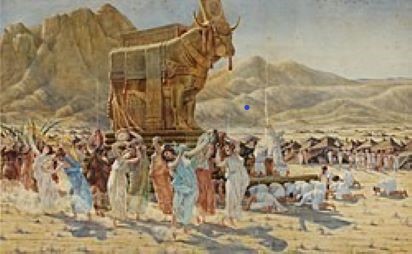 بنی اسرائیل تحت  رهبری موسی علیه السلامتالیف     :     سید   مهدی   امین تجدید نظر       ۱۴۰۱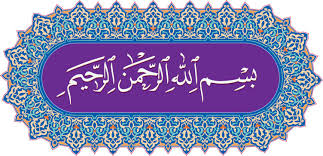 بسيار مى‏شود كه مردم، عملى را كه مى‏كنند و يا مى‏خواهند آغاز آن كنند، عمل خود را با نام عزيزى و يا بزرگى آغاز مى‏كنند، تا به اين وسيله مبارك و پر اثر شود و نيز آبرويى و احترامى به خود بگيرد و يا حداقل باعث شود كه هر وقت نام آن عمل و يا يـاد آن بـه ميـان مى‏آيـد، به ياد آن عـزيز نيـز بيـفتنـد.    اين معنا در كلام خداى‏تعالى نيز جريان يافته، خداى‏تعالى كلام خود را به نام خود كه عزيزترين نام است آغاز كرده، تا آن چه كه در كلامش هست نشان او را داشته باشد و مرتبط با نام او باشد و نيز ادبى باشد تا بندگان خود را به آن ادب مؤدب كند و بياموزد تا در اعمال و افعال و گفتارهايش اين ادب را رعايت و آن را با نام وى آغاز نموده، نشان وى را بدان بزند، تا عملش خدايى شده، صفات اعمال خدا را داشته باشد و مقصود اصلى از آن اعمال، خدا و رضاى او باشد و در نتيجه باطل و هالك و ناقص و ناتمام نماند، چون به نام خدايى آغاز شده كه هلاك و بطلان در او راه ندارد...                         (الـميزان ج ۱، ص ۲۶. )علامه فقید آیه  اللّه سید محمدحسین طباطبا‌ئيمولف  تفسیر المیزان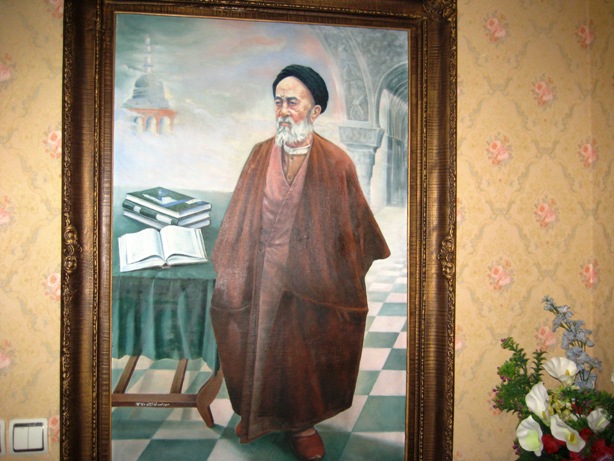 (تصویر علامه طباطبایی - رنگ روغن - کار سید مهدی امین ۱۳۷۰)فهرست مطالبکتاب بیست و چهارم بنی اسرائیل تحت رهبری موسی علیه السلام مقدمه مؤلف	11بخش اول: بنی اسرائیل بعد از فرعون	15فصل اول: نعمت ها و کفران ها	16اسكان  بني اسرائيل درجايگاه صدق	16كفران و اختلاف در روزهاي نخست	17رفاه بني اسرائيل بعد از فرعون	17مائده هاي آسماني	18بني اسرائيل، و فهرستی ازنعمتها وكفرانها	20نزول مائده آسماني و جوشش چشمه ها	22اولين تخلف بني اسرائيل بعد از نجات	23درخواست بت براي پرستش	23ريشه يابي رفتار بني اسرائيل	24كوشش موسي جهت تغيير ذهنيت بني اسرائيل	25فصل دوم: گوساله پرستی	27خبر گوساله پرستي در ميقات	27بازگشت موسي به ميان قوم گوساله پرست!	28كيفيت ساختن گوساله	29مسئولیت هارون (ع) در برابر فتنه گاوپرستی یهود	30ماهيت گوساله سامري	31سوزانيدن گوساله	33شرح جزئيات بازگشت موسي از ميقات	33چگونگي اطلاع موسي از گوساله پرستي قوم	35مجازات گوساله پرستي بني اسرائيل	35پشيماني بني اسرائيل	36كشتارگروهي بني اسرائيل به عنوان توبه آنها	37شرحي بر مجازات كشتار دسته جمعي	38فصل سوم: داستان گاو بني اسرائيل	40داستان گاو بني اسرائيل	40تحليلي بر داستان گاو بني اسرائيل	41داستان گاو در تورات	43منشأء و دلايل سركشي يهود	44قساوت و سنگدلي بني اسرائيل	45فصل چهارم: سرگرداني يهود و مرگ موسي	47تاريخ سرگرداني قوم يهود	47دعوت تاريخي ازيهود براي ورود به سرزمين موعود	50امتناع يهود از ورود به سرزمين موعود	52نزول عذاب آسماني دربيابان" تيه"	52دو راهنماي مشوق بني اسرائيل	53سرپيچي يهود از فرمان موسي "ع"	54شكايت موسي"ع" نزد خدا از قوم يهود	55آغاز سرگرداني چهل ساله يهود و تحريم ارض موعود	57كيفيت زندگي يهود در ايام سرگرداني	58مرگ موسي در ايام سرگرداني يهود	58ايذاي و آزار موسي بوسيله بني اسرائيل	59تهمتي كه بني اسرائيل به موسي زدند!	60بخش دوم: شریعت و کتاب موسی ع ومیقات شبا نه و نزول الواح تورات	62فصل اول:  شب ميقات و نزول تورات	63ميقات چهل شبه موسي	63دعوت به ميقات	63چرا ميقات شبانه؟	63انتخاب هارون به عنوان جانشين	64در ميقات چه گذشت؟	65مفهوم رؤيت خدا	66بيهوش افتادن موسي بعد از تلاشي كوه!	67هفتاد ناظر ميقات موسي در نزول تورات	68شرح نزول تورات در شب ميقات	71محتويات الواح تورات	71شرايط صاحب كتاب شدن موسي"ع"	72فصل دوم: تورات، و شریعت در یهود	73وصف تورات در قرآن	73تورات فعلي از نظر قرآن	74تعريف تورات در قرآن و تأئيد قرآن در تورات	74تبيين اصالتها وتحريفات تورات درقرآن	75تبعيت انجيل از تورات	76موضع قرآن كريم در برابر تورات و انجيل	77قضاوتي از پيامبراسلام براساس تورات	78جزئيات قضاوت پيامبر اسلام" ص" در مقابل يهود	79علماي واقعي محافظ تورات	82شريعت در يهود و امت هاي پيشين	82احكام جزائي تورات	83تورات و هدايت بني اسرائيل	84تشريع شريعت دربني اسرائيل	85دعوت قرآن ازبني اسرائيل براي اسلام	86امام و رحمت بودن قرآن و تورات	88احكام تورات و احكام حمورابي	89محتواي صحف موسي	89خلاصه صحف ابراهيم و موسي	92چگونه تورات را حمل كردند؟	94بخش سوم:  مقامات  و معجزات  موسی علیه السلام	95فصل اول:   مقام موسي نزد خدا	96مقام و محبوبيت موسي "ع" نزد خدا	96اخلاص موسي "ع" و مُخلَص بودن او	97گزينش موسي	98منت هاي خدا بر موسي و هارون	99نجات موسي در جواني	100آزمايش هاي پياپي موسي"ع"	101فصل دوم: معجزات موسي "ع"	102تعداد معجزه هاي حضرت موسي "ع"	102معجزات موسي قبل از نجات بني اسرائيل	102معجزات موسي بعد از نجات بني اسرائيل	103اختلاف نقل معجزات موسي درتورات با قرآن	103شرح معجزات واقع شده دربني اسرائيل	104شكافتن دريا و غرق فرعون	104صاعقه زدن و مردن و زنده شدن بزرگان بني اسرائيل	104سايه افكندن ابر بر بني اسرائيل، ونزول مائده آسماني	104خروج دوازده چشمه از يك سنگ	105بلند كردن كوه طور بر بالاي سر بني اسرائيل	105زنده شدن مقتول با عضو گاو ذبح شده	105مسخ و بوزينه شدن جمعي از بني اسرائيل	106زنده كردن مردگان	106مرده و زنده كردن كسي كه از قريه خرابي بگذشت!	106معجزه چشمه هاي دوازده گانه اسباط	107ريشه كن كردن و بالا بردن كوه	108موسي "ع"  و ايّام الله	109ايّام الله در بين بني اسرائيل	110زمين،  ميراث بندگان صالح	112فصل سوم:  دعاهاي موسي"ع"	113دعاهاي موسي "ع"  قبل از بعثت	113دعاي موسي "ع"  در لحظه بعثت	116دعاي موسي "ع" در ميقات	117دعا براي رهائي از شئامت گوساله پرستي	120دعاي موسي موقع نافرماني وسرگرداني قوم	121استجابت دعاهاي سه گانه موسي"ع"	122ادب موسي در نفرين قوم فرعون	123بخش چهارم: معاصرین موسی علیه السلام	126فصل اول: خضر نبي و علم كتاب	127داستان موسي و خضر در قرآن	127حقايقي از ديدار موسي و خضر "ع"	131جريان حركت موسي براي كسب دانش	133مجمع البحرين كجاست؟	133ماهي فراموش شده – علامت شناخت خضر	134علامت شناسائي خضر	134علم خاصي از نزد خدا !	135ولايت و نبوت	135دانشي از جانب خدا	136چگونه موسي درخواست علم مي كند؟	136اصرار موسي براي دريافت دانش	137ادب موسي در آموزش	138اولين درس خضر"ع"	139دومين درس خضر"ع"	140سومين درس خضر"ع"	142شرح واقعيت هاي نهفته در اعمال خضر	143دلیل شکستن کشتی	1432- دليل كشتن كودك صغير	1433- دليل تعمير ديوار	144چگونگي تأثيرصالح بودن پدر در نسل او	145علل پنهاني حوادث	145خضر كه بود؟	146فصل دوم: شعيب  پيامبر	148و نابودي اهل مَديَن و اَيكه	148تاريخ دعوت شعيب، خطيب الانبياء	148وظيفه رسالت رسول	150مجادله قوم با شعيب	151پاسخ شعيب"ع"  به قوم خود	152تهديد براي نزول عذاب	153آخرين تلاش هاي عنادآميز قوم شعيب	153آخرين هشدارهاي شعيب قبل از نابودي قوم	154نوع عذاب قوم شعيب"ع"	154خلاصه تاريخ زندگاني شعيب در قرآن	155شخصيت معنوي شعيب"ع"	156ذكر شعيب در تورات	157قوم " اَيكه" و ابرآتشبار	157طرز تبليغات شعيب "ع"	158دعا و نفرين شعيب "ع"	161فصل سوم:   ساير چهره هاي تاريخي عصرموسي	163هارون، برادر موسي و پيامبري او	163آسيه، همسر فرعون - چهره برجسته تاريخ زن	165شهادت آسيه به دست فرعون	167قارون، دانشمند یهودی ثروتمندي كه به قعرزمين فرورفت!	168غرور قارون	169نابودي قارون	170بلعم باعورا،  دانشمندي گمراه از بني اسرائيل	172فهرست کتابهای ۷۸ جلدی معارف قرآن در المیزان	174مقدمه مؤلف                       بسم الله الرحمن الرحیمإِنهُ لَقُرْآنٌ كَريم  في‏ كِتابٍ مَكْنُون‏  لا يَمَسُّهُ إِلاَّ الْمُطَهَّرُوناين قـــــــــرآنـى اســت كــريـــــــــــم! در كتــــــــابـــــــى مكنـــــــــــــــــــــــون!كه جز دست پــاكــان و فهـم خاصان بدان نرسد!معارف قرآن در المیزانتفسیر موضوعی المیزاناين كتاب به منزله يك «كتاب مرجع» يا فرهنگ معارف قرآن است، كه از «تفسير الميزان» انتخـاب و تلخيـص و بر حسب موضوع،  طبقه‏بندى شده است.اهمیت کتاب« ... تو تهران تو کتابخونه پیدا کردم، صد صفحه اش رو خوندم، ولی مشهد هیچ جا پیداش نکردم، آیات سنگین قرآن رو برداشته بود تفسیر علامه رو آورده بود. حیف شد واقعا، این کتاب رو هر کی داره، دو برابر قیمت ازش می خرم، بهم اطلاع بدین ...!»در سایت گودریدز:www.goodreads.com/book/show/8553126 که در آن از همه جای دنیا افراد علاقمند به کتاب می توانند بهترین کتابهائی را که خوانده اند معـرفی کنند، آقای محمد رضــا ملائی از شهر مقدس مشهد مشخصاتی از جـلد اول « معارف قرآن در المیزان» را همراه با کتابهای مورد علاقه اش به نحو بالا معرفی کرده است. در حال حاضر تعداد زیادی از سایت های اینترنتی و کتابخانه های دیجیتال قسمت زیادی از این ۷۷ جلد را در سایت های خود قرار داده اند، و همچنین برخی اساتید دانشگاه ها آنها را به عنوان کتاب مرجع به دانشجویان خود معرفی کرده اند.هدف از موضوعی کردن المیزان	       	         آیات شریفه قرآن کریم موضوعاتی مانند اصول دین، فروع دین، قوانین و احکام شرع مقدس اسلام، اخلاقیات، اصول زندگی و اصول حکومت را شامل هستند و همچنین مطالبی درباره آفرینش عالم، آسمان ها، زمین، زندگی اخروی، بهشت، دوزخ و امثال آنها، و نیزدرباره سرمنزل نهائی انسان و بازگشتش به ملاقات پروردگار را در بر دارند.	      این موضوعات و احکام در آیات مقدس قرآن درمدت بیست و سه سال نبوت پیامبر گرامی خدا در انواع شرایط زمان و مکان و البته بدون طبقه بندی موضوعی، نازل شده است.  واضح است تفاسیر قرآن کریم از جمله تفسیر گرانمایه المیزان هم با مراعات همان ترتیب اولیه به شرح و تفسیر پرداخته اند، که اهمیت این روش در مورد یک کتاب هدایت آسمانی برهمه روشن است.		       برای سهولت مراجعه و مطالعه خلاصه مطالب این تفاسیرنیاز بود آنها به ترتیب موضوع طبقه بندی شوند، لذا کتاب های معارف قرآن در المیزان برای همین منظور تالیف یافتند.          ( ضمنا تذکر این نکته را ضروری می دانم که از شروع کتابها تا پایان تاریخ ادیان از مجلدات چهل جلدی ترجمه فارسی استفاده شده بقیه مطالب از چاپ ۲۰ جلدی، لطفا در صورت لزوم مراجعه تطبیفی با اصل المیزان شماره آیات هم در نظر گرفته شود. )ترجمه انگلیسی تفسیر موضوعی شده		        بعد از اتمام تالیف کتابهای معارف قرآن درالمیزان به زبان فارسی مولف با کمک خدای سبحان اقدام به ترجمه کامل آنها نمود که در حال حاضر ۳۱ جلد بشرح زیر آماده شده و به همراه کتابهای فارسی در سایت زیر قرار گرفته است. برای جستجوی کتابها می توانید در اینترنت و موبایل با عنوان: " معارف قرآن در المیزان" و یا  "www.Almizanref.ir “ جستجو نمایید.	اسامی کتابها با ترجمه کامل انگلیسی:BOOK 1 - INTRODUCING GOD, HIS COMMAND AND HIS CREATION, BOOK 2 - DEVISING, PREDESTINATION, AND DESTINYBOOK 3 - DIVINE DECREE AND DIVINE TRADITIONSBOOK 4 - START AND END OF THE UNIVERSEBOOK 5 - CREATION SYSTEM       BOOK 6 - ANGELS   BOOK 7 - JINN AND SATANBOOK 8 - CREATION OF MANKIND BOOK 9 - SOUL AND LIFE BOOK 10 - PERCEPTUAL, EMOTIONAL, AND INTELLECTUAL SYSTEM OF HUMAN BOOK 11 - HUMAN SELF AND LOVE BOOK 12 - HEART, WISDOM, KNOWLEDGE, AND SPEECHBOOK 13 - HUMAN SPIRITUAL DEVELOPMENT AND CORRECTIVE MOTIONBOOK 14 - SECRET OF SRVITUDE BOOK 15 - HUMAN REQUESTS AND PRAYERSBOOK 16 - GENERAL HISTORY OF RELIGIONS BOOK 17 - EARLY NATIONS AND EARLY PROPHETS BOOK 18 - ABRAHAM, FOUNDER OF UPRIGHT RELIGIO	       BOOK 19 - CHILDREN OF ISHMAEL - FRIST DYNASTY OF ABRAHAM SONSBOOK 20 - PROPHET LUT (AS) MESSENGER TO OVERTHROWN CITIES BOOK 21 - CHILDREN OF ISRAEL- Second Dynasty of Abraham SonsBOOK 22 - JACOB AND JOSEPHBOOK 23 - LIFE OF MOSES (AS) BOOK 24 - CHILDREN OF ISRAEL UNDER MOSES’ LEADERSHIP (Present Volume)BOOK 25 – LONG HISTORY OF JEWISH VIOLATIONBOOK 29 - MUHAMMAD, Last Messenger of AllahBOOK 31 - SPECIFICATIONS OF HOLY QURAN - Revelation, Collection, InterpretationBOOK 3 - ISLAMIC FAMILY LIFE BOOK 38 - ISLAMIC SOCIETYBOOK 42 - BASIS OF ISLAMIC ETHICS BOOK 54 - PARADISEBOOK 56 - MEETING WITH GOD    ضمناّ مجلدات مزبور را در وبسایتهای زیر نیز می توانید جستجو کنید: www.almizanref.ir   https://library.tebyan.net/fa/170080/...www.ghbook.ir/index.php?option=com_dbook&task...www.tafsirejavan.com/index.php/.../https://sites.google.com/site/almizanclassified https://sites.google.com/site/almizanrefrence     	 در پایان شکرگزار پروردگار مهربان عالم هستم که این لطف و عنایت را بر این بنده ارزانی فرمود که از ۴۱ سالگی عمر اعطائی اش تا سن۸۶ سالگی اعطائی امروز بر تهیه و تالیف این مجلدات همت گمارم و برای مجلدات آتی نیز همچنان پروردگاری می فرماید... همه این نعمات را مرهون روح الهی علامه طبابائی هستیم که خدایش چنان اعطا فرمود که توانست بر پهنه گیتی نور خدا را گسترده سازد و برود!  با فاتحه ای بلکه جبران کنیم!                                          سید مهدی (حبیبی ) امین                                        ۱۰ آذرماه ۱۴۰۱               بخش اول بنی اسرائیل بعد از فرعون.فصل اولنعمت ها      و   کفران هامستند:آيه93 سوره يونس                              " وَ لَقَد بَوَّأنا بَني اِسرائيلَ مُبَوَّا صِدقٍ و...."   الميزان ج19ص194اسكان  بني اسرائيل درجايگاه صدق « بني اسرائيل را در جايگاه هاي صدق منزل داديم، و به آنان روزي هاي پاكيزه بخشيديم! »عبارت " جايگاه صدق" دلالت دارد بر اين كه خداي سبحان به بني اسرائيل منزلگاهي داده بود كه همه منظورهائي كه انسان از يك مسكن دارد، مثل خوبي آب و هوا، و زمين پربركت و وفور نعمت و استقرار و آرامش، و چيزهاي ديگر در آنجا يافت مي شد.	اين جايگاه نواحي بيت المقدس و شام بود كه خدا بني اسرائيل را در آنجا مسكن داد و آن نواحي را سرزمين مقدس و مبارك ناميد.	قرآن مجيد داستان ورود بني اسرائيل را به اين سرزمين نقل كرده است. بعضي گفته اند مراد از اين " جايگاه" مصر است كه بني اسرائيل وارد آن شده و خانه هائي اختيار كردند، ولي اين مطلبي است كه قرآن ذكر نكرده است، و علاوه اگر هم دوبار وارد مصر شده باشند، به طور مستمر در آنجا استقرار نيافتند، و لفظ آيه مساعد آن نيست كه جايگاهي با اين شأن و خصوصيت “ جايگاه صدق" ناميده شود.كفران و اختلاف در روزهاي نخست	قرآن مجيد سرانجام كار بني اسرائيل را اختلاف و تــفرقـــه در كلمه واحده و حق ذكر مي كند، و مي فرمايد:- ما نعمت را بر بني اسرائيل تمام كرديم، و در جايگاه صدق و راستين جايگزينشان كرديم، و بعد از آن كه مدتي طولاني در اسارت قبطيان و از روزي هاي پاكيزه محروم بودند، به آنان روزي پاكيزه داديم، و ملت شان را به صورت ملتي واحد در آورديم، و جمعشان را جمع كرديم، ولي -آنان كفران نعمت كردند، و در كلمه واحده اي كه داشتند، تفرقه انداختند، و درباره حق دچار اختلاف شدند، و اختلافشان به عذر ناداني نبود، بلكه از روي علم اختلاف كردند، و خدا در مورد حقايقي كه در آن اختلاف كردند، روز قيامت بين آنها حكم خواهد كرد!مستند:آيه80 تا91سوره طه                 " يابَني اِسرائيلَ قَد اَنجَيناكُم مِن عَدُوّكُم و ...!      "        الميزان ج27ص287رفاه بني اسرائيل بعد از فرعون پس از آن كه فرعون در دريا غرق شد، و موسي بني اسرائيل را به سلامت از نيل گذر داد، اتفاقاتي در تاريخ بني اسرائيل رخ داده كه خداوند به عنوان نعمت هائي كه بر بني اسرائيل داده و منت نهاده، از آن ها نـام مي برد.	در اين قسمت از قرآن كريم خداي تعالي جمله اي از منت هاي خود را بر بني اسرائيل مي شمارد، مانند اين كه از قبطيان نجاتشان داد، و در طرف راست طور ميعادي برايشان معين كرد، و " مَنّ و سَلوي" برايشان نازل فرمود.آنگاه اين فصل را با نقل داستان سامري و گمراه كردنش مردم را به وسيله گوساله پرستي، خاتمه داده است.	و اين تاريخچه متصل است به داستان ميعاد در طور.  البته منظور اصلي از اين فصل بيان تعرض بني اسرائيل است نسبت به غضب خداي تعالي، كه با گوساله پرستي خود متعرض غضب الهي شدند، كه درفصل بعدي ماجرا به تفصيل زياد نقل شده است.مستند:آيه80 تا82 سوره طه              "...وَ نَزَّلنا عَلَيكُمُ الْمَنَّ وَالسَّلوي ....      "      الميزان ج27ص288مائده هاي آسماني « اي بني اسرائيل!به تحقيق از دشمنان نجاتتان داديم،و طرف راست طور را با شما وعده گاه كرديم،و منّ و سَلوي را به شما فرود آورديم،از چيزهاي پاكيزه كه روزي تان كرده ايم بخوريد،و در مورد آن طغيان مكنيد، كهغضب من به شما مي رسد!هركه غضب من به او درآيد سقوط كرده است.و من آمرزگار همه آن كسانم كه توبه آورده،و ايمان آورده، و كار شايسته كرده،و بر هدايت استوار بوده اند! »خداوند آغاز منت هاي خود را با يادآوري دشمن قـــهار بني اسرائيل و چگونگي غرق كردن او شروع مي كند، و بني اسرائيل را به نجاتشان از شر فرعون بعد از سالها محنت، توجه مي دهد.سپس به ميعادي كه در جانب راست طور با موسي "ع" داشت اشاره مي كند، كه مراد به اين مواعد، همان مواعدي است كه قرار بود موسي سي روز در ميقات بماند تا تورات را دريافت كند.آنگاه مطلبي خلاصه راجع به نزول منّ و سَلوي دارد و مي فرمايد:« از چيزهاي پاكيزه كه روزي تان كرده ايم بخوريد،  و در مورد آن طغيان مكنيد! »طغيان در خوردن به اين معناست كه نعمت خداي سبحان كفران شود، و شكرش به جاي نيايد، همچنانكه بني اسرائيل به جا نياوردند، و گفتند:« اي موسي ما نمي توانيم با يك نوع غذا بسازيم، از پروردگارت درخواست كن برايمان از روئيدني هاي زمين، از سبزي ها و خيارها و سير و عدس و پياز بروياند ! »خداوند متعال نتيجه چنين طغياني را لازمه آمدن غضب الهي بر آنان مي شمارد و تهديد مي كند كه هركه غضب الهي متوجه او شود، سقوط مي كند، و اين سقوط به هلاكت تفسير شده است.آنگاه بعد از اين تهديد راه رستگاري را مي نماياند و مي فرمايد:« من بسيار آمرزنده هستم! براي كسي كه از معصيت خدا برگردد!»برگشتن از معصيت خداي تعالي به اطاعت او، توبه است.برگشتن از شرك به توحيد نيز، توبه است. ايمان هم همچنان كه به خدا ايمان است، به آيات خدا كه انبياء و رسل او، ويا احكامي است كه ايشان آورده اند، نيز ايمان است.بني اسرائيل همچنانكه آلوده به گناهان و فاسق بودند، همچنين آلوده به شرك، مثلاً پرستش گوساله بودند.از صريح عموم داستان هاي بني اسرائيل كه قرآن كريم آنها را نقل كرده است، بر مي آيد كه بني اسرائيل با اين كه ايمان به خداي سبحان داشتند، و رسالت موسي و هارون"ع" را تصديق كرده بودند، ولي درباره " ولايت" آن دو بزرگوار متوقف بوده اند، يا نظير متوقف، و شايد همين توقف آنها باعث بوده كه در آيات مورد بحث بعد از نهي بني اسرائيل از طغيان، و تخويف آنان از غضب الهي، فرموده است: - و من آمرزگار همه آن كسانم كه توبه آورده، و ايمان آورده، و كار شايسته كرده، و بر هدايت استوار بوده اند!  خلاصه بدان جهت بوده كه قيد " بر هدايت استوار بودن" را بر ايمان به خدا و عمل صالح اضافه كرده است.پس مراد به " اهتداء" در آيه شريفه همان شرطي است كه ساير آيات قرآني نيز بدان راهنمائي فرموده، و آن عبارت است از پيروي  پيغمبر درامر دين و دنيا، و به عبارت ديگر اهتداء به ولايت رسول خدا پيامبرگرامي اسلام "ص" است.مستند:آيه50 تا 61  سوره بقره                          " وَ اِذ نجَّيناكُم مِن آلِ فِرعَو نَ  ....      "     الميزان ج1ص349بني اسرائيل، و فهرستی ازنعمتها وكفرانها خداي متعال نعمت هاي داده شده به بني اسرائيل را در قرآن كريم چنين شرح مي دهد:« و چون از فرعونيان نجاتتان داديم،كه بدترين شكنجه ها را به شما  مي دادند،پسران تان را سر مي بريدند،زنان تان را زنده نگه مي داشتند،و در اين كارها بلائي بزرگ از پروردگار شما بود! »« و چون دريا را براي شما شكافتيم و نجاتتان داديم،و فرعونيان را در جلو چشم شما غرق كرديم! »« و چون با موسي چهل شبه وعده كرديم،و پس از او گوساله پرستيديد، و ستمكار بوديد.آنگاه از شما درگذشتيم، شايد سپاس داريد،و آن كتاب و فرقان به موسي داديم، شايد هدايت يابيد! »« و چون موسي به قوم خود گفت:اي قوم!  شما با گوساله پرستي به خود ستم كرديد،	     پس به سوي خالق خود بازآئيد،     و يكديگر را بكشيد،كه اين نزد خالقتان براي شما بهتر است،پس خدا بر شما ببخشود، كه او بخشنده و رحيم است! »« و چون گفتيد:اي موسي تورا باور نكنيم تا خدا را آشكارا ببينيم!در نتيجه صاعقه شما را بگرفت، در حالي كه خود شما تماشا مي كرديد،آنگاه شما را از پس مرگتان زنده كرديم، شايد سپاس داريد! »« و ابر را سايه بان شما كرديم،مرغ بريان و ترنجبين( منّ و سَلوي) براي شما فرستاديم،و گفتيم: از چيزهاي پاكيزه كه روزي تان كرده ايم بخوريد.آنان به ما ستم نكردند بلكه به خودشان ستم كردند!  »« و چون گفتيم:به اين شهر درآئيد،و از هر جاي آن خواستيد به فراواني بخوريد،و از اين در سجده كنان درون شويد،و بگوئيد:  گناهان ما فروريز !  تا من گناهان شما را بيامرزم،و ما نيكوكاران را فزوني بخشيم.ولي كساني كه ستم كردند، سخني جز آنچه دستور داشتند، گفتند.و آنها كه ستم كردند، به خاطر كارهاي ناروا كه همي كردند ازآسمان عذابي نازل كرديم. »« و چون موسي براي قوم خويش آب خواست،گفتيم: عصاي خود به اين سنگ بزن!تا دوازده چشمه از آن بشكافد،كه هر گروهي آبخور خويش بدانست.روزي خدا را بخوريد و بنوشيد، ولي در زمين به تبهكاري سر مكشيد! »« و چون گفتيد:اي موسي!  ما به يك خوراك نمي توانيم بسازيم!پروردگار خويش را بخوان،تا از آنچه زمين همي روياند - از سبزي، خيار، گندم، عدس و پياز -براي ما بيرون آورد.گفت:  چگونه پست تر را با بهتر عوض مي كنيد؟به مصر فرود آئيد،تا اين چيزها كه خواستيد بيابيد...و ذلت و مسكنت بر آنان مقرر گرديد!و به غضب خدا مبتلا شدند،زيرا آيه هاي خدا را انكار همي كردند،و پيامبران را به ناحق مي كشتند،و اين نبود جز اين كه نافرمان شده و تعدي سرگرفته بودند! »مستند:آيه57 سوره بقره   "وَظَلَّلنا عَلَيكُم الْغَمامَ وَ اَنزَلنا عَلَيكُمُ الْمَنَّ وَالسَّلوي .... "            الميزان ج1ص355نزول مائده آسماني و جوشش چشمه ها روايات اسلامي شرح نزول مائده آسماني براي بني اسرائيل را چنين نقل مي كنند:          " وقتي موسي بني اسرائيل را از دريا عبور داد، در بياباني وارد شدند، به موسي گفتند:- اي موسي، تو ما را در اين بيابان خواهي كشت!براي اين كه ما را از آبادي به بياباني آورده اي،كه نه سايه است، نه درختي، نه آبي...!روزها، ابري از كرانه افق برمي خاست،و بر بالاي سر آنان مي ايستاد و سايه مي انداخت،تا گرماي آفتاب ناراحتشان نكند.و در شب، " مَنّ - ترنجبين" بر آنها نازل مي شد،و روي گياهان و بوته ها و سنگها مي نشست،و ايشان مي خوردند.و آخر شب، " سَلوي- مرغ بريان"  بر آنها نازل مي شد،و داخل سفره هايشان مي افتاد،و چون مي خوردند و سير مي شدند، و دنبالش آب مي نوشيدند،آن مرغ ها دوباره پرواز مي كردند، و مي رفتند...و سنگي با موسي بود،كه همه روزه آن را در وسط لشكر مي گذاشت،و آنگاه با عصاي خود به آن مي زد،دوازده چشمه از آن مي جوشيد،و هر چشمه به طرف تيره اي از بني اسرائيل،كه دوازده تيره بودند،روان مي شد!  "		    ( نقل از معصوم "ع" در تفسير قمي)مستند:آيه138تا154سوره اعراف  "وَ جاوَزنا بِبَني اِسرائيلَ البَحرَ فأَتوَاْ عَلي قَومٍ يَعكُفوُنَ عَلي اَصنامٍ ....  "                                                                        الميزان ج16ص73اولين تخلف بني اسرائيل بعد از نجات در اين آيات، قرآن مجيد پاره اي از حوادثي را كه بعد از خلاصي بني اسرائيل از اسارت فرعونيان و عبور از دريا پيش آمده، نقل مي كند، و تخلفاتي را كه از دستور پيامبرشان به دليل روحيه و جريان فكري خاص خود، نمودند، بيان مي فرمايد:درخواست بت براي پرستش		« و پسران اسرائيل را از دريا گذرانديم،		و بر قومي گذشتند كه بتان خويش را پرستش مي كردند.گفتند:اي موسي! براي ما نيز خدائي بساز،چنانكه ايشان خدائي دارند !!! »بني اسرائيل بلافاصله بعد از نجات از فرعونيان و عبور از دريا، اولين حركت فكري كه از خودشان بروز دادند اين بود كه با ديدن قومي بت پرست از موسي درخواست كردند براي ايشان نيز بتي بسازد كه آن را بپرستند!يك تحليل تاريخي لازم است تا اين رفتار بني اسرائيل را توجيه كند. چه شد كه بعد از مشاهده آن همه معجزات، و بعد از نجاتشان به دست پيامبر الهي، از پيامبر الهي خواستند خدا را به شكل بت برايشان بسازد تا آنها پرستش كنند؟  اين امر در عين حال كه نشان از يك حركت فكري قومي است كه به تازگي از زيردست فرعون پرستان نجات يافته اند، مستلزم استبعاد شديدي است كه اهل توحيد از يك قوم موحد انتظار داشتند!!ريشه يابي رفتار بني اسرائيل در ريشه يابي رفتار فوق الذكر بايد سير تاريخي قوم بني اسرائيل را بررسي كرد:بني اسرائيل بعد از جدشان ابراهيم عليه السلام به دين آن جناب باقي بودند،  و از ميان آنان اسحق و يعقوب و يوسف برگزيده شدند كه آنان را به آن دين يعني دين توحيد دعوت نمايند، و چنين اعلام كردند كه در دين توحيد جز خداي سبحان كسي يا چيزي نبايد پرستش شود، و خداي سبحان را در اين باره شريكي نيست.  او بزرگتر از اين است كه جسم يا جسماني باشد و متشكل به اشكال، و محدود به حدود و اندازه گردد!لكن از تاريخ بني اسرائيل بر مي آيد كه آنان مردماني مادي و حس گرا بوده اند، و در زندگي هيچ وقت از مسئله اصالت حس تجاوز نمي كردند، و اعتنائي به ماوراء حس نداشتند و اگر هم داشتند از باب تشريفات بود و اصالت حقيقي نداشت.يهودي ها با داشتن چنين عقايدي سالهاي دراز تحت اسارت قبطيان بودند كه رسمشان بت پرستي بود.  آنها در عين اينكه تعصب ايلي و خانوادگي مجبورشان مي كرد كه دين آباء و اجدادي خود را تا اندازه اي حفظ كنند، باري تحت تأثير بت پرستي آنان نيز بودند.  و اين تقريباً يك طبيعت براي ايشان شده بود و در روح آنها اثر عميقي باقي گذاشته بود.به همين جهت بيشتر يهوديان خداي تعالي را جز جسمي از اجسام تصور نمي كردند، بلكه به طوري كه از ظاهر تورات هاي امروزي بر مي آيد، او را جوهر الوهي مي پنداشتند كه از نظر شكل شبيه به انسان است!هرچه موسي عليه السلام ايشان را به معارف ديني نزديك و به حق آشنا مي كرد، نتيجه اش تنها اين مي شد كه صورت و شكل خدا را در ذهن خود تغيير دهند.به همين دليل وقتي در مسيـــر راه به قـــــومي برخوردند كه داراي بت هائي بودند و آنهـــا را مي پرستيدند، عمل ايشان را پسنديده يافتند و آرزو كردند كه ايشان هم چنين بت هائي مي داشتند، لذا از موسي تقاضا كردند براي ايشان نيز بت هائي درست كند همچنانكه آن قوم براي خود درست كرده بودند!كوشش موسي جهت تغيير ذهنيت بني اسرائيلموسي عليه السلام چاره اي جز اين نديد كه بيان توحيد خداي سبحان را تا افق فهم ناقص و قاصر ايشان تنزل دهد، و نخست بر جهلي كه آنان به مقام پروردگار خود داشتند، و با اين كه بطلان روش بت پرستي روشن و واضح بود، چنين تقاضائي كردند، توبيخشان نمود.  آنگاه پروردگارشان را براي آنان تعريف و توصيف كرد، و خاطر نشان ساخت كه خداي تعالي پرستش اين بت ها را قبول ندارد و خداوند به هيچ شبيه و مثالي تشبيه نمي شود!     « موسي گفت: شما قومي جهالت پيشه هستيد!روش اين گروه بت پرست نابود شدني است، واعمالي كه مي كرده اند باطل است،موسي گفت:  چگونه براي شما غير از خداي يگانه كه بر اهل زمانه برتري تان داده، خدائي ديگر بجويم؟ياد آريد كه شما را از فرعونيان نجات داديم، كه شما را به سختي عذاب مي كردند، پسرانتان را مي كشتند و زنان تان را زنده نگه مي داشتند،دراين از پروردگارتان آزمايشي بزرگ بود!  »موسي عليه السلام در اين جملات، پروردگار ايشان را برايشان تعريف و توصيف مي كند، و در آن حكم و قاعده اي كلي تأسيس مي كند و مي فرمايد:- به طور كلي هر معبودي كه من براي شما قرار دهم و يا به فرض محال برايتان بسازم، آن معبود غير از خداي سبحان خواهد بود، و آن كسي نخواهد بود كه عبادتش بر شما واجب و جايز باشد، زيرا آنچه كه بر شما واجب است اين است كه خداي تعالي را كه پروردگار شماست به صفت ربوبيتش كه شما را بر عالميان برتري داده، عبادت كنيد!منظور موسي از اين بيان گوئي جواب قومي است كه گفته باشند: ما چطور خدائي را بپرستيم كه نه او را مي بينيم، و نه به او راهي مي يابيم؟ زيرا جواب موسي اين را مي رساند كه:  شما او را به صفاتي كه از او سراغ داريد، بپرستيد، و آن صفت اين است كه او شما را با آيات باهره و معجزات روشن و دين حقي كه برايتان فرستاده، و همچنين با نجات دادن از چنگ فرعون و عمل او، بر عالميان برتري داده است!اين استدلال، حقيقت را براي ذهن هائي كه قوّه تعقل شان ضعيف است، به طور صريح و روشن جلوه مي دهد.  آيه شريفه در عين كوتاه بودن لطيف ترين بيان و كوتاهترين برهان را متضمن است !فصل دومگوساله پرستیمستند:آيه83 تا91سوره طه                             " وَما اَعجَلَكَ عَن قَومِكَ يا موُسي...!      " الميزان ج27ص293خبر گوساله پرستي در ميقات « اي موسي!  براي چه با شتاب از قوم خود جلو افتادي؟گفت:  اينك آنها دنبال منند! و من كه به شتاب آمدم بدين جهت بود كه تو اي پروردگار، خوشنود شوي!گفت:  ما از پي تو قومت را امتحان كرديم،و سامري گمراهشان كرد!  »اين آيه حكايت از گفتگوئي است كه ميان خداي سبحان و موسي "ع" درميعاد طور واقع شده است، و آن وقتي است كه تورات در طور نازل مي شد.ظاهر سياق آيه مي رساند كه پرسش خداي تعالي پرسش از علت جلو افتادن موسي از بني  اسرائيل در رفتن به طور است، گويا جا داشت موسي بايستد تا قوم خود را هم همراه ببرد، و باهم بروند، چرا او عجله كرد و جلو افتاد؟در پاسخ عرضه داشت:- قوم من اين است دارند دنبالم مي آيند، و به زودي به من ملحق            مي شوند، و من براي رضاي تو عجله كردم!  علت عجله من تحصيل رضاي تو بود!ظاهراً مراد به قوم كه فرمود دنبال سر موسي بودند، آن هفتاد نفري باشد كه براي ميقات پروردگارش انتخاب كرده بود، نه اينكه تمامي بني اسرائيل را در طور حاضر كند و با همه آنان حركت كند و اين از خليفه كردن هارون"ع" و ساير جهات داستان معلوم است.و اما اين كه اين سؤال خداي تعالي چه وقت صورت گرفته، آيا در ابتداي حضور موسي در ميعاد طور بوده يا در اواخر آن؟ آيه شريفه با هر دو مي سازد. چون سؤال از اين كه چرا عجله كردي غير خود عجله است، كه وصف مسير و ملاقات است، و همين كه احتمال مي دهيم سؤال در ابتداي ورود موسي به طور نبوده باشد، اين احتمال هم موجه مي شود كه با در نظر گرفتن اينكه گمراه شدن بني اسرائيل به وسيله سامري به خاطر دير كردن موسي بوده، در اواخر روزهاي ميقات موسي"ع"  ابلاغ شده است. خداوند سبحان موسي را مورد خطاب قرارداد كه خيلي خاطر جمع مباش! ما بعد از آمدن تو آنها را آزموديم و درست از امتحان در نيامدند، و گمراه شدند!از اين كه موسي اطمينان خود را از آمدن قوم از پشت سر اعلام كرد، فهميده مي شود كه مردمش در آن هنگام كه موسي از ميان آنها بيرون آمده بود، وضع خوبي داشتند، و پيش آمدي كه مايه دلواپسي موسي در غيبتش باشد، پيش نيامده بود، و او از ناحيه آنها خاطر جمع شده بود.بازگشت موسي به ميان قوم گوساله پرست!موسي عليه السلام وقتي از ميقات برگشت وگوساله پرستي قوم را ديد سخت در خشم شد، و پس از چند جمله گفت:- چرا وعده اي كه داديد بعد از من نيكو جانشيني ام كنيد تا من برگردم، خلف كرده و عهد مرا شكستيد؟!صحنه بازگشت موسي را آيه شريفه چنين شرح مي دهد:« موسي به قوم خود بازگشت، در حالي كه سخت خشمگين و اندوهناك بود، و شروع كرد به ملامت ايشان، كه چنين كردند، و گفت:- اي قوم !  مگر پروردگارتان وعده نيكو نداد؟ »و آن اين بود كه تورات را برايشان نازل كند، كه در آن حكم خداست، و عمل به آن مايه سعادت دنيا و آخرت ايشان است، و يا اين بود كه ايشان را از شر دشمن نجات داده و در زمين مكنت شان دهد، و به نعمت هائي بزرگ اختصاصشان بدهد.« - آيا من دير كردم ؟ »مقصود از دير شدن، دير شدن مدت مفارقت موسي از ايشان است، به طوري كه از برگشتن وي مأيوس شده و نظامشان مختل شده است.« - و يا خواستيد غضبي از پروردگارتان به شما برسد!  »پس به اين منظور با كفر به خدا راه طغيان پيش گرفتيد، و بعد از ايمان به خدا به پرستش گوساله پرداختيد؟  و وعده اي كه به من داديد كه بعد از رفتنم نيكو جانشيني ام كنيد، خلف كرديد!كيفيت ساختن گوسالهقوم موسي عذرخواهي و بهانه جوئي را آغاز كردند كه – ما به اختيار خود تو را مخالفت و وعده ات را خلف نكرديم، بلكه ما اموال و اثقال و زيور آلات قوم را حمل مي كرديم ( چون خسته شديم آن را انداختيم) و سامري برداشت و در كوره ريخت و با آن اين گوساله را درست كرد.  با توجه به كلمه "اخراج" این کار پنهاني صورت گرفته و دور از چشم مردم بوده است.  چون از معني " اخراج" استفاده مي شود كه او گوساله را برايشان بيرون آورد.  گوساله اي بي جان بود، ودر آن هيچ اثري از آثار حيات نبود.( از آيه بر مي آيد كه در قضيه ساختن گوساله افراد ديگري هم همدست بوده اند.)از گوساله صدائي شبيه گوساله در مي آمد و سامري به آن ها گفته بود:اين خداي شما و خداي موسي است! سامري بعد از آن كه به پروردگارش ايمان آورده بود او را فراموش كرد و عملي انجام داد كه قوم را گمراه كرد.خداوند متعال در ادامه آيه مي فرمايد:« مگر نمي ديديد كه گوساله سخني به آنها باز نمي گويد،و براي ايشان سود و زياني ندارد! »اين آيه، پرستندگان گوساله را توبيخ مي فرمايد به اين كه چيزي را پرستيدند كه مي ديدند جوابگوي ايشان نيست، و دعايشان را مستجاب نمي كند، و مالك نفع و ضرري از ايشان نيست.در آيه بعدي توبيخ را غليظ تر مي كند و آن اين است كه ايشان علاوه بر اين كه به احكام ضروري عقل خود و تذكرات آن متذكر نگشتند و از پرستش گوساله دست برنداشتند، به گفته هارون"ع" نيز اعتنا نكردند، كه هارون قبلاً به آنها متذكر شده بود كه اين گوساله فتنه اي است كه بدان مبتلا شده اند و پروردگار شما، خداي عزّ و جل است و واجب است او را كه پيامبرشان است پيروي و اطاعت كنند، ولي سخن او را رد كردند و گفتند:-  اين گوساله را مي پرستيم تا آن كه موسي نزد ما برگردد، تا ببينيم او درباره گوساله چه مي گويد و چه دستور مي دهد؟مسئولیت هارون (ع) در برابر فتنه گاوپرستی یهودهارون برادر موسي عليه السلام يكي از مسئولين سه گانه در اين آزمايش و فتنه بود و موسي او را خليفه خود در ميان آنان كرده و سفارش كرده بود كه:-  تو در ميان قوم من جانشين من باش،   و اصلاح كن! و راه مفسدان را پيروي مكن!موسي رو به برادرش كرده و مي گويد:-  اي هارون !  چه چيزي تو را واداشت كه مرا پيروي نكني ؟    و از طريقه من كه جلوگيري قوم از ضلالت است،    و غيرت به خرج دادن در راه خداست، بازداشت؟    آيا دستور مرا عصيان كردي كه گفته بودم: -  سبيل مفسدان را پيروي مكن؟هارون در پاسخ با لحني كه دل موسي را به رحم آورد، عرض كرد:-  اي پسر مادرم!   ريش و سرم را مكش !    من بيم داشتم بگوئي ميان پسران اسرائيل تفرقه انداختي،    و رعايت گفتار مرا نكردي!از اين كه هارون گفت" سر و ريش مرا مكش! " معلوم مي شود كه موسي "ع" از شدت غضب موي سر و ريش هارون را گرفت تا او را بزند، و اورا چنين به طرف خود مي كشيد.هارون بدين ترتيب به موسي فهمانيد كه اگر مي خواستم از پرستش گوساله جلوگيرشان شوم و مقاومت كنم، هرچند به هرجا كه خواست منجر شود، مرا جز عده اي مختصر اطاعت نمي كردند، و اين باعــث مي شد بني اسرائيل دو دسته شوند، يكي مؤمن و ديگري مشرك و نافرمان،  و اين دودستگي باعث مي شد وحدت كلمه شان از بين برود، و اتفاق ظاهري و شكننده شان جاي خود را به تفرقه و اختلاف بسپارد، و اي بسا كار به كشتار هم مي كشيد لذا به ياد سفارش تو افتادم كه مرا دستور به اصلاح دادي!  ترسيدم وقتي برگردي و دودستگي و تفرقه قوم را ببيني اعتراض كني كه چرا قول مرا رعايت نكردي و ميان بني اسرائيل تفرقه افكندي؟ماهيت گوساله سامريموسي عليه السلام عذر هارون را پذيرفت و اورا و خود را دعا كرد كه:« پروردگارا !مرا و برادرم را بيامرز،  و مارا مشمول رحمت خويش گردان!كه تو ارحم الراحميني! »آنگاه روي سخن متوجه سامري كرد كه يكي از مسئولين سه گانه فتنه بود، و همو بود كه اين فتنه را به پا كرده و مردم را گمراه ساخته بود، و خطاب به او گفت:« - چه كار بس بزرگي است كه تو كردي؟ »سامري اولاً بايد پاسخ دهد كه حقيقت اين عملي كه كرده چيست؟  و ثانياً چه چيز او را وادار به اين عمل كرد؟سامري پاسخ اول را گذاشت و به سؤال دوم پاسخ داد كه:« تسويل نفساني من مرا باعث شد به اين كه بكنم آنچه را كه كردم! »اما حقيقت اين عمل و پاسخ سؤال نخست را در عبارتي چنين گنجانيد:« چيزي را كه آنها نديدند، بديدم،و از اثر رسول ( يا جاي پاي جبرئيل) كفي برگرفتم،و آن را در قالب گوساله انداختم،كه ضميرم براي من چنين جلوه گر ساخت! »( در هيچ جاي قرآن كريم، نه در موارد نقل اين داستان، و نه در هيچ موردي كه ارتباطي با آن داشته باشد، بياني كه جمله نامبرده را توضيح دهد، نيست.)موسي عليه السلام بعد از آنكه جرم سامري ثابت شد، مجازات او را با حكم به طرد او از ميان اجتماع تعيين كرد.  او را از اين كه با كسي تماس بگيرد، ويا كسي با او تماس بگيرد، ممنوع كرد، و قدغن فرمود كه كسي نبايد به او منزل دهد و يا با او همكلام شود، يا با او بنشيند، و به طور كلي آنچه از مظاهر اجتماع انساني است از وي قدغن نمود، و اين خود يكي از سخت ترين انواع شكنجه هاست!موسي"ع" چنين مقرر كرد كه سامري تا زنده است تنها و تك زندگي كند، و فرمود:« نصيب  تو در زندگي اين است كه مرتب بگوئي: دستم مزنيد! »و اين تعبير كنايه است از حسرت دائمي و تنهائي و وحشت بي سرانجام!ادامه آيه از هلاكت وي و سرآمدي كه خداي تعالي برايش معين و حتمي كرده است خبر مي دهد.سوزانيدن گوسالهموسي"ع" فرمود:« اي سامري! خدايت را كه پيوسته به خدمتش كمر بسته بودي، بنگر!كه چگونه آن را مي سوزانيم و به دريا مي ريزيم !و پراكنده مي كنيم، پراكندگي كامل!خدا شما فقط خداي يكتاست!كه جز او خدائي نيست،!و علم او به همه چيز مي رسد! »( اين آيات دلالت دارد بر اينكه سامري گوساله را براي آن ساخت كه او را معبود بگيرد و عبادتش كند.)موسي عليه السلام در اينجا خطاب به سامري و همه بني اسرائيل كرد و گفت:- خداي شما فقط خداي يكتاست كه جز او خدائي نيست!   -  اِنَّما اِلهُكُم اَللهُ الَّذي لا اِلهَ اِلاّ هُو ! مستند: آيه150تا154سوره اعراف  " وَلَمّا رَجَعَ موُسي اِلي قَومِهِ غَضبانَ اَسِفاً .... "       الميزان ج16ص100شرح جزئيات بازگشت موسي از ميقات قرآن مجيد ماجراي مقابله موسي با گوساله پرستان را، و همچنين اتفاقاتي را كه موقع بازگشت ازميقات رخ داده، در آيات فوق چنين شرح مي دهد:            « و چون موسي خشمناك و اندوهگين به قوم بازگشت، گفت:- پس از من بد نيابت من كرديد!چرا از فرمان پروردگارتان پيشتر رفتيد؟آنگاه الواح را بينداخت، و موهاي سر برادر خويش را گرفت و به طرف خود كشيد.برادرش گفت:- پسر مادرم!   اين گروه زبونم داشتند،و نزديك بود مرا بكشند،شادماني دشمنان بر من مپسند،و مرا با گروه ستمكاران همسنگ مگير!موسي گفت:- پروردگارا !   من و برادرم را بيامرز!و ما را به رحمت خويش در آور!كه تو از همه رحيمان رحيم تري!كساني كه گوساله پرستيدند به زودي خشم پروردگارشان با ذلتي در زندگي اين دنيـــا به آنهــا مي رسد، و دروغسازان را چنين سزا مي دهيم! و كساني كه كارهاي بد كرده و پس از آن توبه آورده و مؤمن شده اند، پروردگار تو از پي آن آمرزگار و رحيم است!و همين كه خشم موسي فرونشست،الواح را برگرفت،كه مكتوب آن براي كساني كه از پروردگار خويش مي ترسند، هدايت و رحمتي بود! »قرآن مجيد در سوره طه عذرخواهي هارون را چنين نقل مي كند:- من ترسيدم بگوئي تو در ميان بني اسرائيل تفرقه افكندي،  و رعايت دستورات مرا نكردي!از ظاهر آيات بر مي آيد كه موسي عليه السلام همان مقدار كه بر بني اسرائيل غضب كرده بر هارون برادرش نيز كرده است، و معلوم مي شود وي چنين پنداشته كه هارون در مبارزه عليه بني اسرائيل كوتاه آمده است، و همه جد و جهد خود را به كار نبرده و به نظر خود چنين صلاح دانسته است، با اين كه موسي موقع جدا شدن از قوم به هارون سفارش كرده بود و به طور مطلق گفته بود كه « اصلاح كن!  و راه مفسدان را پيروي مكن!»گرفتن موي سر هارون و كشيدن آن بر اثر خيالي بود كه موسي درباره هارون كرده بود، و مقدمه زدن او بود، و مي خواست برادر خود را در يك امر ارشادي تأديب كند ولي وقتي هارون جريان را شرح داد و موسي فهميد كه وي بي تقصير و معذور بوده است براي خودش و او دعا كرد و گفت: پروردگارا برمن و برادرم ببخش!چگونگي اطلاع موسي از گوساله پرستي قومموسي"ع"  قبل از مراجعت به سوي قوم، در همان ميقات از جريان كار قومش خبردار بود، چون آيه شريفه مي فرمايد:« وقتي موسي با خشم و اندوه به سوي قوم خود بازگشت،»همچنين در آيه ديگري صريحاً مي فرمايد كه خداوند در ميقات جريان كار قوم موسي را به موسي خبر داد.موضوع سؤال اين است كه چرا موسي در ميقات عصباني نشد ولي وقتي به سوي قوم بازگشت غضب كرد و الواح را بر زمين كوبيد، و موي سر هارون را گرفت و كشيد؟جواب اين است كه اطلاع پيداكردن به يك مطلب غير از مشاهده و احساس آن است.  غضب به صرف علم تحقق پيدا نمي كند وقتي صورت خارجي پيدا    مي كند كه شخص مورد غضب در برابر انسان قرار گيرد.مجازات گوساله پرستي بني اسرائيل« كساني كه گوساله پرستيدند به زودي غضبي از پروردگارشان به آنها مي رسد و ذلتي در حيات دنيا...! »در اين آيه خداي تعالي بيان نكرده كه غضب و ذلت حيات آنان چيست؟احتمال دارد اشاره به حوادثي است كه بعداً برايشان پيش آمد و آن حوادث اين بود كه گوساله معبودشان سوخت و زباله اش در آب دريا پراكنده گرديد و سامري مطرود و جمعي از پيروانش كشته شدند، و يا اشاره به كشتار دسته جمعي و از بين رفتن و اسارت آنان باشد.البته، قرآن اضافه مي فرمايد كه اين غضب و ذلت در زندگي دنيا اختصاص به قوم موسي "ع" ندارد، و بلكه سنتي است كه خداوند آن را در حق هر ملتي كه به خدا افترا ببندند، جاري مي سازد!و همچنين قرآن مي فرمايد كه توبه اگر به معناي واقعي و حقيقي براي كسي دست بدهد، حتي اگر براي گوساله پرستان هم دست بدهد، خداوند آن را    مي پذيرد، و مانعي براي قبول شدنش نيست.  		مستند: آيه 148 سوره اعراف                               " وَاتَّخَذَ قَومُ موُسي مِن بَعدِهِ  ....      "                   الميزان ج16ص97پشيماني بني اسرائيلبعد از رفتن موسي عليه السلام به ميقات پروردگار خويش، بني اسرائيل از دير آمدنش به تنگ آمدند و " سامري" از ناشكيبي ايشان سوء استفاده نمود و ايشان را بفريفت.به اين طريق كه زينت آلات ايشان را بگرفت و از آن مجسمه گوساله اي ريخت كه مانند ساير گوساله ها صدا مي كرد، و آن را معبود ايشان خواند و گفت:-  اين است اله شما و موسي!بني اسرائيل هم گفته او را پذيرفتند و در برابر آن به سجده درآمدند و آن را معبود خود پنداشتند.قرآن مجيد در آيه بعدي اين قوم را مذمت مي كند به اين كه چطور يك مطلب روشن و واضح را كه عقل هركس در اولين دقيقه توجهش آن را درك مي كند، درك نكردند و هيچ به خود نگفتند:- اگر اين گوساله خداي ما بود لابد و لاجرم با ما حرفي مي زد، و ما را به راه راست هدايت مي كرد؟وقتي بني اسرائيل به خود آمدند و فهميدند كه چه عملي كرده اند و بهدست آوردند كه در اين عمل گمراه بوده اند، گفتند:- اگر پروردگارمان به ما رحم نياورد و ما را نيامرزد از زيانكاران خواهيم بود!مستند: آيه 54 سوره بقره                                               "  ... فَاقتُلوُا  اَنفُسَكُم  ...!   "           الميزان ج1ص349كشتارگروهي بني اسرائيل به عنوان توبه آنها كشتار جمعي بني اسرائيل به دستورموسي"ع" را قرآن مجيد چنين حكايت مي فرمايد:« و موسي به قوم خود گفت:  - اي قوم!  شما با گوساله پرستي به خود ستم كرديد،پس به سوي خالق خود توبه آوريد!و يكديگر را بكشيد!كه اين نزد خالقتان براي شما بهتر است!پس خدا بر شما ببخشود، كه او بخشنده و رحيم است! »گناه ها و تعدي هائي كه به شرح آيات سوره بقره از بني اسرائيل سرزده، همه آنها به همه بني اسرائيل نسبت داده شده است، با اينكه مي دانيم آن گناهان از بعضي از ايشان سرزده است، و اين براي آن است كه بني اسرائيل جامعه اي بودند، كه قوميت در آنها شديد بود، و چون يكتن بودند، و در نتيجه اگر عملي از بعضي سر مي زد، همه بدان راضي مي شدند، و عمل بعضي را به همه نسبت مي دادند، وگرنه همه بني اسرائيل كه گوساله نپرستيدند، و همه آنان پيغمبران خدا را نكشتند، و همچنين ساير گناهان را كه همگي مرتكب نشدند.بنابراين، جمله « خودتان را بكشيد! » هم قطعاً خطاب به همه نيست، بلكه منظور آنهائي هستند كه گوساله پرستيدند.جمله « پس خدا بر شما ببخشود، » دلالت دارد بر اين كه بعد از آن كشتار، توبه شان قبول شده است.  و در روايات هم آمده كه توبه ايشان قبل از كشته شدن همه مجرمين نازل شد.از اينجا مي فهميم كه امر به يكديگركشي، امري امتحاني بوده،  مانند امر به كشتن اسماعيل به وسيله پدرش ابراهيم"ع" كه قبل از كشته شدن اسماعيل خطاب آمد كه اي ابراهيم دستوري را كه در خواب گرفته بودي، انجام دادي!در داستان موسي"ع" نيز آن جناب فرمان داده بود كه:- به سوي پروردگارتان توبه ببريد، و يكديگر را بكشيد،    كه اين در نزد خالق شما، برايتان بهتر است!	خداي سبحان نيز همين فرمان او را امضا كرد، و كشتن بعض را كشتن كل به حساب آورد، و توبه را بر آنان نازل فرمود-  فَتابَ عَلَيكُم !مستند: آيه 54 سوره بقره و بحث روايتي                             "  ... فَاقتُلوُا  اَنفُسَكُم  ...!  "                       الميزان ج1ص354شرحي بر مجازات كشتار دسته جمعي بني اسرائيل در غياب موسي "ع" كه چهل شب به ميقات خدا براي دريافت الواح رفته بود، گوساله پرستيدند، و پس از بازگشت موسي از ميقات دستور يافتند به عنوان توبه همديگر را بكشند....در روايات اسلامي جريان كشتار مزبور چنين نقل شده است:    " بني اسرائيل از موسي "ع" پرسيدند:  توبه ما چيست؟فرمود: -  به جان هم بيفتيد، و يكديگر را بكشيد!پس، بني اسرائيل كاردها را برداشتند، برادر برادر را، و پدر فرزند خود را بكشت، و باكي نكرد كه از اين كه چه كسي در جلو كاردش  مي آيد، تا هفتاد هزار نفر كشته شد.پس خداي تعالي به موسي وحي فرمود:- به ايشان دستور ده تا دست از كشتار بردارند،كه خدا هم كشته ها را آمرزيد،و هم از زنده ها درگذشت. " ( نقل از علي عليه السلام در درمنثور)فصل سومداستان گاو بني اسرائيلمستند: آيه67تا74سوره بقره                           "...اِنَّ  اَللهَ  يَأمُرُكُم اَن تَذبَحوُا بَقَرَه  ...!  "             الميزان ج1ص368داستان گاو بني اسرائيل قرآن كريم، جريان قتلي را كه در زمان حيات موسي عليه السلام در بني اسرائيل اتفاق افتاده بود، در آيات فوق شرح مي دهد، كه چگونه موسي"ع" به دستورخدا از بني اسرائيل مي خواهد گاوي را بكشند تا او پاره اي از آن را به جسد مقتول بزند و مقتول زنده شود و قاتل خود را معرفي كند... 	بني اسرائيل با آوردن بهانه هائي نمي خواهند به دستور موسي"ع" عمل كنند، ولي بالاخره مجبور به كشتن گاو مي شوند:« و چون موسي به قوم خويش گفت:خدا به شما فرمان مي دهد كه گاوي را سر ببريد!گفتند:     مگر مارا دست انداخته اي ؟گفت:      از نادان بودن به خدا پناه مي برم!گفتند:     براي ما پروردگار خويش را بخوان، تا به ما روشن كند كه اين گاو چگونه گاوي است؟گفت:      خدا مي فرمايد كه گاوي است نه سالخورده، نه خردسال، بلكه ميان اين دو حال. پس آنچه را فرمان يافته ايد، بكار بنديد!گفتند:     براي ما پروردگار خويش بخوان، تا به ما روشن كند كه اين گاو چه رنگي بايد باشد؟گفت:       خدا مي فرمايد: گاوي است به رنگ زرد زرين، كه بينندگان را فرح مي بخشد.گفتند:    براي ما پروردگار خويش را بخوان، تا به ما روشن كند كه اين چه نوع گاوي بايد باشد كه گاوان چنين به ما مشتبه شده اند، و اگر خدا بخواهد هدايت مي شويم!گفت:    خدا مي فرمايد: آن گاوي است نه رام كه زمين شخم زند و كشت آب دهد، بلكه از كار بركنار است، و نشاندار نيست!گفتند:    حالا حق مطلب را ادا كردي!پس گاو را سر بريدند، در حالي كه هنوز مي خواستند اين كار را نكنند!و چون كسي را كشته بوديد و درباره او كشمكش مي كرديد، و خدا آنچه را نهان مي داشتيد، آشكار كرد!گفتيم:پاره اي از گاو را به مقتول بزنيد، خدا مردگان را چنين زنده مي كند، و نشانه هاي قدرت خويش به شما مي نماياند شايد تعقل كنيد!از پس اين جريان دلهايتان سخت شد، كه چون سنگ يا سخت تر بود، كه بعضي از سنگها، جوي ها از آنها بشكافند، بعضي از آنها دوپـــاره شوند و آب از آنها بيرون آيد،  و بعضي از آنها از ترس خدا فرو افتند،و خدا از آنچه مي كنيد غافل نيست!  »تحليلي بر داستان گاو بني اسرائيلبه طوري كه گفتيم آيات فوق راجع به داستان "بقره" يا گاو بني اسرائيل است وبه خاطر همين قصه بود كه  سوره مورد بحث در قرآن مجيد به همين نام " سوره بقره "  ناميده شده است.طرز بيان قرآن مجيد از اين داستان عجيب است، براي اين كه قسمت هاي مختلف داستان از يكديگر جدا شده است.  در آغاز داستان، خطاب را متوجه رسول خدا "ص" مي كند و آنگاه در ذيل داستان خطاب را متوجه بني اسرائيل كرده و مي فرمايد - و چون كسي را كشتيد و درباره قاتلش اختلاف كرديد!قبل از اين آيات، خطاب همه متوجه بني اسرائيل بود، ولي در آغاز اين آيات بني اسرائيل غايب فرض شد، و در وسط باز بني اسرائيل مخاطب قرار مي گيرد. در اول آيه خطاب به رسول گرامي اسلام"ص" مي شود زيرا به منزله مقدمه اي است كه بعداً مطلب را توضيح مي دهد، و يهوديان عصر نزول قرآن را متوجه آن داستان مي سازد.خطاب هاي بعدي به بني اسرائيل از نظر اسلوب كلام، دلالت دارد بر موضوع " بي ادبي بني اسرائيل "  كه پيغمبر خود را اذيت مي كردند، و به او نسبت دادند كه " ما را مسخره مي كني؟ "  و با آن توضيح خواستن هاي بيجاي خود كه پرسيدند: " گاوي كه مي گوئي چه طور گاوي باشد؟ " به اوامر الهي و بيانات انبياء نسبت ابهام دادند، و طوري سخن گفتند كه از سراپاي سخنانشان توهيــن و استخفاف به مقام والاي ربوبيت استشمام مي شود!!چند نوبت به موسي"ع" گفتند: " برو  به پروردگارت بگو! "به نظر مي رسد كه پروردگار حضرت موسي را پروردگار خود نمي دانستند. و به اين هم اكتفا نكردند بار ديگر همين بي ادبي را تكرار كردند و گفتند: " از پروردگارت بخواه تا رنگ گاو را براي ما روشن كند؟"  باز به اين اكتفا نكردند و بار سوم گفتند: " از پروردگارت بخواه اين گاو را براي ما مشخص كند كه گاو بر ما مشتبه شده است! " به طوري كه ملاحظه مي شود اين بي ادبان حتي يك بار نگفتند: " از پروردگارمان بخواه ! "  و مكرر گفتند: " قضيه گاو براي ما مشتبه شده! " و با اين بي ادبي خود نسبت گيجي و تشابه به بيان خدا دادند!علاوه بر همه آن بي ادبي ها، و مهم تر از همه آنها اينكه گفتند: " جنس گاو براي ما مشتبه شده! "  و نگفتند كه آن گاو مخصوص كه بايد به وسيله زدن دم آن به كشته بني اسرائيل او را زنده كني، براي ما مشتبه شده است.  گويا خواسته اند بگويند: همه گاوها كه خاصيت مرده زنده كردن ندارند و اين خاصيت مال يك گاو مشخص است، كه اين مقدار از بيان تو آن را مشخص نكرد!و خلاصه تأثير زنده كردن مرده را از گاو دانسته اند و نه از خدا!!  با اينكه تأثير همه چيز از خداي سبحان است، نه از گاو معين!  و خداي تعالي هم نفرموده بود كه گاو معيني را بكشيد بلكه به طور مطلق فرموده بود: يك گاو بكشيد.  و بني اسرائيل مي توانستند در  همان مرحله اول يك گاو بكشند.در ابتداي داستان ملاحظه مي شود كه به موسي"ع" پيغمبر خدا نسبت جهالت و بيهوده كار و مسخرگي دادند، و آخر داستان هم گفتند: " حالا حق را گفتي! " گويا تاكنون هرچه گفته بودي باطل بود. معلوم است كه باطل بودن بيان پيامبري مساوي است با باطل بودن بيان الهي!حال در اسلوب كلام قرآن مجيد، جلو انداختن اين قسمت از داستان، هم براي روشن كردن خطابهاي بعدي است و هم نكته ديگري را افاده مي كند، و آن اين است كه داستان گاو بني اسرائيل، اصلاً در "تورات كنوني" نيامده است. و به همين جهت جا نداشت كه يهوديان در اين قصه مورد خطاب قرار گيرند، چون يا اصلاً در تورات نديده اند و يا آن كه دست تحريف با كتاب آسماني شان بازي كرده است. و به هر حال، هركدام كه باشد، جا نداشت ملت يهود مخاطب قرار گيرد، و لذا از خطاب به يهود اعراض نموده و خطاب را متوجه رسول خدا "ص" كرد.  آنگاه بعد از آن كه اصل داستان را اثبات كرد، به سياق قبلي برگشته و خطاب را مانند سابق متوجه يهود نمود.داستان گاو در توراتالبته در تورات، در اين مورد حكمي آمده كه بي دلالت بر وقوع قضيه نيست.   اينك عين عبارت تورات از سفر تثنيه اشتراع، فصل بيست و يكم:" هرگاه در آن سرزمين كه رب معبود تو، به تو داده، كشته اي در محله اي يافته شود، و معلوم نشود كه چه كسي او را كشته، ريش سفيدان محل، و قاضيان خود را حاضركن، و بفرست تا در شهرها و قراء پيرامون آن كشته و آن شهر كه به كشته نزديك تر است، به وسيله پيرمردان محل، گوساله اي شخم نكرده را گرفته، به رودخانه اي كه دائماً آب آن جاري است ببرند، رودخانه اي كه هيچ زراعت وكشتي در آن نشده باشد، و در آنجا گردن گوساله را بشكنند، آنگاه كاهناني كه از دودمان ( لاوي) باشند، پيش بروند، چون رب كه معبود توست، فرزندان لاوي را براي اين خدمت برگزيده، و ايشان به نام رب بركت يافته اند، و هر خصومت و زد و خوردي به گفته آنان اصلاح مي شود.  آن گاه تمام پيرمردان آن شهر كه نزديك به مقتول هستند، دست خود را بالاي جسد گوساله گردن شكسته، و در رودخانه افتاده، بشويند، و فرياد كنند و بگويند:    -  دستهاي ما اين خون را نريخته، ديدگان ما آن را نديده، اي رب! حزب خودت اسرائيل را كه فدا دادي، بيامرز!و خون بناحقي را در وسط حزبت اسرائيل قرار مده!كه اگر اين كار را بكنند خون برايشان آمرزيده مي شود! 	اين بود آن مطلبي كه گفتيم در تورات تا حدي دلالت بر وقوع داستان گاو در بني اسرائيل دارد.منشأء و دلايل سركشي يهودوقتي بني اسرائيل فرمان خدا را شنيدند كه « اِنَّ اللهَ يَأمُرُكُم اَن تَذبَحوُا بَقَرَه !» تعجب كردند.  و جز اين كه كلام موسي پيغمبر خدا را حمل بر اين كنند كه مردم را مسخره كرده، محمل ديگري براي گاوكشي نيافتند، چون هرچه فكر كردند هيچ رابطه اي بين درخواست خود، يعني داوري در مسئله آن كشته و كشف آن جنايت، و بين گاوكشي نيافتند، لذا گفتند: آيا ما را مسخره مي كني؟منشاء اين اعتراض آنها نداشتن روح تسليم و اطاعت، و در عوض داشتن ملكه استكبار و خوي نخوت و سركشي بود. به اصطلاح مي خواستند بگوينــــد كه ما هرگز زير بار تقليد نمي رويم،  و تا چــيزي را نبينيم نمي پذيريم، همان طور كه در مسئله خدا گفتند: ما به تو ايمان نمي آوريم مگر وقتي كه خدا را فاش و هويدا ببينيم!و به اين انحراف مبتلا نشدند مگر به خاطر اين كه مي خواستند در همه امور استقلال داشته باشند، چه اموري كه در خور استقلالشان بود، وچه آن اموري كه در خور آن نبود، لذا احكام جاري در محسوسات را در معقولات هم جاري مي كردند، و از پيامبر خود مي خواستند كه پروردگارشان را به حس باصره آنان محسوس كند!يا مي گفتند:        « اي موسي براي ما خدائي بساز، مانند آنچه بت پرستان خدائي دارند! موسي گفت:  به راستي شما مردمي هستيد كه مي خواهيد هميشه نادان بمانيد!  »بني اسرائيل معتقد بودند:  آدمي نبايد سخني را از كسي بپذيرد مگر با دليل!  اين اعتقاد هرچند صحيح است ولكن اشتباهي كه ايشان كردند اين بود كه -  خيال كردند آدمي مي تواند به علت هر حكمي به طور تفصيل پي ببرد، و اطلاع اجمالي كافي نيست!   به همين جهت از موسي"ع" خواستند تا به تفصيل اوصاف گاو را بيان كند، چون عقلشان حكم مي كرد كه نوع گاو خاصيت زنده كردن مرده را ندارد، و اگر براي زنده كردن مقتول بايد حتماً گاوي كشته شود، لابد گاو مخصوصي است، كه چنين خاصيتي دارد، پس بايد با ذكر اوصاف آن ، و با بياني كامل، گاو نامبرده را مشخص كنند!آنگاه پروردگارشان به حالشان ترحم كرد و اندرزشان فرمود كه - اين قدر در سؤال از خصوصيات گاو اصرار نكنند ولي بني اسرائيل با اين اندرز هم از سؤال باز نايستاد، و از رنگ و كيفيت آن قانع نشدند، بالاخره در آخر سر چون چيزي نداشتند بپرسند، آن وقت گفتند:  حالا درست گفتي!    عيناً مثل كسي كه نمي خواهد سخن طرف خود را بپذيرد، ولي چون ادله قوي است ناگزير مي شود بگويد: بله درست است!؟   كه اين اعتراف از روي ناچاري است و آن گاه از لجبازي خود عذرخواهي كند به اين كه آخر تا كنون سخنت روشن نبود!قساوت و سنگدلي بني اسرائيلقرآن مجيد مي فرمايد:           « از پس اين جريان دلهايتان سخت شد، مانند سنگ يا سخت تر ...! »آيه شريفه شدت قساوت قلوب آنان را اين طور بيان كرده كه :« ... بعضي از سنگها احياناً مي شكافند و نهرها از آنها جاري مي شود،» مي فرمايد: سنگ به آن صلابتش مي شكافد و انهاري از آب نرم از آن بيرون مي آيد، ولي از دلهاي اينان حالتي سازگار با حق بيرون نمي شود، حالتي كه با سخن حق، و كمال واقعي، سازگار باشد!  بار ديگر مفهوم ديگر به كار برد و فرمود:دل هاي آنان از سنگ سخت  تر است، چون سنگها از خدا خشيت دارند، و از خشيت او از كوه به پائين مي غلتند، ولي دلهاي اينان از خدا نه خشيتي دارند، و نه هيبتي !؟فصل چهارمسرگرداني يهود و مرگ موسيمستند:آيه20تا26 سوره مائده         "وَ اِذ قالَ موُسي لِقَومِهِ يا قَومِ اذْكُرُوا نِعمَه اللهِ عَلَيكُم...!" الميزان ج10ص129تاريخ سرگرداني قوم يهود « هنگامي كه موسي به قوم خود گفت:- اي قوم من!   نعمت خدا را بر خود ياد آريد،كه در شما پيغمبران قرار داده،و شما را مستقل كرده،و چيزها به شما داده كه به هيچ كس از جهانيان نداده است.اي قوم!   به اين سرزمين مقدس كه خدا برايتان مقرر فرموده، درآئيد، و عقب گرد مكنيد، كه زيانكار مي شويد!گفتند:-  اي موسي!  در آنجا گروهي زورگويانند،    و ما هرگز وارد آن نمي شويم تا آنها بيرون شوند،    اگر از آن بيرون شوند ما حتماً وارد خواهيم شد.	دو مرد از آنان كه از خدا مي ترسيدند و خدا نعمتشان داده بود، گفتند:-  از اين دروازه بر آنان وارد شويد، وقتي وارد آن شديد،   غلبه با شما خواهد بود!   اگر ايمان داريد بر خدا توكل كنيد!گفتند:-  اي موسي!  تا آنان در آنجا هستند ما هرگز وارد نمي شويم!    برو تو و خدايت جنگ كنيد،  كه ما اينجا نشسته ايم!	موسي گفت:-  خدايا ! من جز بر خود و برادرم اختياري ندارم،    ميان ما و  گروه معصيت كاران جدائي بينداز!	خدا گفت:-  آن سرزمين تا چهل سال بر ايشان حرام است!   در زمين سرگردان مي شوند،   و تو بر گروه معصيت كار افسوس مخور !  »	اين آيات حكايت پيمان شكني يهود است، و گرفتاري شان در اثر گناه به سرگرداني، كه عذاب خدائي بوده است.	آياتي كه درباره تاريخ حضرت موسي وارد شده مي رساند كه جريان فوق الذكر - يعني دعوت نمودن موسي براي ورود به ارض مقدس - پس از بيرون رفتنشان از مصر بوده است.  چنانكه عبارت " شما را مستقل و يا سلاطين نموده،" نيز همين معني را مي رساند.	جمله « چيزهائي كه به هيچ يك از جهانيان نداده بود به شما داد،» مي رساند تعدادي از آيات الهي چون " منّ و سلوي " و بيرون آمدن چشمه ها از سنگ، و سايه افكندن ابر و غيره، پيش از اين بر آنان نازل شده بود.و عبارت " قوم فاسقين" كه دوبار تكرار شده ميرساند كه عصيان و مخالفت ايشان پيامبر خود را پيش از اين جريان ، مكرر بوده است، و بدين جهت لباس فسق و گناه بر خود پوشيده اند!اين ها شواهدي است كه مي رساند اين واقعه، يعني واقعه « تيه - سرگرداني » در اواخر عمر موسي عليه السلام بوده است.  و حكايت هائي كه در قرآن از قوم موسي نقل شده، نوعاً مربوط به پيش از اين واقعه بوده است.روي اين حساب، اينكه موسي "ع" به ايشان مي گويد: « نعمت خدا را بر خود ياد آوريد!» منظور تمام نعمت هائي است كه خداوند به آنان داده است. و اين كه پيش از بيان موضوع، نعمت ها را تذكر داده براي اين است كه ايشان را به نشاط آورد تا براي اتمام نعمت بكوشند و به سرزمين پاك وارد شوند.   خداوند متعال با بعثت موسي "ع" و هدايت بني اسرائيل به دين خود، و نجاتشان از دست فرعونيان، و نازل كردن تورات، و تقنين قوانين بر آنها موهبت ها داده و از تمام نعمت چيزي باقي نگذاشته جز اين كه سرزمين مقدسي را به زير بال درآورده و با استقلال سكونت و سيادت كنند.موسي "ع" نعمت هائي را كه به ياد قوم خود آورده، در مقام تفصيل سه قسمت نموده و فرموده است:« وقتي كه در ميان تان پيامبراني قرار داد.»منظور همان پيامبراني هستند كه چون ابراهيم و اسحق و يعقوب و پيغمبران پس از او كه در سلسله نسب شان قرار دارند، يا منظور خصوص پيامبران    بني اسرائيل هستند، مانند يوسف و سبط هاي يعقوب، و هارون و موسي.  ( البته، پيامبري نعمتي است كه هيچ نعمتي با آن برابري نمي كند.)	سپس فرمود:« شما را مستقل كرد. » و از مذلت بردگي فراعنه و زورگوئي ستمگران نجات داد.	آنگاه فرمود:« به شما چيزها داد كه به كسي در جهان نداده است. »و اين همان عنايات و الطاف الهي است كه قرين آيات قاهره خداوندي بود كه اگر ايشان بر گفته خود استقامت مي ورزيدند و بر پيمان خود پابرجا مي ماندند زندگي شان را تعديل و تكميل مي نمود.  يعني همان آيات روشني كه در ايام اقامت شان به مصر و پس از نجاتشان از دست فرعون و قومش ايشان را از هر طرف احاطه كرده بود. آن مقدار از آيات معجزنما و برهان هاي روشن و نعمت هاي زندگيكه پي در پي در عهد موسي "ع" به بني اسرائيل رسيد، براي هيچ يك از امت هاي پيش از موسي "ع" تحقق نيافته بود.	( بنابراين، عقيده بر اين كه منظور از" عالمين" در آيه همان زمان موسي"ع" است كاملاً بي وجه است زيرا ظاهر آيه مزبور اين معني را كه تا آن زمان به ملتي از ملت ها به مقدار بني اسرائيل نعمت داده شده باشد، نفي مي كند، و مطلب هم چنين است .)دعوت تاريخي ازيهود براي ورود به سرزمين موعوددر حالي كه موسي از حال قوم خود نافرماني و امتناع از پذيرفتن دعوتش جهت ورود به سرزمين موعود را مشاهده مي كرد، آنان را براي وارد شدن به آن سرزمين پاك مأمور نمود، و به همين جهت دستور خود را با نهي از عقب گرد نمودن و تذكر عاقبت زيان و ضرر آن، تأكيد كرد.	آن سرزمين را به صفت " مقدس" توصيف نمود كه " پاك از شرك و بت پرستي" تفسير نموده اند - چون پيامبران و مؤمنين در آنجا سكونت داشتند-  در قرآن مجيد چيزي كه تفسير اين كلمه " مقدس" باشد ، وارد نشده است، و چيزي كه مي توان از آن استنباط نمود معنائي نزديك به اين، آيه اول سوره اسري است كه مي فرمايد:  « مسجد اقصي، كه اطرافش را بركت داديم! »	و بركت در زمين،  چيزي جز نهادن خوبي و خير در آن نيست، و از جمله خيرهاي بزرگ به پا داشتن دين و از بين بردن كثافات شرك و بت پرستي است.   در آيه 137 سوره اعراف مي فرمايد:« و مردمي را كه استثمار مي شدند، وارث مشرق ها و مغرب هاي زميني كه در آن بركت داديم، نموديم ! »	ظاهر آيات مي رساند كه منظور از جمله "خدا برايتان نوشته" اين است كه خداوند توطن آنها را در آنجا مقدر نموده است.   و جمله " چهل سال بر آنان حرام است،" نيز آن را تأكيد مي كند، و روي سخن به اجمال با ملت بوده، وتعرضي به حال افراد و اشخاص ندارد.   شنوندگان اين خطاب كه در آن روز حاضر و بدان مكلف بودند، همه مردند و تا آخرين نفر در صحراي سرگرداني " تيه" نيست شدند،و تنها فرزندان و نوادگان آنان به همراهي " يوشع بن نون"  وارد آن سرزمين شدند. و اين نوشتن و مقرر فرمودن، همان است كه از آيه 6 سوره قصص بر مي آيد:« وَ نُريدُ اَن نَمُنَّ عَلَي الَّذينَ استِضعِفوُا في الاَرض ... و مي خواهيم بر كساني كه در زمين ناتوان گرفته شده اند، منت بگذاريم، و پيشوايانشان قرار داده و ايشان را وارث قرار دهيم، و در زمين تمكن شان بخشيم! »و موسي "ع" بر ايشان اميد آن را به شرط كمك خواهي از خدا و صبر داشت، آنجا كه فرمود:« به خداوند استعانت جوئيد و صبر نمائيد!مسلماً زمين خاص خدا بوده،و به هركس از بندگان خود كه بخواهد به ارث مي دهد... اميد است كه خدايتان دشمن شما را هلاك سازد،و شما را در زمين جانشين نموده و ببيند كه شما چه مي كنيد! »و اين همان است كه خداوند با اين فرمايش خود از وفا به آن خبر مي دهد:« و ما مردمي را كه مستضعف شده بودند،وارث شرق ها و غرب هاي زميني كه درآن بركت داديم، نموديم،و كلمه حسناي خدايت بر بني اسرائيل در اثر صبرشان تمامي يافت! » (اعراف134)آيه شريفه مي رساند كه استيلاي آنان بر سرزمين مقدس و توطن شان در آن يك كلمه الهي و ثبت شده و قضاي الهي مشروط به صبر بر اطاعت خدا و ترك معاصي و بردباري در حوادث تلخ زمان است.عموميت اين صبر بدان جهت است كه :در عهد موسي حوادث شاق و مشكلي كه اوامر و نواهي الهي هم داشت بر ايشان متراكم بود و هرچه ايشان پافشاري در معصيت مي كردند تكاليف شاق آنان سخت تر و مشكل تر مي شد.اخباري كه از ايشان در قرآن كريم ذكر شده اين معني را مي رساند.   اين معني ظاهر عبارت قرآني «نوشتن زمين مقدس براي آنان » است، ولي با اين همه آيات قرآني درباره زمان اين نوشتن و مقدار آن ابهام دارد.   همين قدر از فرمايش خداوند سبحان در ذيل آيات سوره اسري و از گفتارهاي موسي در آيات مختلف به دست مي آيد كه اين نوشتن يك ثبت مشروط بوده و مطلق و غيرقابل تغيير نمي باشد.امتناع يهود از ورود به سرزمين موعودآيات قرآن شريف حكايت از آن دارد كه قوم يهود در برابر دعوت موسي " ع" براي ورود به سرزمين مقدس گفتند:« اي موسي!  در آنجا گروهي زورگويانند و ما هرگز وارد آن نمي شويم تا ايشان بيرون شوند، اگر از آن بيرون شوند ما حتماً وارد خواهيم شد! »اينكه گفتند: " ما هرگز وارد آن نمي شويم تا آنان بيرون روند...." شرطي است كه براي ورود در آن سرزمين ذكر نموده و داخل شدن خود را مشروط به بيرون رفتن ايشان مي كنند، و اين در حقيقت رد فرمان موسي است، گرچه بازهم براي بار دوم گفته اند: " اگر ايشان بيرون روند ما وارد مي شويم!" ولي همين شرط رد فرمان موسي "ع" است.مستند:آيه161و162 سوره اعراف                     "وَ اِذ قيلَ لَهُمُ اسكُنوُا  هذِهِ الْقَر يَه ...‍! "                الميزان ج16ص172نزول عذاب آسماني دربيابان" تيه"مكافات بني اسرائيل به خاطر بي اعتنائي به فرمان الهي و امتناع از ورود به سرزمين موعود، علاوه بر سرگرداني در بيابان تيه، ابتلاء به عذابي نيز بود كه خداوند متعال از آسمان بر آنها نازل فرمود. آيات زير بيانگر چگونگي اين نافرماني و مكافات آن مي باشد:« و چون به ايشان گفته شد كه در اين قريه جاي گيريد، و از هرجاي آن خواستيد بخوريد، و بگوئيد: گناهان ما فروريز! و از اين درب سجده كنان درون شويد، تا گناهانتان را بيامرزم،  و نيكوكاران را فزوني خواهيم داد!كساني از ايشان كه ستمگر بودند سخني جز آنچه دستور داشتند، به جاي آن آوردند، و به سزاي آن ستم ها كه مي كردند، از آسمان عذابي بر ايشان فرستاديم!  »	مقصود از " قريه " همان سرزميني است كه در بيت المقدس واقع بوده و بني اسرائيل مأمور شدند آن شهر را فتح نمايند، و با اهل آنجا كه از " عمالقه" بودند جنگيده و آنها را هزيمت دهند و شهر را تصرف كنند.  بني اسرائيل از اين مأموريت سر باز زدند و در نتيجه به سرگرداني در بيابان " تيه" مبتلا شدند كه تفصيل آن قبلآً بيان شده است.( در پاره اي از اخبار اوصافي عجيب از بزرگي جثه و طول قامت براي آن جماعت كه از " عمالقه" بودند، ذكر شده كه عقل سالم نمي تواند آنها را بپذيرد، و در آثار باستاني زمين و بحث هاي طبيعي  هم چيزي كه آنهارا تأئيد نمايد پيدا نمي شود، به ناچار آنها اخباري جعلي و ساختگي است! )مستند:آيه27 سوره مائده "قالَ رَجُلانِ مِنَ الَّذينَ يَخافوُنَ اَنعَمَ اللهُ عَلَيهِما ادخُلوُا عَلَيهِمُ البابَ...!"               الميزان ج10ص137دو راهنماي مشوق بني اسرائيل قرآن مجيد بيان مي كند كه:« دو مرد از آنان كه از خدا مي ترسيدند و خدا نعمتشان داده بود، گفتند:از اين دروازه برايشان وارد شويد،     وقتي وارد آن شديد غلبه با شما خواهد بود،     اگر ايمان داريد بر خدا توكل كنيد...!   »معلوم مي شود آنجا كساني بوده اند كه از خدا هراس داشتند و فرمــــان او و پيامبرش را نافرماني نمي كرده اند، كه از آن جمله همين دو نفر بوده اند كه آن مطالب را گفته اند، و به دست مي آيد كه اين دو نفر از سايرين امتيازي داشته اند و آن اين كه خداوند به آنان نعمت داده بود.   ( در عرف قرآن هر جا نعمت به طور مطلق ذكر شود، منظور ولايت الهي است! )  و روي اين حساب اين دو نفر از اولياء خدا بوده اند.منظور از جمله " از اين در وارد شويد،" شايد دروازه اولين شهر آن زورگويان جبار است، كه نزديك بني اسرائيل بوده و به طوري كه نقل شده" اريحا" ناميده مي شده است.وعده اي كه آن دو نفر دادند و گفتند: « وقتي وارد آن شديد غلبه با شما خواهد بود! » وعده اي است كه آن دو نفر به فتح و پيروزي ايشان بر دشمن مي دهند.  و اين كه يك چنين خبر قطعي دادند به اتكاءِ وعده موسي "ع" بوده كه فرموده بود:« خداوند اين زمين را براي شما ثبت كرده است! »و آن دو نفر به درستي خبر هاي موسي"ع" ايمان داشتند يا اين كه با نور ولايت الهي خود اين مطلب را درك كرده بودند.گفته اند اين دو نفر " يوشع بن نون"  و  " كالب بن يوفنا " بودند كه از رؤسا و نقباي دوازده گانه بني اسرائيلند.آنگاه آن دو نفر مردم را به توكل بر خداي خود دعوت نموده اند زيرا خداي عزيز كساني را كه بر او توكل كنند كفايت مي كند.  آنان مي خواستند با اين جمله دلهاي مردم را پاك نموده و آن ها را تشجيع و تشويق كنند. سرپيچي يهود از فرمان موسي "ع"قرآن مجيد نافرماني و بي احترامي قوم يهود نسبت به فرامين پيامبرشان را چنين فاش كرده است:« گفتند:  اي موسي!  تا آنان در آنجا هستند ما هرگز وارد نشويم،     برو تو و خدايت جنگ كنيد كه ما همين جا نشسته ايم! »بني اسرائيل در هردو مورد به موسي "ع" گفتند: " ما هرگز وارد نخواهيم شد..." و تكرار اين جمله براي اين است كه موسي "ع" را كاملاً نااميد سازند تا در دعوت خود پافشاري نكند، و دوباره ايشان را فرمان ندهد.در عبارت هايشان اهانت ها و سبكي ها و بي احترامي هائي به مقام موسي "ع" و فرمان و وعده الهي كه موسي تذكر داده بود، شده است.اين عبارت به طرز عجيبي تنظيم شده است. اولاً،   آن ها از صحبت با آن دو نفري كه مردم را به گفته موسي "ع" مي خواندند، روي گردانده اند.  ثانياً،  با موسي عليه السلام هم خيلي به اختصار حرف زده اند، با آنكه در ابتداء بسيار مفصل صحبت كرده و علت نافرماني خود و خصوصيات ديگري را بيان كرده بودند.  و خود مختصر گوئي پس از تفصيل در مقام جوابگوئي و نزاع مي رساند كه كلام طرف خسته كننده بوده و حاضر نيست سخن او را گوش كند و به صحبت خود ادامه دهد!بار دوم عبارت " وارد نخواهيم شد، " را با كلمه " ابداً " تأكيد كرده اند، و آن گاه ناداني شان آنان را به چيزي بدتر از همه اين ها جرأت داده و آن اين كه از رد كردن خود نتيجه گرفته و گفته اند: " برو تو و خدايت!!!" جنگ كنيد، ما همين جا نشسته ايم.و در اين عبارت ايشان دلالت روشني است كه ايشان چون بت پرستان عقيده تشبيهي داشته و دنبال خداي جسمي ظاهري مي رفته اند.  و همين طور هم بوده است.  آنان بودند كه خـــداي عزيــز در كلام خود مي فرمايد::« ما بني اسرائيل را از دريا گذرانديم،آنها به مردمي رسيدند كه بر بت هاي خود افتاده و ملتزم بودند، گفتند:  اي موسي !  براي ما نيز خدائي قرار ده چنانكه آن مردم خدايان دارند.گفت:  همانا شما مردمي هستيد كه ناداني مي كنيد! »بني اسرائيل دائماً بر عقيده جسميت و تشبيه خود باقي مانده اند و امروز هم به طوري كه كتاب هايشان نشان مي دهد، همين عقيده را دارند.شكايت موسي"ع" نزد خدا از قوم يهودقرآن مجيد شكايت موسي "ع" را به درگاه خدا از جامعه اسرائيلي و قوم يهود چنين تعريف كرده است:« موسي گفت:	خدايا !  من جز به خودم و برادرم اختياري ندارم،		ميان ما و گروه معصيت كاران را تفريق كن!  »موسي "ع"  آنان را به امر مشروعي دعوت نمود و وظيفه خود را به طور كامل انجام داد و جاي عذري باقي نگذاشت، ولي جامعه اسرائيلي دعوت او را به بدترين وجه رد كردند.اقتضاي اين حال اين است كه موسي بگويد:-  خدايا، من دستورت را رساندم و خوب هم رساندم، و در به پا داشتن فرمان تو جز اختيار خودم را ندارم و همين طور برادرم را !   و ما به وظيفه واجب خود عمل كرديم ولي مردم با بدترين وجه با ما روبرو شدند.  و ما اكنون از آنان نااميديم و راه بسته شده است،  تو اين گره را بگشا و با ربوبيت خودت راه رسيدن به وعده اي را كه درباره تمامي نعمتت و ارث دادن زمين بديشان داده اي ، آماده كن، و ميان ما و اين مردم گناهكار حكم كن و جدائي بينداز !اين مورد، برخلاف تمام موارد ديگر مانند - درخواست ديدن خدا، و پرستش گوساله وغيره - كه فرمان موسي را عصيان نمودند، خصوصياتي دارد كه جامعه اسرائيلي صريحاً و بدون كوچكترين مدارا و ملايمت فرمان موسي را رد كردند، و اگر موسي آنان را به حال خود واگذاشته و از فرمان خود چشم مي پوشيد، دعوتش از اساس باطل مي شد،  و پس از اين ديگر نمي توانست هيچ امر و نهيي بنمايد، و در نتيجه اركان وحدتي كه تأسيس نموده بود از بين مي رفت.از اين بيان روشن مي شود كه:اقتضاي اين حال اين است كه موسي "ع" در شكايتش به خداوند تنها حال خود و برادرش را كه دو مبلّغ الهي و مأمور از طرف خدا بودند، بيان كند، و متعرض حال ساير مؤمنين، هرچند تمرد فرمان او را نكرده باشند، نشود.  يعني حال مبلَغ بيان شود نه حال عامل !2- مقام اقتضا دارد كه موسي"ع"  نزد خداي خود شكايت برد كه در حقيقت مددخواهي از خداوند در اجراي دستور اوست.  مقصود از بيان اختيار خود و برادرش اين است كه – برادرم هم مثل من تنها اختيار خود را دارد.مقصود از گفتن جمله " خدايا ميان ما و مردم گناهكار جدائي افكن!" نفرين از طرف موسي عليه السلام عليه بني اسرائيل نيست كه خدا حكم قاطعي ميانشان نمايد و در نتيجه عذابي بر آنان نازل شود، و يا خدا ميانشان جدائي افكنده و موسي و هارون را از ميانشان بيرون برد و يا آن دو را وفات دهد.موسي آنان را به اتمام نعمتي كه خدا برايشان نوشته بود، دعوت مي كرد، و او بود كه خداوند بر بـــني اسرائيل منــت گذاشت و اراده كرد به دست او بــني اسرائيل را نجات دهد و در زمين جانشين سازد، و بني اسرائيل هم ايـن معني را درباره موسي مي دانستند.  از اين عبارتشان كه خداوند تعالي نقل فرموده خوب به دست مي آيد - " گفتند: پيش از اين كه بر ما بيائي و پس از آن كه آمدي، ما اذيت شديم! "  و اين جمله كه خداوند سبحان به موسي مي فرمايد: " بر مردم عصيان پيشه افسوس مخور! " نيز گواه اين معني است.اين جمله مي رساند كه موسي "ع" بر آنان رحمت آورده و مي ترسيد كه غضب الهي برايشان فرود آيد، و انتظار مي رفت كه از عذاب « تيه - سرگرداني » ايشان نيز ناراحت شود.آغاز سرگرداني چهل ساله يهود و تحريم ارض موعودقرآن مجيد داستان سرگرداني يهود را چنين شرح مي دهد-آن گاه كه خداوند  « گفت: - آن تا چهل سال برايشان حرام است!   در زمين سرگردان مي روند.   تو اي موسي، بر گروه معصيت كار افسوسي مخور!  »آن زمين پاك، يعني ورود در آن و تملك آن، بر اين مردم حرام است.   يعني مقدر كرديم تا چهل سال موفق به ورود در آن نشوند. حيران و سرگردان در زمين بگردند، نه چون شهرنشينان در شهري استراحت دارند، و نه چون بيابان نشينان زندگي قبيله اي و بدوي دارند!- و تو هم اي موسي !از نزول اين عذاب الهي بر اين مردم محزون مباش!  اينان فاسق و عصيان پيشه اند.و چون نتيجه عملكرد خود را با اين عذاب مي بينند، شايسته اندوه و دلسوزي نيستند و سزاوار نيست كه بر ايشان تأسف بخوري!كيفيت زندگي يهود در ايام سرگردانيدر روايات اسلامي از حضرت صادق عليه السلام نقل شده كه فرمود:« چون شام مي شد فريادگرشان اعلام كوچ مي كرد و آنها با زحمت و مشقت به راه مي افتادند، تا هنگام سحر مي شد خداوند زمين را فرمان مي داد بر ايشان دور مي زد، و ايشان صبحگاهان در همان منزلي بودند كه از آنجا كوچ كرده بودند!مي گفتند:  راه را اشتباه رفته ايد!چهل سال به اين طور ماندند، و" منّ و سلوي" در آنجا برايشان نازل شد تا آنكه يك نسل همگي هلاك شدند و از آن نسل تنها " يوشع بن نون" و " كالب بن يوفنا" باقي ماندند و نسل جديدي كه  فرزندان آن مردم بودند.و ايشان در مساحت چهار فرسنگ سرگردان بودند. وقتي مي خواستند راه بيفتند لباس ها و كفش هايشان برايشان خشك مي شد، و قدرت راه رفتن از ايشان سلب مي گشت.با ايشان سنگي بود كه وقتي فرود مي آمدند موسي "ع" با عصايش بدان مي زد و آن سنگ دوازده چشمه مي شد.  هر چشمه اي مخصوص يكي از اسباط،  و چون كوچ مي كردند آب به سنگ برمي گشت و سنگ را روي حيواني مي گذاشتند.»اين روايت گرچه درباره موضوع « تيه - سرگرداني» و غير آن مطالبي دارد كه در قرآن مجيد نيست، و از آن استفاده مي شود، ولي چيزي را هم كه مخالف قرآن كريم باشد، ندارد.امر بني اسرائيل در زمان موسي"ع" طور عجيبي بود. چيزهاي خارق العاده از هر طرف زندگي شان را احاطه كرده بود، و لذا بعيد نيست كه تيه و سرگرداني شان در آن بيابان هم به اين شكل بوده باشد!مرگ موسي در ايام سرگرداني يهوددر روايات اسلامي از امام صادق عليه السلام نقل شده كه از قول رسول خدا"ص" فرمود:« داود پيامبر"ع" روز شنبه به طور ناگهاني مرد، و پرندگان بال هاي خود را بر او افكندند.موسي كليم خدا"ع"  در بيابان تيه مرد، و فريادي از آسمان بلند شد:- موسي مرد ! كيست كه نميرد ! »مستند: آيه5 سوره صف    "وَاِذ قالَ موُسي لِقَومِهِ يا قَومِ لِمَ تؤُذُونَني وَ قَد تَعلَموُنَ اَنّي رَسوُلُ اللهِ اِلَيكُم...!"                                                                    الميزان ج38ص150ايذاي و آزار موسي بوسيله بني اسرائيل قرآن مجيد در آيه بالا از بني اسرائيل خبر مي دهد كه چگونه پيامبرشان را ايذا و اذيت مي كردند و موسي "ع" به آنها گفت كه چرا مرا اذيت مي كنيد در حالي كه مي دانيد من فرستاده خدا به سوي شما هستم؟!اين آيه شريفه به طور اشاره مي فهماند بني اسرائيل با لجاجت خود پيامبر خدا را آزار كرده بودند تا به جائي كه خداي تعالي به كيفر اين رفتارشان دلهايشان را منحرف ساخت. و اين خود نهيي است براي مؤمنين صدر اسلام نيز كه رسول خدا پيامبر گرامي اسلام "ص" را اذيت نكنند!همچنانكه در آيه 57 سوره احزاب به طور صريح روي سخن را به امت اسلام نموده و مي فرمايد:« كساني كه خدا و رسول را اذيت مي كنند، خداوند در دنيا و آخرت لعنتشان كرده، و عذابي خوار كننده برايشان تهيه ديده است! »آيه مورد بحث بدان جهت كه نهيي الزامي در آن هست، هم معــناي آيه 70 سوره احــزاب است كه مي فرمايد:« اي كساني كه ايمان آورده ايد، چون كساني مباشيد كه موسي را آزردند، وخدا آن جناب را از آن تهمت كه به وي زدند، تبرئه نمود،و او نزد خدا آبرومند بود!   هان اي كساني كه ايمان آورده ايد، از خدا تقوي كنيد، و سخن سنجيده و سديد گوئيد! »اين دو آيه از سوره احزاب كه در مقام تبرئه موسي عليه السلام است، دلالت دارد براين كه منظور از اذيت آن جناب به عملي كه خدا او را از آن عمل تبرئه نموده، نافرماني خود بني اسرائيل نسبت به دستورات وي، و بيرون شدن از اطاعت آن جناب نبوده است،  چون اگر اين طور بود معنا نداشت خدا آن جناب را تبرئه كند.  پس يقيناً بني اسرائيل به آن جناب نسبت ناروائي داده بودند كه مايه آبروريزي آن جناب مي شده است، و او از اين تهمت آزرده شده بود، و خدا از آن تبرئه اش كرد!عبارت " از خدا پروا كنيد، و سخن سنجيده گوئيد! » مؤيد اين معناست، و نيز مؤيد اين احتمال است كه بني اسرائيل به موسي عليه السلام و امت اسلام به رسول خدا پيامبر گرامي اسلام"ص" تهمت زده بودند و آيه مورد بحث به مسلمانان مي فرمايد كه مانند بني اسرائيل مباشند.  و اشاره اي است به نهي مسلمانان از ايذاء رسول الله "ص" به زبان و عمل، با علم به اين كه او رسول خداست!   همچنانكه در ذيل آيه هم كه سخن از انحراف قلوب دارد نوعي تخويف و تهديد مسلمين است به اين كه ايذاء رسول الله"ص" فسقي است كه چه بسا به انحراف دلها مي انجامد!مستند: آيه69 سوره احزاب           "يا اَيُّهَا الَّذينَ آمَنوُا  لا تـَكوُنوُا كَالَّذينَ  آذوُا موُسي ...!"           الميزان ج32ص235تهمتي كه بني اسرائيل به موسي زدند!« هان اي كساني كه ايمان آورده ايد، همانند كساني مباشيد كه موسي را اذيت كردند، وخدا موسي را از آن چه آنان گفتند، تبرئه نمود،  و او نزد خدا آبروئي داشت! »مراد به اين " اذيت" مطلق آزارهاي زباني و يا عملي نيست، گو اينكه مطلق آزار پيامبران حرام و مورد نهي است، ولي در خصوص آيه به قرينه جمله اي كه فرمود: « خدا او را تبرئه  نمود! »  مراد آزار از ناحيه تهمت و افتراء است، چون اين اذيت است كه رفع آن محتاج به تبرئه خدائي است.	شايد علت اين كه از بيان آزار بني اسرائيل نسبت به موسي عليه السلام سكوت كرد، و نفرمود كه آزارشان چه بوده، مضمون آن حديث را تأئيد كند كه فرمود: " بني اسرائيل اين تهمت را به موسي زدند كه وي آنچه مردان دارند ندارد، و خدا هم موسي را از اين تهمت تبرئه كرد. "	اما در خصوص پيامبر گرامي اسلام "ص" و اين كه تهمتي كه به وي زدند چه بوده؟ بهترين وجهي كه ذكر كرده اند اين است كه آيه شريفه اشاره است به تهمت هائي كه به آن جناب در خصوص داستان زيد و زينب زدند، و بعيد نيست كه چنين باشد، چون اغلب رواياتي كه در اين قصه وارد شده با قداست ساحت رسول الله"ص" مناسبت ندارند!بخش دوم شریعت  و  کتاب موسی علیه السلام   ومیقات شبا نه   و  نزول الواح توراتفصل اولشب ميقات و نزول توراتمستند:آيه 142 سوره اعراف « وَ واعَدنا موُسي ثَلاثينَ لَيلَه وَ اَتمَمناهابِعَشرفَتَمَّ ميقاتُ رَبِّهِ اَربَعينَ لَيلَه !»                                                                        الميزان ج16ص77ميقات چهل شبه موسي ميقات چهل شبه موسي عليه السلام در تاريخ بني اسرائيل از اهميت ويژه اي برخوردار است.  قرآن مجيد در ضمن بيان جريان اين ميقات، رويدادهائي را كه در آن روزگاران اوليه رهائي بني اسرائيل، در ميان اين قوم به وقوع پيوسته، شرح مي دهد:دعوت به ميقاتدر آيه فوق، خداي تعالي مواعدي را كه با موسي كرده بود، ذكر مي كند، كه اصل آن را سي شب قرار داده بود و با ده شب ديگر آن را تكميل نموده است، و آن گاه فرموده كه مجموع مواعد با وي چهل شب بود.در حقيقت، خداي تعالي موسي عليه السلام را براي مدت سي شب به درگاه خود، و براي گفتگو با وي،  نزديك ساخته، و ده شب ديگر براي اتمام آن گفتگوها بر آن افزوده، و در نتيجه ميقات پروردگارش درچهل شب تمام شده است.چرا ميقات شبانه؟"ميقات" آن وقت معين و محدودي است كه بناست در آن وقت عملي انجام شود، مانند ميقات هاي حج، يعني آن مواضعي كه براي بستن احرام معين شده است.  و اگر حساب ميقات را خداي تعالي بر روي شب ها برده نه روزها،  و حال آن كه در اين مدت موسي روزها هم در ميقات به سربرده است، و معمولاً در اين گونه موارد حساب روي روزها برده مي شود، نه شب ها؟   شايد براي اين بوده كه غرض از اين ميقات تقرب به درگاه خدا و مناجات با اوست، كه شب ها اختصاص بيشتري براي اين كار داشته است، و حواس انسان جمع تر و نفس براي انس گرفتن آماده تر است، آن هم در چنين مناجاتي كه در آن تورات نازل شده است!همچنانكه درباره رسول خدا "ص" هم در قرآن فرموده است:       « - اي جامه به خود پيچيده!شب را به جز اندكي، بپا خيز!مگر يك نيمه شب يا اندكي از آن كم كن، يا برآن بيفزا!و قرآن را به تأنّي خوان تأنّي دقيق!كه ما گفتاري گران به تو القاء خواهيم كرد، كه در ساعات شب وفاق خاطر بيشتر و گفتار استوارتر است، كه تو را به روز رفت و آمد طولاني است! »انتخاب هارون به عنوان جانشينموسي عليه السلام در موقع حركت به ميقات و جدائي از قوم خود به برادرش هارون گفت:« ميان قوم من جانشين من باش! و به اصلاح كارشان بپرداز! و طريقه مفسدين را پيروي مكن!  »موسي برادرش را امر به اصلاح و اجتناب از پيروي روش اهل فساد مي كند و حال آن كه هارون عليه السلام هم خود پيغمبر مرسل بود، و هم معصوم از معصيت و پيروي از اهل فساد بود، و قطعاً موسي بهتر از هركس به مقام برادرش عارف بود، پس مقصود آن حضرت قطعاً نهي هارون از كفر و معصيت نبود بلكه مقصودش اين بود كه در اداره امور مردم به صوابديد و آراء مفسدين گوش ندهد، و روشي را پيش نگيرد كه مطابق سليقه مفسدين و مورد پيشنهاد آنان باشد!از اينجا معلوم مي شود كه در آن روز در ميان بني اسرائيل مردمي مفسد وجود داشته كه همواره در كمين بوده اند تا زحمات اين دو بزرگوار را خنثي كنند و با نقشه هاي شوم خود در كار ايشان كارشكني نمايند، لذا موسي "ع" سفارش مي كند كه مبادا راه و روش و پيشنهادات ايشان را بپذيرد و در نتيجه دستخوش كيد و مكر ايشان گردد، و جمعيت قوم به تفرقه و اتحادشان كه با تحمل آنهمه محنتها و مشقتها به دست آمده، به اختلاف مبدل گردد.مستند:آيه 143 سوره اعراف  " وَلَمّا جاءَ موُسي لِميقاتِنا وَ كَلَّمَهُ رَبُّهُ  قالَ رَبِّ اَرِني اَنظُر اِلَيكَ قالَ لَن تَراني ...! "                                                                  الميزان ج16ص77در ميقات چه گذشت؟« وقتي موسي به ميقات ما كه براي او تعيين كرده بوديم، آمد، و پروردگارش با او گفتگو كرد،  موسي گفت:- پروردگارا!  خودت را بنمايان تا نگاهت كنم!خداي تعالي به موسي فرمود:لَن تَراني !  تو ابداً مرا نخواهي ديد!  و لكن به اين كوه بنگر!  »معلوم مي شود كوهي در مقابل موسي "ع" مشهود بود كه خداي تعالي به آن اشاره نمود و فرمود:به اين كوه نگاه كن كه من اينك خود را براي آن ظاهر مي سازم، اگر ديدي تاب ديدار مرا آورد و برجاي خود استوار ماند، بدان كه تو نيز تاب نظر انداختن به من و ديدن مرا داري !وقتي تجلي كرد و براي كوه ظاهر شد، با تجلي خود كوه را درهم كوبيد و در فضا متلاشي ساخت و پرتابش كرد، موسي از هيبت منظره افتاد و از دنيا رفت يا بيهوش شد، و وقتي به هوش آمد، گفت:منزّهي تو!  و من درباره درخواستي كه كردم توبه مي كنم !و اولين كسي هستم كه درباره ناديدني بودن تو ايمان آورده ام! مفهوم رؤيت خدااگر مسئله رؤيت و نظر انداختن را عرضه به فهم عوام و مردم متعارف بكنيم، بدون درنگ آن را حمل بر رؤيت و نظر انداختن با چشم مي كنند، ولكن اين صحيح نيست، زيرا عملي كه ما آن را ديدن مي خوانيم عملي است طبيعي و محتاج به ماده جسمي در بيننده و موضوع قابل رؤيت هردو، لكن به طور ضرورت و بداهت از روش تعليمي قرآن برمي آيد كه هيچ موجودي به هيچ وجهي از وجوه شباهت با خداي سبحان ندارد، پس از نظر قرآن كريم خداي سبحان جسم و جسماني نيست، و هيچ مكان وجهت و زماني او را در خود نمي گنجاند، و هيچ صورت و شكلي مانند و مشابه او ، ولو به وجهي از وجوه، يافت نمي شود، نه در وهم و تصور و نه در خارج!و معلوم است كه كسي كه وضعش اين چنين باشد، ديدن به آن معنائي كه ما براي آن قائليم، به وي تعلق نمي گيرد، و هيچ صورت ذهني منطبق با او نمي گردد، نه در دنيا و نه در آخرت!پس غرض حضرت موسي هم از تقاضائي كه كرد اين نبود، چون چنين درخواستي لايق مقام رفيع شخصي مثل او نيست، و اين گونه غفلت ها سازگار پيامبران نيست، بلكه به طور مسلم، اگر موسي "ع" در آيه مورد بحث تقاضاي ديدن خدا را كرده غرضش از ديدن غير از اين ديدن بصري و معمولي بوده است، و قهراً جوابي هم كه خداي تعالي به وي داده نفي ديدني است غير از اين ديدن، چه اين نحو ديدن امري نيست كه سؤال و جواب بردار باشد، و موسي آن را تقاضا كند، و خداوند دست رد به سينه اش بزند!خداوند سبحان نشان دادن خود را به موسي تشبيه كرده به نشان دادن خودش به كوه، و فرموده است:  ظهور و تجلي من براي كوه عيناً مانند ظهوري است كه من براي تو كردم، اگر كوه با آن عظمت و محكمي اش توانست به حال خود بماند تو نيز مي تواني تجلي پروردگارت را تحمل كني !منظور از اين آيه محال بودن تجلي نيست به شهادت اين كه خدا براي كوه تجلي فرمود، بلكه غرض نشان دادن و فهماندن اين معناست كه موسي قدرت و استطاعت تجلي را ندارد!بيهوش افتادن موسي بعد از تلاشي كوه!«  و همين كه پروردگارت بر آن كوه جلوه كرد،     آن را متلاشي ساخت.    و موسي بيهوش افتاد،    و چون به هوش آمد، گفت:  - منزهي تو!  سوي تو باز مي گردم، و من مؤمن نخستينم!  »آيه بالا اين معني را به خوبي مي فهماند كه چون خداي تعالي براي كوه تجلي نمود، كوه را مدكوك و متحول به صورت ذراتي از خاك گردانيد، و هويت كوهي اش را نيز به كلي از بين برد.آيا هلاكت يا بيهوشي موسي از هول و هيبت آن منظره اي بود كه مشاهده كرد؟اين باوركردني نيست!زيرا موسي از مظاهر قدرت پروردگارش چيزهائي ديده بود كه مسئله ازهم پاشيدن كوه در مقابل آن خيلي مهم نبود.  موسي همان كسي است كه عصاي خود را مي انداخت و آناً اژدهائي دمان مي شد و هزاران هزار مار و طناب را مي بلعيد. موسي همان كسي است كه دريا را شكافت و در يك لحظه هزاران هزار از آل فرعون را در آن غرق كرد.  او كوه را از ريشه كند و بالاي سر بني اسرائيل مانند سايه بان نگه داشت.موسي معجزاتي داشت كه به مراتب هول انگيزتر از متلاشي شدن كوه بود، پس چگونه تصور مي شود در اين قضيه از ترس مرده يا بيهوش شده باشد؟  با اين كه بر حسب ظاهر مي دانست كه در اين تجلي آسيبي به خود او نمي رسد، و خدا مي خواهد كه او سالم بماند و تجلي كوه را ببيند.پس معلوم مي شود غير از متلاشي شدن كوه چيز ديگري او را به اين حالت درآورده است و گويا در آن صحنه قهر الهي براي او و در مقابل درخواستش مجسم گرديده و او خود را به مشاهده آن مشرف ديده، كه چنان اندكاك عجيبي به او دست داده و نتوانسته حتي يك چشم به هم زدن در جاي خود و بر روي پاهايش قرار بگيرد.  استغفاري هم كه موسي بعد از به حال آمدن كرده، شاهد اين معناست!موسي چون فهميد درخواستي كه كرده است بيموقع بوده و خداوند او را به اشتباهش واقف ساخته و به عنايت الهيه خود او را عملاً تعليم داده و به او فهمانده كه تقاضاي غيرممكني را كرده است، لذا موسي"ع" نخست شروع كرد به تقديس خداي تعالي و منزه دانستن او از آن خيالي كه وي درباره اش نموده و سپس از اقدام به آن تقاضا توبه كرده و اظهار اميدواري كرده است كه خدا توبه اش را بپذيرد و سپس اقرار نمود كه من در ميان قوم خود اولين كسي هستم كه به عدم امكان رؤيت تو ايمان آورده اند!مستند:آيه 155 سوره اعراف      " وَ اَختارَ  موُسي قَومَهُ  سَبعَينَ  رَجُلاً لِميقاتِنا   ....      "                 الميزان ج16ص133هفتاد ناظر ميقات موسي در نزول تورات از اتفاقات مهمي كه در تاريخ بني اسرائيل، در روزهاي ميقات موسي "ع" رخ داده، يكي انتخاب هفتاد نفر از بني اسرائيل به وسيله موسي"ع" براي ميقات پروردگارشان بود.  قرآن مجيد در آيه فوق بيان مي دارد كه خداي سبحان براي بني اسرائيل ميقاتي معين كرده بود تا براي امر عظيمي در آن ميقات حاضر شوند، و موسي عليه السلام هفتاد نفر از ايشان را براي اين كار انتخاب كرد.  و اما اين كه اين امر عظيم چه بوده آيه شريفه از آن ساكت است.از آيه 153 سوره نساء  برمي آيد كه همراهان موسي به اين منظور در ميقات حاضر شدند كه نزول تورات را ناظر باشند،  و مقصودشان از رؤيت اين بوده كه نزول تورات را به چشم خود ببينند، تا كاملاً اطمينان پيدا كنند به اين كه تورات كتابي است آسماني و نازل شده از طرف خداي تعالي.  از ظاهر آيه برمي آيد كه همراهان موسي "ع" كه موسي آنها را از ميان بني اسرائيل انتخاب كرده بود، به اصل دعوت وي ايمان داشتند و غرضشان از اين كه گفتند -  ما هرگز ايمان نمي آوريم تا خدا را آشكارا ببينيم! -  اين بوده كه ايمان خود را جهت نزول تورات مشروط و متعلق بر مشاهده و رؤيت كرده باشند.همه اين قرائن شاهد بر اين است كه داستان مورد نظر آيه موردبحث جزئي از داستان ميقات و نزول تورات است.از مجموع آيات بر مي آيد كه موسي"ع" وقتي خواست به ميقات برود و تورات را بگيرد، از ميان بني اسرائيل اين هفتاد نفر را انتخاب كرد و نامبردگان به شنيدن صداي خدا و اين كه چگونه با پيغمبر خود سخن مي گويد قناعت نكردند و از او درخواست كردند تا خدا را به ايشان نشان دهد، و به خاطر همين درخواست صاعقه اي بر ايشان نازل شد و همه را هلاك كرد، و خداوند به دعاي موسي"ع" دوباره ايشان را زنده نمود.البته اين مطلب از قرائني كه در سياق آيات سوره هاي مختلف هست، استفاده مي شود.  در اينجا آيات سوره اعراف را نقل مي كنيم كه واقعه را چنين شرح مي دهد:         «  و موسي از قوم خويش هفتاد مرد براي وعده گاه ما انتخاب كرد،و چون به رجفه دچار شدند، گفت:          -  پروردگارا !  اگر خواسته بودي از اين پيش ايشان و مرا هلاك كرده بودي؟چرا ما را براي كاري كه كم خردان ما كرده اند، هلاك مي كني ؟اين جز آزمايش تو نيست!و هركه را خواهي بدان گمراه مي كني،و هركه را خواهي هدايت مي كني،سرپرست ما توئي !مارا بيامرز و به ما رحمت آور، كه تو از همه آمرزگاران بهتري!و براي ما در اين دنيا و در آخرت نيكي مقرر دار، كه ما به تو بازگشته ايم!خدا فرمود:- عذاب خويش را به هركه خواهم مي رسانم،و رحمت من به همه چيز رساست،و آن را براي كساني كه پرهيزكاري كنند، و زكات دهند،و كساني كه به آيه هاي ما ايمان بياورند،مقرر مي كنيم!همان كسان كه آن رسول پيامبر ناخوانده درس را،كه وصف او را نزد خويش، در تورات و انجيل، نوشته مي يابند،پيروي كنند!پيغمبري كه –به معروفشان امر مي كند، و از منكر بازشان مي دارد،و چيزهاي پاكيزه را حلالشان مي كند،و پليدي ها را حرامشان مي كند،تكليف گرانشان را، با قيدهائي كه بر آنها بوده است، بر مي دارد!كساني كه بدو ايمان آورده و گرامي اش داشته و ياري اش كرده اند،و نوري را كه به وي نازل شده، پيروي كرده اند،آنها خودشان رستگارانند!  » خداوند متعال درخواست موسي عليه السلام را در مورد طلب مغفرت و زنده كردن همراهانش مستجاب كرد، ولي درخواست او را با آن عموميت و وسعت اجابت نكرد بلكه آن را مشروط ساخت به اين كه «من رحمت خود را به زودي براي آن افرادي كه هم بازگشت كردند و زكات دادند، و هم تقوا پيشه خود ساختند، و هم به آيات من ايمان آوردند، مي نويسم ! »  و در عين حال آن را مقيد به قوم موسي نكرد بلكه فرمود: « هركه را بخواهم ! »و آنجا كه فرمود - به آيات من ايمان آورند -  منظور از ايمان آوردن به آيات همان تسليم در برابر هر آيه و نشانه اي است كه از ناحيه خدا رسيده باشد، چه اين كه آن نشانه معجزه باشد، مانند معجزات موسي و عيسي و رسول خدا "ص" و چه اين كه احكام آسماني باشد، مانند شرايع دين موسي و عيسي و ساير انبياء، و چه خود انبياء باشند، و يا علامتي از علامات نبوت پيامبري باشد، مانند علايمي كه خداوند متعال در كتاب تورات موسي و انجيل عيسي عليهماالسلام براي پيامبري حضرت محمد "ص" ذكر فرموده است.  همه اينها آيات خداوند سبحان هستند كه بر همه كس واجب است در برابر آن تسليم شوند و آن را تكذيب نكنند!مستند:آيه 144 سوره اعراف        "قالَ يا موُسي اِنّي اَصطَفَيتُكَ عَليَ النّاسِ بِرِسالاتي و بِكَلامي  ...! "                                                                        الميزان ج16ص90شرح نزول تورات در شب ميقات قرآن مجيد چگونگي مبعوث شدن موسي "ع" به رسالت و اعطاي كتاب را در شب ميقات چنين شرح مي دهد:       «  خداوند فرمود:        -  اي موسي من تو را به پيغمبري و به سخن گفتن خويش از مردم برگزيدم!آن چه را به تو دادم برگير!و از سپاس داران باش! »مقصود از "رسالات" در آيه فوق معارف الهي از اوامر و نواهي و حكم و شرايعي است كه پيغمبران مأمور به تبليغ آنها مي شوند، چه اين كه اين معارف به وسيله فرشته اي به ايشان وحي شود و يا اين كه پيغمبري آن را مستقيماً از خدا بشنود، در هر دو صورت "رسالت"  است.  چيزي كه هست اطلاق رسالت بر كلام بدون واسطه خداوند سبحان به  اعتبار معنـــاي كلام است، چون كلام امري  است و معنائي كه شنونده از آن مي فهمد، امر ديگري است!و مقصود از " كلام" در آيه فوق آن خطاب هائي است كه خداوند بدون واسطه فرشته به موسي "ع" نموده و به عبارت ديگر آن چيزي كه به وسيله آن مكنون غيب براي آن جناب كشف شده، نه كلام معمولي دائر ميان ما آدميان!محتويات الواح توراتقرآن مجيد مي فرمايد:« وَ كَتَبنا لَهَ في الاَلواحِ مِن كُلِّ شَيءٍ موُعِظَه وَ تَفصيلاً لِكُلِّ شَيءٍ....  »يعني ما براي موسي در الواح (كه همان تورات بوده باشد) منتخبي از هر چيز نوشتيم، به اين معني كه ما براي او مقداري موعظه نوشته، و از هر مطلب اعتقادي و عملي آن مقداري را كه مورد احتياج قوم او بود، شرح داديم و تفصيل كرديم!بنابراين آيه شريفه به خوبي دلالت دارد بر اين كه تورات نسبت به معارف و شرايعي كه مورد حاجت بشر است كتاب كاملي نيست.  قرآن مجيد در آيه 48 سوره مائده نيز اين مطلب را واضح تر بيان كرده و آنجا بعد از ذكر تورات و انجيل، قرآن را مهيمن و مكمل آن دو خوانده است! شرايط صاحب كتاب شدن موسي"ع"قرآن مجيد شرايط مهمي را كه خداوند متعال در قبال اعطاي كتاب به موسي "ع" تعيين كرده، چنين شرح مي دهد:« . . . براي وي در آن لوح ها از هرگونه  اندرز،و شرحي از همه چيز ثبت كرده بوديم،اي موسي! آن را محكم بگير!و به قوم خويش فرمان بده كه نيكوترهاي آن كتاب را اتخاذ كنند،و به زودي سراي عصيان پيشگان را به شما خواهيم نمود.و كساني را كه در اين سرزمين به ناحق بزرگي مي كنند، از آيه هاي خويش منصرف خواهيم كرد،كه هر آيه اي را ببينند بدان ايمان نيارند! اگر راه كمال ببينند، آن را پيش نگيرند،و اگر راه ضلال ببينند، آن را پيش مي گيرند،چنين شود!  زيرا آيه هاي ما را دروغ شمرده و از آن غفلت ورزيده اند،و كساني كه آيه هاي ما، و ديدار آخرت را دروغ شمرده اند، اعمالشان باطل است،مگر جز در مقابل اعمالي كه مي كرده اند پاداشي به ايشان مي رسد؟  »عصيان پيشگاني كه آيه از آنان خبر مي دهد فاسقاني هستند كه با زير بار هدايت موسي نرفتن، و نپذيرفتن دستور« اخذ به احسن»، مرتكب فسق شده اند، يعني طريق احسان در امور و پيروي حق و رشد را ملازمت نكرده اند!از اين آيه استفاده مي شود كه اولاً كيفر و پاداش اعمال خود اعمال است، و ثانياً حبط عمل و بي اجر بودن آن خود يك نوع كيفر است!آن فصل دومتورات،   و شریعت در یهودمستند:  تحليل تاريخي        		                                      الميزان ج31ص63وصف تورات در قرآن كتابي كه براي حضرت موسي"ع" نازل شده، قرآن كريم آن را « تورات » معرفي كرده است، و در سوره احقاف آيه 12 آن را به دو وصف " امام"  و " رحمت" توصيف نموده است.در سوره انبياء آيه 48 آن را " فرقان" و " ضياء " خوانده و در سوره مائده آيه 44 آن را " هدي " و "نور"  ناميده و در سوره اعراف آيه 145 فرموده است:« برايش در الواح از چيزي موعظت ها، و نيز براي هر چيزي تفصيلي نوشتيم!»چيزي كه هست در همين قرآن كريم كه تورات را به اوصاف نامبرده ستوده در چند جاي كلامش فرموده كه بني اسرائيل تورات را تحريف كردند و در آن اختلاف نمودند!تاريخ هم مؤيد گفتار قرآن است، براي اين كه بعد از فتـــح فلسطين به دست بخت النصر، او هيــكل ( معبد يهود) را ويران كرد و تورات را سوزانيد و در سال 588 قبل از ميلاد يهود را از فلسطين به سوي بابل كوچ داد،  و در سال 538 قبل از ميلاد مسيح، يعني پنجاه سال بعد، كوروش پادشاه ايران بابل را فتح كرد و به يهود اجازه داد تا به سرزمين خود فلسطين بروند، و در آنجا " عزراي كاهن" تورات را برايشان از حفظ نوشت.  پس تورات اصلي منقرض شده و آن چه در دست است محفوظات عزراست.مستند: آيه 48 سوره آل عمران              " وَيُعَلِّمُهُ الكِتابَ وَ الحِكمَه وَالتَّوريه وَالاِنجيلَ ...."      الميزان ج 6ص19تورات فعلي از نظر قرآن منظور قرآن شريف از " تورات" همان است كه در الواح بر موسي عليه السلام نازل شد، و خداوند متعال هم در سوره اعراف داستان آن را بيان داشته است.اما " سِفر" هائي كه فعلاً در دسترس يهوديان است، به اعتراف خود آنان، در فاصله حكومت " بخت النصر" و " كوروش" اتصال سندش قطع شده است.لكن با اين وصف قرآن شريف تصديق دارد:آن چه فعلاً در بين يهوديان متداول است، اگرچه از دست تحريف سالم نمانده، به طور كلي مخالف با تورات اصلي نيست.  ( اين مطلب از آيات قرآني به خوبي روشن مي باشد.)و تصديق نمودن پيغمبر اكرم "ص" تورات را،  دلالتي بر عدم تحريف تورات متداول در زمان رسول الله"ص" ندارد.تعريف تورات در قرآن و تأئيد قرآن در توراتخداوند متعال در قرآن مجيد مي فرمايد:« آيا كسي كه از طرف پروردگار خود بيّنه دارد و شاهد او به دنبالش آيد    - وقبلاً نيز كتاب موسي به عنوان پيشوا ورحمت نازل شده - مثل ديگران است؟ »قرآن مجيد،كتاب موسي، يعني تورات را به عنوان " امام " و " رحمت" توصيف كرده است، زيرا تورات مشتمل بر معارف حقه و شريعت الهي بوده كه بدان اقتدا مي كردند، و از نعمت آن بهره مي گرفتند.خداوند متعال در جاي ديگر از كلام شريفش همين صفت را براي تورات ذكر فرموده است:« چه مي بينيد اگر اين كتاب از جانب خدا باشد و شما بدان كافر شويد و شاهدي از بني اسرائيل شهادتي به مانند آن بدهد و به آن ايمان آورد و شما تكبر ورزيد...؟  كافران به مؤمنان گفتند: اگر قرآن بهتر بود مؤمنان پيش از ما رو به سوي آن نمي آوردند. و چون توسط آن راه نيافته اند خواهند گفت:  اين يك دروغ باستاني است!   و حال آنكه پيش از قرآن، كتاب موسي به عنوان پيشوا و رحمت بود و اين نيز كتابي است كه تورات را تصديق مي كند، و به زبان عربي نازل شده تا ستمگران را بيم دهد، و براي نيكوكاران هدايت و بشارت باشد! » (احقاف12)اين آيات گوياي اين واقعيت است كه:قرآن يك بيّنه الهي است، يا كتابي است كه بيّنه براي آن قائم شده است.   آن گاه شهادت شاهدان بني اسرائيل را راجع به قرآن و تأئيدي كه نسبت به قرآن شريف از ناحيه اين شهادت حاصل مي شود، ذكر مي كند، و آنگاه يادآور مي شود كه مضامين يعني معارف و شرايع آن مسبوق به كتاب موسي است كه امام و رحمت بوده است، و مردم به دنبال آن حركت مي كردند و با آن راه مي يافتند،  راهي است طي شده و تجربه شده!   و قرآن كتابي است مثل كتاب موسي كه آن را تصديق مي كند و از طرف خداي تعالي براي بيم دادن ستمگران و نويد دادن نيكوكاران نازل شده است!مستند: آيه 43 سوره مائده                              "... وَ  عِندَهُم التَّوريه   فيها حُكمُ اللهِ  ...!"     الميزان ج10ص210تبيين اصالتها وتحريفات تورات درقرآن در آيه زير اجمالاً تصديقي به توراتي كه امروزه در دست يهود است، شده، و مي فرمايد:« چگونه تو را داور قرار مي دهند درحالي كه تورات نزدشان هست و حكم خدا در آن است...؟ما تورات را نازل كرديم درآن هدايت و نوري است، و پيامبراني كه مطيع بودند براي كساني كه دين يهود داشتند، بدان حكم مي كردند. و نيز الهيون و احبار كه نگهبان كتاب خدا شده بودند، برآن گواه بودند....»اين همان توراتي است كه " عزرا" با اجازه " كوروش پادشاه ايران" جمع آوري و نوشته است، زماني كه كوروش بابل را فتح كرد، و بني اسرائيل را از اسارت بابلي ها نجات داد و به ايشان اجازه داد به فلسطين برگردند و " هيكل - بيت المقدس" را تعمير كنند.اين همان كتابي است كه در زمان پيغمبر اسلام"ص" دردست يهود بوده و امروز هم در دست ايشان است.قرآن شريف تصديق مي كند كه در اين تورات حكم خداست!  و نيز تذكر مي دهد كه تحريف و تغييري در آن به كار رفته است!از اين ها به دست مي آيد كه توراتي كه امروز در دست يهود است مقداري از تورات اصلي را كه بر موسي نازل شده، دارد، و چيزهائي هم تحريف شده و با زيادي و كمي و تغيير لفظ و محل و غيره، تغيير يافته است!اين عقيده اي است كه قرآن شريف درباره تورات ابراز مي دارد و دقت در آن هم ما را به اين معني مي رساند.تبعيت انجيل از توراتخداي سبحان در برابر توصيف تورات به داشتن هدايت و نور، انجيل را هم توصيف نمـــوده و فرموده:« فيه هدي و نور » يعني در آن هدايت و نوري است. و منظور آن معارف و احكامي است كه در آن است.ضمناً در وصف انجيل فرموده: " تصديق كننده تورات" و منظور تبعيت انجيل از شريعت تورات است كه در انجيل چيزي جز امضا كردن شرع تورات و دعوت به آن نيست مگر آن مقداري كه عيسي "ع"  استثنا كرده و خداوند فرموده: « برخي چيزها را كه بر شما حرام بود، حلال كرديم! »موضع قرآن كريم در برابر تورات و انجيلاما قرآن مجيد و موقعيت آن در قبال كتابها و شرايع آسماني پيشين، در آيه زير مشخص گرديده است:« اين كتاب ( قرآن) را به حق به سوي تو فرستاديم كه مصدق و مهيمن بر آن كتابهائي است كه پيش از آن بوده است ....»( مائده48)آنچه از معناي " مهيمن" به دست مي آيد اين است كه يك چيز سلطنت و تفوق بر چيز ديگر داشته و در حفظ و مراقبت و اقسام تصرفات در آن قدرت داشته باشد.و اين حال را قرآن مجيد نسبت به كتابهاي آسماني پيش از خود دارد.  خداوند متعال قرآن كريم را چنين توصيف فرموده است: « تِبيان كل شئ » يعني بيان كننده هر چيزي است.	قرآن شريف اصول ثابت و لايتغير كتابهاي پيشين را حفظ كرده و فروعي را كه تغيير پذير است نسخ و محو مي كند تا با حال انسان از نظر سلوك راه ترقي و تكامل مناسب باشد.	عبارت " مُهيمناً عليه، " عبارت " مصدقاً لِما بَينَ يَدَيهِ مِنَ الكِتاب، " را روشن مي كند زيرا اگر اين عبارت نباشد ممكن است از عبارت " مصدقاً " كه مي رساند قرآن تصديق تورات و انجيل مي كند، توهم شود كه قرآن تمام احكام تورات و انجيل را تصديق كرده و آنها را بدون تغيير و تبديل باقي مي گذارد و قبول دارد!	توصيف قرآن مجيد به " مهيمن" اين فكر را برطرف نموده و روشن مي سازد كه تصديق قرآن آنها را به اين طور است كه آنها معارف و احكام درستي از جانب خداست، و خداوند مي تواند در هر چه از آنها بخواهد دست به نسخ و يا تكميل بزند. بنابراين معناي "مصدقاً" تقرير و تثبيت معارف و احكام آن كتابها به طور مناسب با حال اين امت است،  و با نسخ و تكميل و زيادكردن آن منافاتي ندارد، همان طور كه مسيح"ع" و انجيل او نيز تورات را تصديق كرده ولي مقداري از احكام و محرمات آن را تغيير داده و حلال نموده است.مستند: آيه 41تا50 سوره مائده                          " ...فَا حكُمْ  بَينَهُمْ اَو اَعرِض عَنهُم ...!"      الميزان ج10ص205قضاوتي از پيامبراسلام براساس تورات قرآن مجيد قسمتي از تاريخ يهود معاصر پيامبراسلام را در آيات فوق بيان داشته، و ضمن تأئيد تورات فعلي و تذكر انحرافات آن، احكام جزائي آن را كه علماي يهود تغيير داده بودند، مشخص مي سازد.	اين آيات درباره گروهي از يهود است كه پيامبر"ص" را در پاره اي از احكام تورات حكومت داده بودند كه شايد پيامبر"ص" برخلاف حكم تورات حكم كند، و آنان بدين وسيله از حكم تورات فرار كنند و راحت باشند.	آنها به همديگر مي گفتند: اگر حكم دلخواه تان را به شما دادند بگيريد و گرنه اگر حكم تورات را به شما دادند حذر كنيد. پيامبر اسلام "ص" ايشان را به حكم تورات برگرداند و ايشان روي گرداندند.در ضمن، آيات به يك نكته تاريخي ديگر اشاره دارد كه آنجا عده اي از منافقين بودند كه هوس هائي چون همان عده از اهل كتاب كه از پيغمبر"ص" فتوي خواسته و اورا حكومت دادند، داشتند، و مي خواستند پيامبر"ص" را منحرف كنند تا او ميانشان طبق هوس، و با مراعات طرف كساني كه اقتدار داشتند حكم كند، كه همان حكم " جاهليت" است.در روايات اسلامي نيز منقول است كه اين آيات درباره يهود نازل شده، آنگاه كه دو نفر از اشراف يهود كه خود زن داشتند، زنا نمودند، و احبار يهود خواستند حكم سنگسار كردن را كه در تورات بود به تازيانه تبديل كنند، بدين جهت كسي را فرستادند تا از پيامبر اسلام"ص" حكم زنـــاي مردي را كه زن دارد، و به اصـــطلاح " محصن" است، بپرسند، و سفارش كردند كه اگر پيامبر"ص" حكم تازيانه كرد از او بپذيريند و اگر حكم سنگسار داد، رد كنند.  پيغمبر"ص" حكم به سنگسار داد و آنها هم روي گرداندند.پيامبر"ص" از  "ابن صوريا" حكم تورات را در اين باره پرسيد و او را به خدا و آياتش سوگند داد كه آنچه از حق مي داند كتمان نكند، و او پيامبر"ص" را تصديق كرد و اعتراف نمود كه حكم سنگسار در تورات وجود  دارد.( البته آيات فوق در بيان خود استقلال دارد و مقيد به قضيه اي كه سبب نزولش شده، نيست، لكن ما به دليل محتواي تاريخي آن، نكات تاريخي آن را نقل كرديم.)آيات چنين شرح مي دهند:« اي پيامبر!كساني كه در كفر شتاب دارند تو را غمگين نكنند،از آنان كه به زبان گويند ايمان داريم و دلهايشان ايمان نياورده،و از آنان كه يهودند و گوش به دروغ مي دهند،و براي گروه ديگر كه پيش تو نيامده اند،گوش مي دهند،كلمات را از محل خود منحرف مي كنند،  و مي گويند:- اگر اين به شما داده شد بگيريد، و اگر داده نشد، حذر كنيد!و خدا هركه را خواهد به فتنه افكند،براي او در قبال خدا كاري نتواني كرد!اينان كساني هستند كه خدا نخواسته دلهايشان را پاك كند،در دنيا خوارند و در آخرت هم عذابي بزرگ دارند!شنوندگان دروغ، و خورندگان حرام،و اگر پيش تو آمدند ميانشان حكم كن،و يا از آنان روي بگردان،و اگر از ايشان روي بگرداني تو را زياني نتوانند زد،و اگر حكم كردي ميانشان به عدالت حكم كن!كه خدا داد دهندگان را دوست دارد...! »جزئيات قضاوت پيامبر اسلام" ص" در مقابل يهوددر روايات اسلامي شرح اين ماجراي تاريخي،  از حضرت امام محمدباقر عليه السلام در مجمع البيان چنين نقل شده است:« زني از اشراف و معنونين خيبر با مردي از اشرافشان زنا كرد.  هردو    " محصن - ازدواج كرده " بودند.  در شرع موسي "ع" حكم واقعي آنان رجم و سنگسار بوده است، و آنان دلشان نمي خواست اشراف خود را سنگسار كنند، لذا پيش يهوديان مدينه فرستادند و به ايشان نوشتند كه از پيامبر اسلام"ص" حكم اين را بخواهند، به طمع اين بودند كه پيامبر"ص" برايشان رخصت و تسهيلي قائل شود.عده اي از جمله كعب بن اشرف و كعب بن اسيد و شعبه بن عمر و مالك بن صيف و كنانه بن ابي الحقيق و ديگران آمدند و گفتند:اي محمد!  بگو ببينيم حدّ مرد و زن محصن اگر زنا كنند چيست؟حضرت فرمود:شما به حكم من در اين باره راضي مي شويد؟  گفتند: آري !جبرئيل نازل شد و حكم رجم ( سنگسار) را آورد و پيامبر به ايشان خبر داد. ايشان بدان راضي نشدند.جبرئيل گفت:  ميان خود اينان " ابن صوريا" را واسطه كن، و او را براي آن حضرت توصيف نمود.   پيامبر فرمود:آيا شما جوان تازه سالي كه چشمش چپ است و در فدك سكونت دارد و " ابن صوريا" نام دارد، مي شناسيد؟گفتند: آري!  فرمود:  او پيش شما چگونه مردي است؟  گفتند:دانشمندترين يهودي است كه در روي زمين مانده و آن چه خدا به موسي فرستاده، مي داند!فرمود: به دنبالش بفرستيد.  چنين كردند.عبدالله بن صوريا آمد و پيامبر"ص" به او فرمود:من تو را به خدا سوگند مي دهم، خدائي كه جز او خدائي نيست، و تورات را بر موسي نازل نمود و دريا را برايتان شكافت و شما را نجات داد، و فرعونيان را غرق ساخت.  و ابر را بر شما سايه كرد، و " منّ و سلوي" بر شما فرستاد.  آيا در كتاب خود حكم سنگسار بر محصن را مي يابيد؟ابن صوريا گفت:سوگند به آن كه مرا به يادش انداختي، اگر ترس اين نبود كه اگر دروغ بگويم يا تغيير دهم خداي تورات مرا بسوزاند، براي تو اعتراف نمي كردم!  ولي اي محمد!  مرا مطلع كن كه در كتاب تو چه حكمي دارد؟فرمود:وقتي چهار نفر عادل شهادت دهند كه مردي چنين عملي را مرتكب شده حكم رجم بر او واجب مي شود!ابن صوريا گفت:  و همين طور خدا در تورات بر موسي فرستاده است!پيامبر" ص" بدو فرمود:اولين بار كه حكم خدا را آسان گرفتيد كي بود؟ گفت:ما وقتي بزرگي زنا مي كرد به او كاري نداشتيم و چون بينــــوائي زنا مي كرد بر او حدّ جاري مي ساختيم،  و در نتيجه زنا در ميان بزرگان ما شيوع پيدا كرد تا اين كه پسر عموي شاه ما زنا كرد و او را سنگسار نساختيم.  آنگاه مرد ديگري زنا كرد و شاه خواست سنگسارش كند مردم به او گفتند اول بايد فلاني – پسر عموي خودت – را سنگسار كني!ما علما گفتيم:  بيائيد جمع شويم و قانوني كمتر از سنگسار وضع كنيم تا در حق بزرگ و كوچك همه اجرا شود، قانون تازيانه و سياه كردن صورت را وضع نموديم – چهل شلاق زده مي شود و آن گاه صورتشان را سياه مي كنند و سپس بر دو الاغ به پشت سوارشــان مي كننــــد و دور مي گردانند،  آنان هم اين را به جاي سنگسار قرار دادند....  آن گاه پيامبر"ص" دستور داد آن دو زناكار را جلوي مسجد سنگسار كردند و فرمود:من اولين كسي هستم كه امر تورات را زنده كرده ام وقتي كه آنان از بين برده بودند...! ( آنگاه ابن صوريا سؤالاتي از پيامبر"ص" كرده و اسلام آورد.) »اين كه ابن صوريا وجود حكم رجم را در تورات تصديق نمود و قرآن در آيه « چگونــه تو را داور قرار مي دهند با اين كه تورات نزد آنهاست و در آن حكم الهي مذكور است، » به همين منظور اشاره مي كند، تأئيد مي شود كه حكم مزبور در توراتي هم كه امروز رايج است، وجود دارد و تقريباً نزديك به مضمون حديث ذكرشده مي باشد.  ( مراجعه شود به اصحاح 22 از سفر تثنيه تورات، و همچنين اصحاح 21 از سفر خروج تورات، و اصحاح 24 از سفر لاويين تورات.)مستند: آيه 44 سوره مائده        "... لِلَّذينَ هادوُا وَالرَّبانَيّوُنَ وَالاَحبارُ بِماَاستُحفِظوُا مِن كِتابِ اللهِ ...!"                                                                             الميزان ج10ص212علماي واقعي محافظ تورات آيه فوق از علماي يهود گروهي را معرفي مي كند كه مراقب كتاب خدا هستند. از اين گروه "ربّانيّون" يعني آن علمائي هستند كه علماً و عملاً از ديگران بريده و به خدا پيوسته اند. گروه ديگر " احبار" يعني علماي با اطلاع يهودند.	اينان به تورات به آن گونه كه خدا امرشان كرده، حكم مي كنند، و همان طور كه خدا مي خواهد كتاب خدا را حفظ مي كنند.   آنها از نظر حفظ و تحمل تورات،  كتاب خدا را گواهان بوده و در نتيجه تغيير و تحريفي در آن چه پيش آنهاست، راه نيافته است، زيرا كتاب خدا را در دلهايشان حفظ نموده اند.	خداوند سبحان در قرآن مجيدش مطلب را با خطاب به يهود ادامه مي دهد، و مي فرمايد:	« از مردم نترسيد،  از من بترسيد!  و آيات مرا به بهاي اندك مفروشيد!	كساني كه طبق آنچه خدا فرستاده حكم نكنند كافرند!  »	خداوند تعالي مي فرمايد كه چون تورات از جانب ما نازل گشته و شامل شريعتي است كه پيامبران و علماي ربّاني و احبار ( دانشمندان مطلع) ميان شما بدان حكم مي كنند، شما هم چيزي از آن را كتمان نكنيد،  و از روي ترس يا طمع تغييري در آن مدهيد!مستند: آيه 44 سوره مائده         " اِنّا اَنزَ لناَ التّوُريه  فيها هُديً وَ نوُرٌ يــَحكُمُ بــِهاَ النَّبِيّوُنَ." الميزان ج10ص211شريعت در يهود و امت هاي پيشين اين آيه و آيات بعدي روشن مي كنند كه خداوند براي اين امت ها با دوران هاي مختلفي كه دارند، شريعت هائي قرار داده و در كتاب هائي كه به سويشان فرستاده، به وديعت نهاده است تا به وسيله آن هدايت يافته و بينا شوند، و در مسائل مورد اختلاف خود بدان مراجعه نمايند!به پيامبران و علماي امت ها فرمان داده تا بدان حكم كنند، و آن را حفاظت نموده، و از تغيير و تحريف مصون بدارند، و در حكم هاي خود هواي بهاي ناچيزي را نداشته باشند، و تنها از خدا بترسند و از ديگران هراسي نداشته باشند.اين كه به اختلاف امت ها و زمان ها شريعت ها و احكام گوناگوني قرار داده، براي اين بوده كه امتحان الهي تمام شود. استعداد زمان ها با گذشت روزگار فرق دارد و دو چيزي كه در استعداد اختلاف داشته و شدت و ضعف دارند، بايك روش تربيتي علمي و عملي و با يك مكمل كامل نخواهند شد.روي اين حساب آيه فوق - ما تورات را نازل كرديم در آن هدايت و نور هست -  يعني در تورات چيزي از هدايت هست كه با آن هدايت مي يابند، و چيزي از نور هست كه با آن معارف و احكام را طبق حال بني اسرائيل و مقدار استعدادشان به دست مي آورند.خداوند در كتاب خود تمام اخلاقيات بني اسرائيل و خصوصيات احوال اجتماع شان و مقدار فهم شان را بيان فرموده است.از هدايت جز مقداري و از نور جز بعضي از آن را به سويشان نفرستاد، زيرا عهدشان قديم و استعدادشان كم بود.قرآن مجيد مي فرمايد:  « در الواح براي موسي از هرچيز موعظه اي و براي هر شيء تفصيلي نوشتيم.»احكام جزائي توراتقرآن مجيد مي فرمايد:« در تورات براي آنها مقرر كرديم كه تن در مقابل تن  و چشم در مقابل چشم و بيني در مقابل بيني و گوش در برابر گوش و دندان در برابر دندان و زخم ها را قصاصي است.و هركه از آن در گذرد آن برايش كفاره اي خواهد بود،و كساني كه طبق آنچه خدا فرستاده حكم نكنند، آنان همان ستمگرانند! »( اين حكم قصاص در توراتي كه امروز ميان يهود رواج دارد موجود است.)مستند: آيه 23تا25 سوره سجده     " وَلَقَد  آتَينا موُسيَ الكِتابَ  فَلاتَكُن في مِريَه  مِن لِقائِهِ !"               الميزان ج32ص108تورات و هدايت بني اسرائيل قرآن كريم در تأئيد حقانيت خود به وسيله نزول تورات در چند جا سخن گفته است.  در آيه فوق نيز مي فرمايد كه ما به موسي هم كتاب داديم همان طور كه به تو داديم، پس تو درباره مسئله بعث كه قرآن از آن سخن مي گويد در شك مباش، اين مستلزم شك در قرآن است.سپس ادامه مي دهد كه - ما تورات را هادي بني اسرائيل قرار داديم، و از بني اسرائيل بعضي را پيشوايان و امامان كرديم تا مردم را به امر ما هدايت كنند، و وقتي ايشان را به امامت و پيشوائي هدايت نصب كرديم كه در دين صبر كردند، و قبلاً هم به آيات ما يقين داشتند.اين دو آيه از رحمت گسترده به وسيله تورات اين قسمت را متضمن است كه تورات في نفسه هدايت است و پيروان خود را به سوي حق هدايت مي كند، آن چنان كه در دامن خود افرادي را بار آورد كه در پيشرفتگي و لياقت به حدي رسيدند كه خداي تعالي براي امامت شان برگزيد و به جايشان رسانيد كه مردم را به امر او هدايت مي كردند. پس تورات كتاب پربركتي است براي عمل كردن و نيز بعد از عمل كردن.سپس خداوند سبحان مي فرمايد:« پروردگارت روز رستاخيز در مورد چيزهائي كه در آن اختلاف داشته اند، ميانشان حكم مي كند! »منظور از اين اختلاف،  اختلاف مردم در دين است، و اين اختلاف را به راه نينداختند مگر از در ستم، ستمي كه به يكديگر مي كردند.  اختلاف نكردند مگر بعد از آن كه حق برايشان روشن گرديد.  فقط علت اين اختلاف آن بود كه مي خواستند به يكديگر زور بگويند و باطل را به زور در جاي حق به خرج دهند -  و خداوند روز رستاخيز بين حق و باطل داوري خواهد كرد!مستند: آيه 16و18سوره جاثيه       "  وَلَقَد آتَينا بَني اِسرائيلَ الكِتابَ وَ الحُكمَ وَالنُّبوَّه وَ ...."        الميزان ج35ص270تشريع شريعت دربني اسرائيل در اين آيه خداي سبحان اشاره مي كند به شريعت، يعني كتاب و حكم و نبوتي كه به بني اسرائيل داد و از طيبات روزي شان كرد، و بر ديگران برتري شان داد، و معجزات بيّن و روشن ارزاني شان داشت، و مي خواهد به رسول الله"ص" فهمانده باشد كه افاضه الهيه به شريعت و نبوت و كتاب يك امر نوظهور نيست، بلكه براي آن نظايري هست كه يكي از آنها در بني اسرائيل بود، و اينك شريعت اسرائيليان در معرض ديد عرب است. به رسول خدا "ص" هشدار مي دهد كه به زودي براي او نيز شريعتي تشريع مي كند، چون بر عهده خداست كه بندگان خودرا به سوي آنچه خير و سعادت آنان است هدايت كند.اينكه فرمود: « به بني اسرائيل كتاب و حكم و نبوت داده، »  منظورش از كتابي كه به بني اسرائيل داده تورات است كه مشتمل بر شريعت موسي"ع" و شامل انجيل نمي شود زيرا انجيل متضمن شريعت نيست، و شريعت انجيل همان شريعت تورات است،  و همچنين زبور داود را هم شامل نمي شود براي اين كه زبور تنها ادعيه و اذكار است."حكم" يكي از لوازم كتاب است.  حكم عبارت است از آن وظايفي كه كتاب بر آن حكم مي كند.   در سوره بقره مي فرمايد:  « با انبياء كتاب را به حق نازل كرد تا دربين مردم درآنچه اختلاف مي كنند، حكم كنند! » در سوره مائده مي فرمايد: « تا پيامبران يعني آنان كه اسلام دارند، با اين تورات در بين يهوديان و ربانيون و احبار به آنچه از كتاب خدا فراگرفته اند، حكم كنند.»قرآن مجيد در ادامه آيه مي فرمايد:« وَ آتَيناهُم بَيِّناتٍ مِنَ الاَمر !» كه بعضي گفته اند مراد به " امر" در اين آيه كار نبوت و دعوت رسول خدا"ص" مي باشد، و مي فرمايد: ما از امر رسول خود علامت هائي روشن به  اهل كتاب داديم كه همه دلالت داشتند بر صدق دعوي او، و يكي از آن علامت ها اين بود كه پيغمبر آخر زمان "ص"  در مكــــه ظهور مي كند،  و يكي ديگر اين كه به يثرب هجرت مي كند و نيز اهل او اورا ياري كنند، و امثال اين علامت ها كه در كتاب هاي اهل كتاب پيشگوئي شده بود.ثُمَّ جَعَلناكَ عَلي شَريعَه مِنَ الاَمر !در اين آيه خطاب به رسول خدا "ص" است كه امتش نيز با او در آن خطاب شريك است.مي فرمايد:  بعد از آن كه به بني اسرائيل داديم آنچه را كه داديم، تو را بر طريقه خاصي از امر دين الهي قرار داديم، و آن عبارت است از شريعت اسلام كه رسول اسلام"ص" و امتش بدان اختصاص يافتند.در ادامه آيه فوق رسول خدا"ص" را مأمور مي كند به اين كه تنها پيرو دين و فراميني باشد كه به وي وحي مي شود، و هواهاي جاهلان كه مخالف دين الهي هستند، پيروي نكند!از اين آيه دو نكته استفاده مي شود:1-  اين كه پيامبر اسلام هم مانند افراد امت مكلف به اجراي دستورات ديني بوده است.2-  اينكه هرحكم و علمي كه مستند به وحي الهي نباشد، و يا بالاخره منتهي به وحي الهي نشود، هوائي از هواهاي جاهلان است، و نمي توان آن را علم ناميد!مستند: آيه 40 تا44 سوره بقره     "  يا بَني اِسرائيلَ اذكُروُا  نِعمَتي الَّتي اَنعَمتُ عَلَيكُم  ...."الميزان ج1ص279دعوت قرآن ازبني اسرائيل براي اسلام خداوند متعال در اين آيات بني اسرائيل را براي قبول اسلام دعوت مي كند و مي فرمايد:          «  اي پسران اسرائيل !نعمت مرا كه به شما ارزاني داشتم به ياد آريد،و به پيمان من وفا كنيد، تا به شما وفا كنم،و از من بيم كنيد-به قرآني كه نازل كرده ام بگرويد!قرآني كه كتابي را كه نزد خود شماست تصديق مي كند،و شما نخستين منكر آن مباشيد!و آيه هاي مرا به بهاي ناچيز مفروشيد،و از من بترسيد!شما كه دانائيد، حق را با باطل مياميزيد، و آن را كتمان مكنيد!نماز بخوانيد، زكات دهيد، و با راكعان ركوع كنيد!شما كه كتاب آسماني مي خوانيد، چگونه مردم را به نيكي فرمان مي دهيد ولي خودتان را از ياد مي بريد،چرا به عقل نمي آئيد! »خداوند متعال در اين آيات، عتاب به ملت يهود را آغاز كرده است، و اين عتاب ها در طي صد و چند آيه ادامه دارد.در آن نعمت هائي را كه خدا بر يهود افاضه فرمود، و كرامت هائي را كه نسبت به آنان مبذول داشت، و عكس العملي را كه يهود به صورت كفران و عصيان و عهدشكني و تمرد و لجاجت از خودشان نشان دادند، بر مي شمارد وبا اشاره به دوازده قصه از قصص آنان تذكرشان مي دهد.سرتاسر اين آيات پر است از عنايات رباني و الطاف الهي نسبت به بني اسرائيل.  در اين آيات به يادشان مي آورد آن ميثاق هائي را كه از ايشان گرفت و ايشان آنها را نقض كردند و باز گناهاني را مرتكب شدند و جرائمي را كسب كردند، و آثاري كه در دلهاي آنان پيدا شد.به يادشان مي اندازد كه چگونه به خاطر آن مخالفت ها دلهايشان دچار قساوت و نفوسشان در معرض شقاوت قرار گرفت، و همه كوشش و سعي شان بي نتيجه گرديد!در اين آيات يهود را نصيحت مي كند كه شما اولين كسي نباشيد كه كفر به قرآن را آغاز كنيد!مستند:آيه12سوره احقاف   « وَ  مِن قَبلِهِ كِتابُ موُسي اِماماً وَ رَحمَه وَ هذا كِتابٌ مُصَدِّقٌ....»     الميزان ج35ص321امام و رحمت بودن قرآن و تورات « و آنان كه كافر شدند به كساني كه ايمان آوردند گفتند:- اگر اسلام خوب بود مؤمنين بر ما سبقت نمي گرفتند !و چون كفار راه را نيافته اند، به زودي خواهند گفت:- اين قرآن افترائي است قديمي!با اين كه قبل از قرآن كتاب موسي بود كه راهبر و رحمت بود،و اين قرآن مصدق تورات است،لساني است عربي، تا كساني را كه ستم كردند انذار كند!و نيكوكاران را بشارت باشد!  »در اين جا كتاب موسي"ع" را امام و رحمت خوانده كه قرآن هم آن را تصديق دارد، و در همان كتاب موسي قبل از آمدن قرآن خبر داده بود كه قرآن خواهد آمد!اين قرآن هم كه مصدق تورات است، به زبان عربي، آن را تصديق كرده تا براي ستمكاران بيم رسان و براي نيكوكاران بشارتي باشد، و با اين حال چگونه ممكن است افك و بهتان بوده باشد؟امام و رحمت بودن قرآن به اين معناست كه قرآن كتابي است كه مي تواند مقتداي بني اسرائيل باشد، و بني اسرائيل بايد در اعمال خود از آن پيروي كنند، بدين جهت امام است. و بدين جهت كه مايه اصلاح نفوس مردم باايمان است، رحمت است!مستند:تحليل علمي		       	                                  الميزان ج14ص17احكام تورات و احكام حمورابي تفاصيل و جزئيات احكام ديني قبل از ظهور دين اسلام جز در تورات در هيچ كتاب آسماني نازل نشده بود.  گرچه بعضي از احكام جزئي كه در تورات است شبيه به احكامي از شريعت " حمورابي" است، الاّ اين كه به هيچ وجه نمي توان گفت احكام كليمي همان احكام حمورابي است كه خداوند آن را در كليميت امضا كرده است،  زيرا آن شريعتي را كه خداوند متعال به حضرت موسي عليه السلام فرستاد در فتنه " بخت النصر" از بين رفته بود و از تورات آن جناب اثري باقي نمانده بود.در اين فتنه جز عده قليلي كه به اسارت به بابل رفتند همه بني اسرائيل قلع و قمع شده و شهرهاي ايشان به كلي خراب گرديد، و آن عده قليل همچنان در بابل در قيد اسارت مي زيستند تا آن كه كوروش پادشاه ايران پس از فتح بابل آزادشان ساخت و اجازه بازگشت به بيت المقدس را به ايشاد داد، و دستور داد تا " عزراي كاهن" تورات را پس از آن كه نسخه هايش به كلي از ميان رفته و متن معارفش فراموش شده بود، بنويسد.او نيز الگوئي از قوانين بابل كه در بين كلداني ها متداول بود برداشته و به اسم تورات در ميان بني اسرائيل انتشار داد، پس به صرف اين كه شريعت حمورابي مشتمل بر قوانين صحيح است نبايد آن را قوانين آسماني دانسته و به امضاي خداي تعالي ممضي نمود!مستند:آيه33تا62 سوره نجم     " اَم لَم يُنَبِّأ بِما في صُحُفِ موُسي، وَ اِبراهيمَ الَّذي وَفّي…!"      الميزان ج37ص92محتواي صحف موسي آيات سوره نجم خبر از مطالبي است كه در صحف ابراهيم و موسي بوده است. در بخش سوم اين كتاب مطالبي درباره محتواي صحف ابراهيم ذكر شد و اينجا خلاصه اي از آن مطالب تكرار مي گردد:« به من خبر ده از آن كس كه از انفاق روي گردانيد،مختصري انفاق كرد و ترك نمود،آيا او علم غيب دارد؟  و او مي بيند؟آيا خبردار شد بدانچه در صحيفه هاي موسي است؟و اندر صحيفه هاي ابراهيم؟  كه به پيمان وفا كرد!در صحيفه ها اين بود كه:هيچ باربرداري بار گناه ديگري را برندارد ... ! »اين اولين مطلبي است كه قرآن كريم از صحف ابراهيم و موسي حكايت  مي كند.  البته اين حكايت از اين آيه شروع مي شود و تا چند آيه ادامه دارد.  در اول همه آن آيات كلمه " اِنَّ " و " اَنَّهُ " آمده، كه تمام 17 آيه است.آن معنا و مطلبي كه در صحف آن دو بزرگوار بود، اول اين بوده كه: اَلاّ تَزِرُ وازِرَه وِزرَ اُخري : هيچ انساني گناه انسان ديگر را تحمل نمي كند، يعني نفس هيچ كس به گناهي كه ديگري كرده آلوده نمي شود،  و قهراً هيچ كس هم به گناهي كه ديگري كرده عقوبت و مؤآخذه نمي شود.دومين مطلبي كه قرآن از صحف ابراهيم و موسي نقل مي كند در بيان اين است كه:وَاَنْ لَيسَ لِلْاِنسانِ اِلاّ ماسَعي:هيچ انساني، هيچ چيزي را به ملكيت واقعي مالك نيست تا اثر آن مالكيت كه خيراست يا شر، نفع است يا ضرر عايدش شود، مگر آن عملي را كه كرده،  و سعي و كوششي را كه نموده است، تنها آن را داراست،  و اما آنچه ديگران كرده اند اثر خير يا شرش عايد انسان نمي شود.انسان به ملكيت واقعي مالك اعمال خويش است.  پس مادام كه انسان هست آن عمل هم هست،  و هرگز به طبع خود از انسان جدا نخواهد شد،  پس بعد از انتقال آدمي به آن سراي ديگر تمامي اعمالش چه خير و چه شر، چه صالح و چه طالح، با او خواهد بود. سومين مطلب حكايت شده از صحف ابراهيم و موسي در قرآن اين است كه:	وَ اَنَّ سَعيَهُ سَوْفَ يُري: « كوشش آدمي ديده خواهد شد، پس از آن، اورا جزا دهند، جزاي هرچه تمام تر! »منظور از سعي و كوشش، آن عملي است كه در انجامش جد و جهد كنند، و منظور از " رؤيت " مشاهده است،  و ظرف اين مشاهده روز قيامت است.	و اگر ديدن را به صورت صيغه مجهول آورده، خالي از اين اشاره نيست كه در قيامت كساني هستند كه اعمالي به ايشان ارائه مي شود كه خودشان آن اعمال را انجام نداده اند!چهارمين مطلب كه از آيات برجسته اين سوره نيز هست، مي فرمايد:وَاَنَّ اِلي رَبِّكَ الْمُنتَهي :« و اينكه انتهاي سيرشان به سوي پروردگار توست!  »در اين آيه " انتها" مطلق بيان شده و مي فهماند كه مطلق انحاء انتها به سوي پروردگار توست. پس آنچه موجود كه در عالم وجود است در هستي اش و آثار هستي اش به خداي سبحان منتهي مي گردد، البته به خود خداوند، حال با وساطت چيزي يا بدون واسطه. 	آيه مورد بحث از آنجائي كه منتهاي هرچيزي را به طور مطلق خدا دانسته است و اين اطلاق شامل تمامي تدبيرها نيز مي شود، لاجرم بايد گفت كه آيه شريفه شامل دو انتها در هر چيز مي شود: يكي انتها از حيث آغاز خلقت، كه وقتي درباره خلقت هر چيز به عقب برگرديم به خداي تعالي منتهي مي شويم،  و ديگر از حيث معاد،  كه وقتي از طرف آينده پيش برويم خواهيم ديد كه تمامي موجودات دوباره به سوي او محشور مي شوند.دوازده آيه بعدي مواردي از منتهي شدن خلقت و تدبير به خداي سبحان را بر مي شمارد.   سياق در همه اين آيات سياق انحصار است، و مي فهماند كه ربوبيت منحصر در خداي تعالي است و براي او شريكي در ربوبيت نيست،  و اين انحصار منافات با وساطت اسباب طبيعي ويا غير طبيعي درآن امور ندارد : و اينكه اوست بخنداند و بگرياند، و اينكه اوست بميراند و زنده گرداند، و اينكه دو جنس نر و ماده را او بيافريد: از نطفه اي كه در رحم ريخته شود، و اينكه بر اوست آفرينش ديگر، و اينكه اوست بي نياز مي كند و خواسته دهد، و اينكه اوست آفريدگار ستاره "شعري" و اوست كه " عاد" نخستين را هلاك كرد، و " ثمود" را،  و كسي از آنها باقي نگذاشت، و هلاك كرد قوم نوح را پيش از آنها، و  بي گمان آنها ستمگارتروگردنكش تر بودند!  و شهرهاي " مؤتفكه" را نگونسار كرد، و پوشانيد آنهارا آنچه پوشانيد، پس به كدام يك از نعمت هاي پروردگارت شك مي كني؟	در مطلب اخري فرمود:  وقتي خداي تعالي همان كسي باشد كه اين نظام بديع را پديد آورده و اين عالم را ايجاد كرده و تدبير نموده، و در انسان ها خنده و گريه و مرگ و حيات و هلاكت قرار داده است، ديگر به كدام يك از نعمت هاي پروردگارت خود را مردد جلوه مي دهي، ودر كدامش شك مي كني ؟مستند:آيه18و19سوره اعلي  " اِنَّ  هذا لَفي الصُّحُفِ الْاوُلي، صُحُفِ اِبراهيمَ وَ موُسي …."    الميزان ج40ص198خلاصه صحف ابراهيم و موسي خلاصه آنچه در صحف ابراهيم و موسي بوده مضمون چهار آيه زير است كه قرآن كريم در سوره اعلي از آن خبر مي دهد و مي فرمايد:	« قَداَفلَحَ مَن تَزَكّي   -              رستگار شد آن كس كه پاك شد! »	« وَ ذَكَرَاسمَ رَبِّهِ فَصَلّي  -  ونام پروردگارش را ياد كرد و نماز گزارد!»	« بَل تؤُثِروُنَ الْحَياتَ الدُّنيا -  نه،  شما بر مي گزينيد حيات اين دنيارا !»	« وِالْآخِرَه خَيرٌ وَ اَ بقي     -       و آخرت بهتر و پاينده تر است ! »	" پاك شدن" برگشتن به خداي تعالي و توبه كردن است." توبه" يكي از وسايلي است كه دل انسان را ازفرورفتن درماديات حفظ مي كند.	" انفاق در راه خدا"  نيز دل را از لوث تعلقات مالي پاك مي كند." وضو گرفتن" را هم كه" تطهير" خوانده اند، در حقيقت خواسته اند طهارت از قذارت هائي را كه صورت و دست و پاي انسان در اشتغال به امور دنيا به خود مي گيرد، مجسم و ممثل كرده باشند.در روايات اسلامي از امام صادق عليه السلام (در كتاب فقيه) نقل شده كه در معناي تزكي و پاك شدن فرمود:معناي آيه اين است كه هركس زكات فطره بدهد رستگار مي شود!ظاهراً مراد از " ذكر نام خدا"  ذكر زباني است.مراد از " صلوه"  همان نماز معمولي و توجه خاص عبودي است كه دراسلام تشريع شده است.در آخر آيات فوق خطاب را به عموم بشر كرده و مي فرمايد:حقيقت همان است كه گفتيم : كه رستگاري در تزكي و ياد پروردگار است ولكن شما انسانها در پي پاك شدن نيستيد و بر اساس دعوتي كه طبع بشري شما دارد شما را به تعلق تام به دنيا و اشتغال به تعمير آن و ترجيح آن بر زندگي آخرت مي خواند.- ولي زندگي آخرت باقي تر و بهتر است !آنچه گفته شد در صحف اولي هم گفته شده است، در صحف ابراهيم و موسي!مستند:آيه5 سوره جمعه      "مَثَلُ الَّذينَ  حُمِّلوُا التَّوريه  ثُمَّ لَم يَحمِلوها كَمَثَلِ الحِمارَ يَحمِلُ اَسفاراً  .... "                                                                       الميزان ج38ص181چگونه تورات را حمل كردند؟منظور از كساني كه تورات تحميلشان شد ولي آن را حمل نكردند، يهودياني هستند كه خدا تورات را بر پيغمبرشان موسي"ع" نازل كرد و او به معارف و شرايع آن را تعليمشان داد ولي رهايش كردند و به دستورات آن عمل ننمودند، تحميل شدند، ولي حمل نكردند، لذا خداي تعالي برايشان مثلي زد، و به الاغ هائي تشبيه شان كرد كه كتابهائي بر آن بار شده است، و خود الاغ هيچ آگاهي از معارف و حقايق آن كتابها ندارد، و در نتيجه از حمل آن كتابها چيزي بجز خستگي برايش نمي ماند!خداوند اين مثل را براي مسلمانان مي زند كه بايد مسلمانان به امر دين اهتمام ورزند و در حركات و سكنات خود مراقب خدا باشند، و رسول اورا بزرگ بدانند، و احترام كنند، و آن چه برايشان آورده يكدستي نگيرند و بترسند از اين كه خشم خدا آنان را بگيرد همان طور كه يهود را گرفت و آنان را جاهلاني ستمگر خواند و به خراني كه بار كتاب به دوش دارند تشبيه شان كرد!بخش سوم مقامات  و معجزات  موسی علیه السلام   فصل اولمقام موسي نزد خدامستند:  تحليل تاريخي        			                            الميزان ج31ص63مقام و محبوبيت موسي "ع" نزد خدا موسي عليه السلام يكي از پنج پيغمبر اولوالعزم است كه خود آنان سادات انبياء بودند، و كتاب و شريعت داشتند- نوح، ابراهيم، موسي، عيسي و محمد "ص".خداي تعالي موسي عليه السلام را از زمره آنان شمرده و مي فرمايد:« از پيامبران ميثاق گرفتيم،و از تو، و از نوح و ابراهيم و موسي و عيسي بن مريم....» ( احزاب 7)« از امور دين آن چه را به نوح سفارش كرده بوديم،و آن چه را به تو وحي كرديم،و آن چه را به ابراهيم و موسي و عيسي سفارش كرده بوديم،براي تو مقرر كرد كه ....» (شوري13)خداي تعالي بر موسي عليه السلام و برادرش منت نهاده است:« ما بر موسي و هارون منت نهاديم!  »  ( صافات 14)خداي تعالي بر موسي و هارون "ع" سلام كرده است:«  سَلامٌ عَلي موُسي وَ هارونَ !  »  ( صافات 120)خداوند متعال موسي عليه السلام را به بهترين مدح و ثنا ستوده است:« ياد آر در كتاب موسي را كه مُخلَص، و رسولي نبي بود،و ما او را از جانب طور ايمن ندا داديم،و براي هم سخني خود نزديكش كرديم! »  (مريم 52)« او نزد خدا آبرومند بود. »  ( احزاب 69)« خدا با موسي به نحوي كه شما نمي دانيد هم سخن شد! » (نساء 164)خداي سبحان موسي "ع " را  در سوره انعام و در چند جاي ديگر در زمره انبياء ذكر فرموده،  و در آيه 84 تا 88 سوره انبياء  او و ساير انبياء را به اين وصف ستوده كه ايشان پيامبراني نيكوكار و صالح بودند، كه خدا بر عالميان اجتباء و برتري شان داده بود، و به سوي صراط مستقيم هدايتشان كرده بود. در سوره مريم در آيه 58 موسي"ع" را چنين ستوده كه او از كساني است كه خدا بر آنان انعام كرده است، و در نتيجه صفات زير براي موسي جمع شده است:اخلاص، تقريب و نزديك خود بردن، وجاهت، احسان، صلاحيت، تفضيل، اجتباء، هدايت، انعام ....  ( كه در موارد مناسب هر يك از اين صفات نه گانه در اين مجلد مورد بحث قرار گرفته است، و همچنين پيرامون معناي نبوت و رسالت و تكليم گفتگو شده است. )مستند: آيه51 تا 53 سوره مريم    " وَاذكُر في الكِتابِ موُسي اِنَّهُ كانَ مُخلَصاً وَ كانَ رَسوُلاً نَبِيّاً...!"                                                                               الميزان ج27 ص94اخلاص موسي "ع" و مُخلَص بودن او در اين آيات، خداي سبحان رسول و پيامبر خود موسي عليه السلام را به اخلاص و رسالت و نبوت ستوده،  و موهبت ها و رحمت هائي را كه به او اختصاص داده، ذكر فرموده است.	« مُخلَص» عبارت است از كسي كه خداوند سبحان او را خالص براي خود قرار داده باشد، و غير خدا كسي در او نصيبي نداشته باشد، نه در او، و نه در عمل او،  و اين مقام از بلندترين مقام هاي عبوديت است.« در اين كتاب، موسي را ياد كن!كه او مُخلَص و رسول و پيامبر بود،از جانب راست طور ايمن بدو ندا داديم،و اورا به رازگوئي تقرب داديم،و از رحمت خويش برادرش هارون پيغمبر را بدو بخشيديم! »ظاهر آيه اين است كه منظور از " تقرب" نزديكي معنوي است نه مكاني، هرچند كه اين معنا در مكان " طور" واقع شده است، همچنان كه تكلم هم در مكان بود.   مثال اين آيه شريفه اين است كه مولائي مقتدر و عزيز  بنده ذليل خود را بخواند و اورا به مجلس خود نزديك گرداند، و بيخ گوشي با او سخن گويد.  معلوم است كه چنين تقربي به خدا،  سعادتي است كه براي كس ديگري دست نمي دهد!آخر آيه نشانه اجابت دعاي موسي"ع" است كه در اولين بار كه در طور به او وحي شد، درخواست كرده و گفته بود:« از اهل من وزيري براي من قرار بده، برادرم هارون را، و پشت مرا به او استوار كن، و در كارم شريكم گردان! »گزينش موسيخداوند سبحان در آيه 44 سوره طه اختصاص دادن موسي"ع" را به خود با عبارت زير بيان داشته است:« وَاصطَنَعتُكَ لِنَفسي! » كه از عبارت " لِـنَفسي" كاملاً روشن است كه موسي را خالص براي خود گردانيده و فرموده است:- من تو را خالص براي خودم قرار دادم، و همه نعمت هائي كه در اختيار توست همه اينها از من است، و احسان من است، و در آن غير من كسي شركت ندارد، پس تو خالص براي مني!و همين جاست كه معني آيه سوره مريم روشن مي شود كه فرمود:  - به ياد آر در كتاب موسي را كه مُخلَصي بود!  و اين خالص و مُخلَص كردن بزرگترين منت هاي خداست!(آيه 44سوره طه الميزان 27ص230) مستند: آيه 115 تا 122 سوره صافات                " وَلَقَد  مَنَنّا  عَلي موُسي وَ هاروُنَ .... "  الميزان ج 33 ص 252منت هاي خدا بر موسي و هارون در اين آيات خداي تعــالي نعمـــت ها و منـــت هائي را كه بر موسي و هارون"ع" ارزاني داشته، بر مي شمارد، و بيان مي كند كه چگونه دشمنان تكذيب كننده آنان را عذاب كرده است. چيزي كه هست در اين آيات جانب رحمت بيشتر غلبه دارد تا جنبه عذاب و انذار:« ما بر موسي و هارون منت نهاديم،و آن دو و قومشان را از اندوهي عظيم رهائي بخشيديم،و نصرتشان داديم،در نتيجه،  آنان غالب آمدند،و كتابي رازگشا به آن دو داديم،و به صراط مستقيم شان ره نموديم،و آثار و بركات و نام نيك شان را براي آيندگان حفظ كرديم،سلام بر موسي و هارون!ما اين چنين نيكوكاران را جزا مي دهيم،آري، آن دو از بندگان مؤمن ما بودند!   »مراد از منت هائي كه خداوند متعال بر موسي و هارون نهاده، احتمالاً همان نعمت هائي باشد كه در بالا مي شمارد، كه اول آنها - نجات از اندوه عظيم شر فرعون بود، كه آنان را ضعيف كرده بود، و بدترين شكنجه ها را به آنها مي داد، و پسرهايشان را مي كشت و زنان و دخترانشان را زنده نگه مي داشت.سپس غلبه اي را تذكر مي دهد كه با كمك خداوند براي بني اسرائيل دست داد، و آن بيرون شدن از مصر و عبور از دريا، و غرق شدن فرعون و لشكريانش در دريا بود.آن گاه از كتاب آسماني شان ياد مي كند،  و آن را از جمله نعمت هائي     مي شمارد كه به موسي و هارون داده است،  و آن كتاب را " مستبين" خواند، يعني كتابي كه مجهولات نهاني را روشن مي كند، و آن اموري را كه احتياج مردم در دنيا و آخرت است، و براي خود آنان پوشيده است، بيان مي كند.مراد به " هدايت به سوي صراط مستقيم" كه فقط در مورد موسي و هارون "ع" ذكر كرد، و كسي از قومشان را شريك در آن نفرمود، همانا هدايت به تمام معني كلمه مي باشد كه فقط اختصاص به آن دو بزرگوار داشت.مستند: آيه 40 سوره طه   " وَ قَتَلتَ نَفساً فَنَجَّيّناكَ مِنَ الغَم...! "   الميزان ج 27 ص 234نجات موسي در جواني قرآن منت ديگري از خداي تعالي را نسبت به موسي عليه السلام چنين بيان مي فرمايد:« وَ قَتَلتَ نَفساً فَنَجَّيّناكَ مِنَ الغَم ! يك فرد را كشتي و ما تو را از غم رهانيديم! »اين منت عبارت است از داستان قتل نفس موسي و رأي دادن درباريان قبط به كشتن او، و فرار او از مصر، و ازدواجش با دختر شعيب پيامبر، و اقامتش در مدين به مدت ده سال به عنوان مزدور و چوپان گوسفندان شعيب.اين داستان به طور مفصل در سوره قصص آمده است. اينجا اشاره به وحشتي شده كه به موسي بعد از كشتن مرد قبطي دست داده بود و مي ترسيد كه درباريان فرعون او را بكشند، و خداي تعالي او را بيرون كرد و به سرزمين مدين برد، و همين كه شعيب او را احضار كرد و موسي داستان خود را گفت شعيب "ع" فرمود: «مترس!  كه از مردم ستمكار رهائي يافتي! »  آزمايش هاي پياپي موسي"ع"« و تو را آزموديم، آزمودني !  و سالي چند در ميان مدينيان بماندي،  آنگاه به موقع بيامدي، اي موسي! »منظور از آيه فوق منت ديگري است كه خداوند به آن اشاره مي كند و آن اين است كه موسي به چند بلاي پشت سرهم مبتلا شد، تا با مقداري از كمال كه كسب كرده و به فعليت رسانده بود، به مصر بازگشت.  آيه شريفه كه منت خداي تعالي را بر موسي"ع"  مي شمارد با نداي "يا موسي! " ختم شده است، تا احترام بيشتري از او بعمل آمده باشد.فصل دوممعجزات موسي "ع"مستند: آيه 101 سوره اسري    " وَلَقَد آتَينا موُسي  تِسعَ آياتٍ بَيِّناتٍ  ...."    الميزان ج26ص10تعداد معجزه هاي حضرت موسي "ع"معجزاتي كه در آيه فوق براي حضرت موسي بن عمران عليه السلام شمرده، نه معجزه است.  اگر در آيه فوق آن را نه معجزه شمرده منظور آن معجزه هائي بوده كه در برابر فرعون و دعوت او آورده است، و آن عبارت است از عصا و يد بيضا و طوفان و ملخ و قورباغه و سوسمار و خون و قحطي و كمبود ميوه ها.اما ساير معجزاتي كه آن جناب داشته، مانند شكافتن دريا، جريان آب از سنگ، زنده كردن كشته اي بوسيله عضو گاو، و زنده كردن آنهائي كه با صاعقه در ميقات هلاك شدند، و سايه كردن كوه بر بالاي سر ايشان، و امثال آن، همه  خارج از معجزات نه گانه فوق الذكر است، و معجزاتي هستند كه براي امت خود آورده است، نه براي فرعون.معجزات موسي قبل از نجات بني اسرائيلدرآيات 160 به بعد در سوره اعراف خداي سبحان از معجزات موسي و آيات وي چند معجزه را بشرح زير ذكر كرده است:اژدها يد بيضاقحطي فرعونياننقص ثمرات فرعونيانطوفانملخ هاي بالدارملخ هاي بي بالقورباغهخون شدن آب نيلغرق شدن فرعونيان در نيلمعجزات موسي بعد از نجات بني اسرائيلميراندن و زنده كردن هفتاد نفر همراهان موسي در ميقاتشكافته شدن دوازده چشمه از سنگ با ضربت عصاي موسي"ع"سايه افكندن ابر بر سر بني اسرائيلنزول منّ و سَلويكندن كوه از ريشه و نگهداشتن آن مانند سايه بان بر سر بني اسرائيلالبته، تكلم با خداي تعالي، نزول تورات، مسخ شدن پاره اي از بني اسرائيل به صورت ميمون را نيز بايد به اين فهرست افزود  اختلاف نقل معجزات موسي درتورات با قرآندر تورات هم معجزات مزبور را عبارت از- عصا و خون و سوسمار و قورباغه و مرگ چهارپايان و بادي چون آتش كه از همه جا عبور كرد و نباتات و حيوانات را سوزانيد، و ملخ و ظلمت و مرگ عمومي بزرگسالان و همه حيوانات دانسته است.همين دوگونگي تورات با ظاهر قرآن مجيد در خصوص معجزات نه گانه موسي"ع" باعث شده كه قرآن كريم اسامي آنان را به طور مفصل بيان نكند، زيرا اگر بيان مي كرد و دنبالش مي فرمود: ( از يهود بپرس ! ) همچنانكه در پايان آيه فرمود: ( از يهود بپرس!) يهود در جواب آن اسامي را انكار مي كردند، چون يهود حاضر نمي شد هرگز گفتاري را از قرآن كه مخالف با تورات باشد، بپذيرد، لاجرم به تكذيب قرآن مبادرت مي نمود،  و از همين جهت است كه قرآن اسم آنها را نبرده است، و فقط گفته:« موسي را نه معجزه آشكار داديم، از بني اسرائيل بپرس ! »مستند: آيات مذكور درمتن    			                       الميزان ج1ص380شرح معجزات واقع شده دربني اسرائيل در آيات زير مشروح شش معجزه واقع شده در بني اسرائيل در زمان حيات موسي عليه السلام، و سه معجزه بعد از عصر موسي"ع" را كه در سوره بقره آمده، نقل مي كند:شكافتن دريا و غرق فرعونآيه 50 سوره بقره:« وَ اِذ فَرَقنا بِكُمُ الْبَحرَ فَاَنجَيناكُمْ وَ اَغرَقنا آلَ فِرعَونَ....»چون دريا را براي شما بشكافتيم و نجاتتان داديم،و فرعونيان را در جلو چشم شما غر ق كرديم!صاعقه زدن و مردن و زنده شدن بزرگان بني اسرائيلآيه 55 سوره بقره:« فَاَخَذَتكُمُ الصّاعَقَه وَ  اَنتُم تـَنظُروُنَ، ثُمَّ بَعَثناكُمْ مِنْ بَعدِ مَوتِكُمْ ....»چون گفتيد:  اي موسي، تورا باور نمي كنيم تا خدا را آشكارا ببينيم، در نتيجه صاعقه شما را بگرفت، در حالي كه خود تماشا مي كرديد،و آنگاه شما را از پس مرگتان زنده كرديم، شايد سپاس بداريد!  سايه افكندن ابر بر بني اسرائيل، ونزول مائده آسمانيآيه 57 سوره بقره:	« وَ ظَلَّلنا عَلَيكُمُ الْغَمامَ وَ اَنزَلنا عَلَيكُمُ المَنَّ وَالسَّلوي....»ابر را سايبان شما كرديم، و ترنجبين و مرغ بريان براي شما فرستاديم،و گفتيم از چيزهاي پاكيزه كه روزي تان كرده ايم بخوريد،و اين نياكان شما به ما ستم نكردند، بلكه به خودشان ستم مي كردند! خروج دوازده چشمه از يك سنگآيه 60 سوره بقره:« وَ ِاذِ اسْتَسقي موُسي لِقَومِهِ فَقُلنَا اضْرِبْ بِعَصاكَ الْحَجَرَ ....»و چون موسي براي قوم خويش آب همي خواست، گفتيم:عصاي خود به اين سنگ بزن تا دوازده چشمه در آن بشكافد، كه هر گروهي آبخور خويش بدانست.رزق خدا را بخوريد و بنوشيد، و در زمين به تبهكاري سرمكشيد !بلند كردن كوه طور بر بالاي سر بني اسرائيلآيه 63 سوره بقره:« وَ رَفَعنا فَوْقَكُمُ الطّوُرَ ....»و چون از شما پيمان گرفتيم،در حالي كه كوه طور را بالاي سرتان برده بوديم،كه آن كتابي كه به شما داده ايم محكم بگيريد، و مندرجات آن را به خاطر آريد،  شايد پرهيزكاري كنيد!بعد  از آن پيمان باز هم پشت كرديد،و اگر كرم و رحمت خدا شامل حال شما نبود، از زيانكاران شده بوديد!زنده شدن مقتول با عضو گاو ذبح شدهآيه 72و73 سوره بقره:« فَقُلنَا اضْرِبـوُهُ  بِبَعضِها كَذلِكَ يحُيِ اللهُ المْوَتي....»و چون كسي را كشته بوديد و درباره او كشمكش مي كرديد،و خدا آنچه را نهان مي داشتيد آشكار كرد،گفتيم:  پاره اي از گاو را به كشته بزنيد،خدا مردگان را چنين زنده مي كند،و نشانه هاي قدرت خويش به ما مي نماياند،  شايد تعقل كنيد!مسخ و بوزينه شدن جمعي از بني اسرائيلآيه 65 سوره بقره:« فَقُلنا لَهُم كُونوُا قِرَدَه خاسِئينَ .... »آنها را كه در روز "شنبه" تعدي كردند، بدانستيد كه ما به ايشان گفتيم:- بوزينگان مطرود شويد!واين عذاب را مايه عبرت حاضران و آيندگان و پند پرهيزكاران كرديم!زنده كردن مردگانآيه 249 سوره بقره:« اَلمَ تــَرَاِليَ الَّذينَ خَرَجوُا مِن دِيارِهِمْ وَهُمْ ُالُوفٌ حَذَرَالمْوَتِ .... »آيا نديديد آنهائي را كه از ترس مرگ از ديار خود بيرون رفتند،آنها هزارها تَن بودند،خدا فرمود:  بميريد !همه مردند، سپس آنها را زنده كرد.زيرا خدا را در حق بندگان فضل و كرم است،لكن بيشتر مردم سپاسگزار حق نيستند!مرده و زنده كردن كسي كه از قريه خرابي بگذشت!آيه 259 سوره بقره:« اَوْ كَالَّذي مَرَّ عَلي قَرَيه وَ هِيَ خاوِيَه عَلي عُرُوشِها ....  »ويا به مانند آن كسي كه به دهكده اي گذر كرد،كه خراب و ويران شده بود، گفت:به حيرتم كه خداوند چگونه بار دوم اين مردگان را زنده خواهد كرد؟پس خداوند او را صدسال ميراند، و سپس زنده اش برانگيخت،و بدو فرمود:   چند مدت درنگ كردي ؟جواب داد:  يك روز يا پاره اي از يك روز!خداوند فرمود: - نه، چنين نيست، بلكه صدسال است كه به خواب مرگ افتاده اي!نظر به طعام و شراب خود بنما كه هنوز تغيير ننموده،  و الاغ خود را نيز بنگر تا احوال بر تو معلوم شود!ما تورا حجت براي خلق قرار دهيم،كه امر بعث را انكار نكنند،و بنگر در استخوانهاي الاغ كه چگونه درهمش پيوسته،وگوشت بر آن بپوشانيم!چون اين كار بر او آشكار گرديد، گفت:همانا اكنون به حقيقت و يقين مي دانم كه خداوند بر همه چيز تواناست!مستند: آيه 160سوره اعراف                      " وَ قَطَّعناهُمُ اثنَتَي عَشَرَه اَسباطاً اُمَماَ وَ  ...."                 الميزان ج16ص159معجزه چشمه هاي دوازده گانه اسباط قرآن مجيد در آيه فوق از دوازده چشمه آبي خبر مي دهد كه از يك سنگ براي آب دادن به اسباط دوازده گانه بني اسرائيل، به محض زدن عصاي موسي جاري مي شد.« ... آنان را به دوازده سبط و گروه، تقسيم كرديم،	و چون قوم موسي از او آب خواستند،	بدو وحي كرديم كه عصاي خود را به اين سنگ بزن،و از آن سنگ دوازده چشمه بشكافت،و هر گروهي مشرب و آبخورگاه خويش را بدانست،و ابر را سايه بان ايشان كرديم،و ترنجبين و مرغ بريان براي ايشان نازل كرديم....»اصطلاح "سبط" در بني اسرائيل به منزله قبيله نزد عرب است.چشمه هائي كه براي آنان درآمد به عدد اسباط بني اسرائيل يعني دوازده چشمه بود.  هر چشمه مخصوص يك تيره بود.  اين اختصاص به خاطر مشاجره اي بود كه با يكديگر داشته اند.مستند: آيه 62 تا66 سوره بقره        "... وَ رَفَعنا فَوقَكُم الطّور...."       الميزان ج1ص367ريشه كن كردن و بالا بردن كوه قرآن كريم ماجراي پيمان گرفتن خداي تعالي از بني اسرائيل، بالا بردن كوه طور بالاي سرآنها، و ماجراي بوزينه شدن گروهي از آنها را يكجا در آيات زير شرح مي دهد:	 «  و چون از شما پيمان گرفتيم،در حالي كه كوه طور را بالاي سرتان برده بوديم،كه آن كتابي را كه به شما داده ايم محكم بگيريد!و مندرجات آن را به خاطر آريد،شايد پرهيزكاري كنيد!بعد از آن پيمان، بازهم پشت كرديد،و اگر كرم و رحمت خدا شامل شما نبود، از زيانكاران شده بوديد!آنها را كه از شما در روز شنبه تعدي كردند، بدانستيد كه ما به ايشان گفتيم:   بوزينگان مطرود شويد !و اين عذاب را مايه عبرت حاضران و آيندگان،و پند پرهيزكاران كرديم ! »از سياق آيه،  كه اول " پيمان گرفتن " و امر به " قدرداني از دين" را، ذكر كرده، و در آخر آيه يادآوري آنچه را كه در كتاب است، خاطر نشان ساخته  ( و مسئله ريشه كن كردن كوه طور را در وسط اين دو مسئله جاي داده، بدون اين كه علت اين كار را بيان كند،) بر مي آيد كه مسئله " كندن كوه" براي ترساندن مردم از عظمت قدرت خداست، نه براي اين كه ايشان را مجبور به عمل به كتابي بكند كه داده شده اند، و گرنه اگر منظور اجبار بود، ديگر وجهي براي   " ميثاق گرفتن" نمي ماند.  در آيه بعدي كه دستور داد ميمون هائي خوار و    بي مقدار شوند، متعاقب آن فرمود: -  فَجَعَلنا ها  نِكالاً !   يعني ما اين عقوبت مسخ شدن را مايه عبرت كرديم تا همه از آن عبرت گيرند!مستند: آيه 5 سوره ابراهيم " وَلَقَداَرسَلنا موُسي بِآياتِنا اَن اَخرِج قَومَكَ مِنَ الظُّلَماتِ اِليَ النُّورِ وَ...!"                                                                                  الميزان ج23ص 27موسي "ع"  و ايّام اللهخداوند متعال موسي "ع" را دستور مي دهد كه ايّام الله را به ياد بني اسرائيل بيندازد، و مي فرمايد:« ما موسي را با معجزه هاي خويش فرستاديم كه  ...	- اي موسي ! مردمت را از ظلمت ها به سوي نور بيرون كن!	روزهاي خدا - ايام الله - را به يادشان آر،	كه در اين براي هر صبور شكرگزاري عبرتي هست  !! »	مراد به " ايام الله" روزهاي مخصوصي است.نسبت دادن ايام مخصوصي را به خدا، با اين كه همه ايام و همه موجودات از خداست، حتماً به خاطر حوادثي است كه در آن ايام پيش آمد كرده و امر خداي تعالي را ظاهر ساخته است، كه در ديگر ايام چنين ظهوري رخ نداده است.پس به طور مسلم مقصود از " ايام الله" آن ظرف ها و آن زمان هاست كه امر خدا و آيات وحدانيت و سلطنت او ظاهر شده است، و يا ظاهر مي شود، مانند: روز مرگ، كه در آن روز سلطنت آخرتي خـــدا هويــدا مي گردد. وآن روز اسباب دنيوي از سببيت و تأثير مي افتد.... و مانند روز قيامت كه هيچ كس ديگري مالك چيزي نيست، و براي كسي كاري نمي تواند بكند، و همه امور تنها به دست خداست!... و مانند ايامي كه قوم نوح و عاد و ثمود در آن به هلاكت رسيدند.اين گونه ايام نيز مانند ايام و روزهاي مخصوصي است كه قهر و غلبه الهي ظاهر گشته و عزت خدائي خودنمائي كرده است.ممكن هم هست كه ايام ظهور رحمت و نعمت الهي نيز جزو اين ايام بوده باشد. البته آن ايام كه نعمت هاي الهي آن چنان ظهوري يافته كه ديگر ايام به آن روشني نبوده است، مانند روزي كه حضرت نوح و يارانش از كشتي بيرون آمدند، و مشمول سلام و بركات الهي شدند!و روزي كه ابراهيم عليه السلام از آتش نجات يافت . . . و امثال آنها !  چه اين گونه ايام مانند ايام نامبرده ديگر، در حقيقت نسبتي به غير خدا ندارند، بلكه ايام خدا و منسوب به اويند. ايّام الله در بين بني اسرائيل	قرآن مجيد به رسول گرامي اسلام درباره ايام الله بين بني اسرائيل چنين يادآور مي شود:« به يادآر اي رسول ما،( و با اين يادآوري ايستادگي و ايمانت به عزيز وحميد بودن خدا را افزون كن!)به يادآر كه موسي به قوم خود يعني بني اسرائيل گفت: -  اي بني اسرائيل نعمت هاي خدا را به ياد آوريد!آن روز كه از آل فرعون و مخصوصاً از قبطيان نجاتتان داد،قبطياني كه دائماً شما را شكنجه مي دادند و عذاب مي چشاندند،و بيشتر پسرانتان را مي كشتند،و دخترانتان را براي كارگري و رختشوئي خود زنده نگه مي داشتند،در اين وقايع بلاء و محنت بزرگي بود از ناحيه پروردگارتان! »	اين سلسله آيات مشتمل است بر ذكر پاره اي از نعمت ها و همچنين نقمت هاي خدا كه هركدام در روز معيني رخ داده است.موسي بن عمران عليه السلام در اين آيات كه حكايت كلام اوست، مردم خود را به پاره اي از "  ايام الله - روزهاي خداي سبحان،" كه به مقتضاي عزت مطلقه اش نعمت ها و يا عذابهائي فرستاده است، و هر كدام را به مقتضاي حكمت بالغه اش در جاي خود فرستاده، تذكر مي دهد، و به يادشان مي آورد!موسي عليه السلام به دنبال تذكر قبلي اش اضافه مي كند:« اگر شما و هركه در زمين هست همگي كافر شويد،خدا بي نياز و ستوده است! »آنگاه ادامه مي دهد:« مگر خبر كساني كه پيش از شما بوده اند:قوم نوح، عاد، ثمود، و كساني كه پس از آنها بوده اند،كه جز خدايشان كسي نمي داند، به شما نرسيده است.كه پيغمبرانشان با دليلها به سويشان آمدند،و دستهايشان را از حيرت به دهانشان بردند و گفتند:       -  ما آئيني را كه به ابلاغ آن فرستاده شده ايد منكريم!و درباره آن چيزها كه ما را بدان مي خوانيد،به سختي به شك اندريم!پيغمبرانشان گفتند:       -  مگر در خداي يكتا،  ايجاد كننده آسمانها و زمين شكي هست؟شما را دعوت مي كند تا گناهانتان را آمرزش دهد،و تا مدتي معين نگاهتان دارد!گفتند:       -  شما جز بشرهائي مثل ما نيستيد،كه مي خواهيد ما را از خداياني كه پدرانمان مي پرستيدند منصرفمان كنيد،پس براي ما دليلي روشن بياوريد!پيغمبرانشان گفتند:       -  ما جز بشرهائي مثل شما نيستيم،ولي خدا به هركس از بندگان خويش بخواهد، منت مي نهد، و ما حق نداريم جز به اذن خدا دليل براي شما بياوريم!و مؤمنان بايد به خدا توكل كنند . . .! »	آيات فوق نيز از سخنان موسي عليه السلام است كه ايام خدا را كه در امتهاي گذشته داشت، و در آن ايام اقوام را دچار عذاب و انقراض نموده و آثارشان را از صفحه وجود محوكرده است، خاطرنشان مي سازد، چه جز خدا كسي به طور تفصيل از سرنوشت آن اقوام خبر ندارد، مانند قوم نوح و عاد و ثمود، و اقوام بعد از ايشان!	البته، شمردن قوم نوح و عاد و ثمود از باب مثــال است، و اين كه فرمود جز خـــدا كسي ايشان را نمي شناسد، و وضع ايشان را نمي داند، مقصود ندانستن حقيقت حال ايشان و بي اطلاعي از جزئيات تاريخ زندگي ايشان است.زمين،  ميراث بندگان صالحموسي عليه السلام در يادآوري ايام الله اضافه مي كند:	« كساني كه كافر بودند به پيغمبرانشان گفتند:- شما را از سرزمين خودمان بيرون مي كنيم!مگر به آئين ما بازگرديد!و پروردگارشان به آنها وحي كرد كه اين ستمگران را هلاك خواهيم كرد!و شما را از پي ايشان در اين سرزمين سكونت خواهيم داد!اين موهبت،  خاص كساني است كه از عظمت من بترسند،و از تهديد من بيم كنند! »فصل سومدعاهاي موسي"ع"مستند: آيات مندرج در  متن        		                         الميزان ج12ص141دعاهاي موسي "ع"  قبل از بعثت قرآن مجيد در بيان تاريخ زندگي موسي عليه السلام دعاهائي از آن حضرت نقل مي فرمايد كه در زمان گرفتاري و نياز به درگاه خداوند متعال عرضه داشته است. در اين دعا ها مي توان ادب آن حضرت و ميزان اخلاص و يقين، و نحوه بيان نياز به درگاه خداي تعالي را مطالعه كرد:	اولين دعاي آن حضرت كه در قرآن مجيد نقل شده مربوط به اوايل رشد او در مصر بوده و موقعي است كه مرد قبطي را با يك سيلي كشت و سپس رو به درگاه خداي تعالي كرده و -	« گفت:پروردگارا !  من به نفس خود ستم كردم،	پس،  ببخشاي بر من!	پس خداوند بر او ببخشود، زيرا او بخشنده و مهربان است! »(قصص 16)در اين اعتراف،  موسي"ع" به گناه خود اعتراف نمي كند، بلكه به كاري اعتراف مي كند كه مخالف مصلحت زندگي خود او بوده است!اين اعتراف به ظلم و طلب مغفرت از طرف موسي عليه السلام، از قبيل اعتراف آدم و همسر اوست كه گفتند:     « پروردگارا !ما به نفس خود ظلم كرديم...! »اعتراف موسي"ع" هم، به طوري كه در بالا گفتيم، اعتراف به گناه نيست، بلكه اعتراف به كاري است كه مخالف با مصلحت زندگي خود او بوده است، كما اينكه اعتراف آدم و حوا نيز از همين باب بوده  است،  زيرا موسي"ع" اگر آن مرد را كشت، قبل از بعثتش به رسالت و نهي از قتل نفس كشت، علاوه بر اين كه مرد كافري را كشت، كه براي خون او احترامي نيست، و دليلي هم در دست نيست بر اين كه چنين قتلي آن هم قبل از شريعت موسي"ع" حرام بوده است؟آدم و حوا، اگر با خوردن از درخت به خودشان ظلم كردند، قبل از آن بوده كه خداوند متعال شريعتي را در بين بني نوع انساني تشريع كرده باشد، چه خداي تعالي شريعت ها را، هرچه كه هست، بعد از هبوط آدم از بهشت به زمين تأسيس نموده است.  و صرف نهي از نزديكي به درخت دليل بر اين نيست كه نهي مولوي بوده تا مخالفتش معصيت مصطلح بوده باشد، بعلاوه، قرائتي در دست است كه نهي به آدم و حوا نهي ارشادي بوده است.از همه اين ها گذشته،  كتاب الهي تصريح فرموده به اين كه موسي"ع" بنده اي مُخلَص بوده است، و نيز تصريح فرموده به اين كه ابليس نمي تواند بندگان مُخلَص خداي را اغوا كند.( طه 51 و ص83)اين هم معلوم است كه معصيت بدون اغواي شيطان محقق نمي شود.پس از تلفيق اين مقدمات چنين نتيجه مي گيريم كه عمل موسي - قتل نفس - معصيت نبوده است!از اينجا مشخص مي شود كه مراد به مغفرتي هم كه موسي "ع" و همچنين آدم و حوا درخواست آن را كرده اند، محو عقابي نيست كه خداوند سبحان بر گنهكاران مقرر داشته است، چنانكه مغفرت در گناهان به همين معناست، بلكه مراد محو آثار سوئي است كه ظلم به نفس در زندگي آدمي باقي مي گذارد.موسي"ع" از اين مي ترسيد كه مبادا داستان آدمكشي او افشا شده و مردم قاتل را شناخته و به نظر خود مجرم بشناسند، لذا از خداي تعالي درخواست كرد كه سرّش را پرده پوشي كند، و او را به اين معنا ببخشد، چه بخشش و مغفرت در عرف و اصطلاح قرآن، اعم از محو عقاب است، بلكه به معني محو اثر سوء است، هرچه مي خواهد باشد، چه عقاب خدائي و چه عقاب عرفي و چه آثار ديگر. و شكي هم نيست در اين كه محو همه اقسام آثار به دست خداي تعالي است! نظير اين توجيه، وجهي است كه قرآن درباره حضرت نوح مي فرمايد، وقتي عرض كرد:« اگر مرا نبخشي و ترحم نكني ...! »كه معني آن اين است كه اگر مرا به ادب خود مؤدب نفرمائي و به عصمت خودت حفظ نكني و به اين وسيله بر من ترحم ننمائي، از زيانكاران خواهم بود.( دقت فرمائيد!)	دومين دعاي موسي "ع"  زماني بود كه از مصر فرار كرده و به مدائن آمده، و با شكمي گرسنه در سايه درختي كنار چاه آبي آرميده بود. در اين هنگام دختران شعيب "ع" را مي بيند و براي كمك به آنها از چاه آب مي كشد و پس از رفتن آنها موسي همچنان گرسنه مي ماند.در اين حال بود كه با خداي خود مي گفت:« پروردگارا !	من به هرچه كه برمن نازل كني، چه اندك و چه بسيار، محتاجم!رَبِّ اِنّي لِما اَنزَلتَ اِلَيَّ مِن خَيرٍ فَقيرٌ ! »(قصص24)در اين دو درخواست او، صرف نظر از التجاء به خدا و تمسك به ربوبيت او كه خود ادب جداگانه اي است، از آداب عبوديت اين معنا را به كار برده كه در دعاي اولش چون مربوط به امور دنيوي و مادي نبود، بلكه صرفاً توسل به مغفرت خدا بود،  به حاجت خود تصريح كرد، زيرا خداوند دوست مي دارد بندگانش از او طلب مغفرت كنند. به خلاف دعاي دومش كه در آن حاجت خود را كه بر حسب دلالت مقام ضروريات زندگي از قبيل غذا و مسكن و امثال آن بوده، ذكر نكرد، بلكه تنها اكتفا به اين كرد كه احتياج خود را بگويد، و دم از ذكر حوايج خود فروبست،  زيرا دنيا را در نزد خدا قدر و منزلتي نيست!مستند: آيات مندرج در  متن        	                                   الميزان ج12ص144دعاي موسي "ع"  در لحظه بعثت قرآن مجيد دعائي را از حضرت موسي عليه السلام نقل مي كند كه در اولين لحظات بعثت و دريافت اولين وحي آسماني عرضه داشته و در آن ادب پيامبري خود را چنين نشان داده است:« گفت:  پروردگارا  !شرح صدرم ده !كارم را آسان ساز !و گره از زبانم بگشاي !تا گفتارم را بفهمند، و وزيري از خاندان خودم برايم قرار ده،هارون برادرم را وزيرم كن،  و با وزارت او پشتم را قوي گردان !و او را در مأموريتم شركت ده !تا تورا بسيار تسبيح گوئيم،و بسيار به يادت باشيم!چون تو به ما، و به كارهايمان بينائي! » (طه35)اين است خلاصه درخواست هاي موسي"ع" درباره اسباب دعوت و تبليغ كه از پروردگار خود مسئلت مي كند.موسي"ع" با اين كلمات براي دعوت خود خيرخواهي مي كند، و راه دعوت خود را هموار مي سازد.به طوري كه كلمات او و قرائن مقام دلالت مي كند، مي خواهد عرض كند كه تو مي داني و به حال من و برادرم به خوبي آگاهي كه ما از روزي كه به حد تمييز رسيديم تسبيح تو را دوست مي داشتيم، و امشب كه رسالت تو بار گراني را به دوش من نهاده، و تو كه دانا به وضع من و خشونت طبعم هستي، و عقده اي كه در زبان من است، مي داني، مي ترسم اگر بر حسب دستور تو قومم را دعوت به سوي تو كنم و رسالتت را تبليغ نمايم، مرا تكذيب كنند، و در نتيجه سينه ام تنگي كند و عصباني شوم و زبانم از گفتار باز ماند.پس تو اي پروردگار !شرح صدري عطايم كن و كار مرا آسان گردان !	اين دعا، همان دستوري است كه خود پروردگار به همه انبياء داده است، كه در راه تبليغ رسالات خود را به مشقت نيندازند:« دستور پيامبر اين نيست كه خود را در اداي واجب خداي تعالي به زحمت اندازد!  اين سنتي است كه در ساير انبياء گذشته هم اجرا كرديم! » (احزاب38)ادبي كه آن جناب در اين كلمات به كار برده است، اين است كه غرض و نتيجه اي كه از اين سؤالات در نظر داشته، بيان كند تا كسي خيال نكند منظورش از آن چه درخواست كرده، نفع شخصي او بوده، و لذا گفت غرضم از اين درخواست ها اين است كه من و همه بندگانت تو را تسبيح بسيار بگوئيم و بسيار ذكر كنيم، و بر صدق دعوي خود استشهاد كرده به اين كه تو اي پروردگار به آنچه كه در دلهاي ماست آگاهي !  در حقيقت، دل و جان خود و برادرش را عرضه به پروردگار كرده و گفت: « تو به ما و كار ما بصير و بينائي ! »در اين جا،  سائل محتاج  خودش را در حاجتي كه دارد عرضه مي كند بر خدائي بي نياز و جواد كه خود بهترين و قوي ترين راهي است براي تحريك عاطفه رحمت؛  زيرا نشان دادن حاجت تأثيرش بيشتر است از ذكر آن،  زيرا در ذكر آن به زبان احتمال دروغ هست، ولي در نشان دادنش اين احتمال نيست!مستند: آيات مندرج در  متن        	                                    الميزان ج12ص147دعاي موسي "ع" در ميقات بزرگان بني اسرائيل به موسي"ع" اصرار كردند كه موقع رفتن به ميقات خداي تعالي بايد همراه او باشند. موسي"ع"  آنها را همراه خود برد و آنها دچار صاعقه شدند و موسي"ع" براي فرار از غضب الهي و نجات قومش اقدام به دعا كرد.  ادبي را كه موسي"ع" در اين دعا و نداي خود به كار برده، در آيات زير منعكس گرديده است:« موسي از قوم خود براي ميقات ما هفتاد نفر را انتخاب كرد،وقتي صاعقه آنها را هلاك كرد، موسي عرض نمود:- پروردگارا !تو اگر قبل از اين هم مي خواستي آنها را هلاك كرده بودي!لكن،  آيا مارا به جرم پيشنهاد سفيهان قوم هلاك مي كني ؟من اين صاعقه را جز امتحاني از ناحيه تو نمي دانم،با اين آزمايش گمراه مي كني هركه را كه بخواهي،و هدايت مي كني هركه را كه مي خواهي،تو وليّ مائي !ببخشاي بر ما !و رحم كن به ما !كه تو بهترين رحم كنندگاني !و براي ما در اين دنيا و در آخرت حسنه بنويس !چه ما به سوي تو هدايت يافتيم !  »  ( اعراف 156)موسي عليه السلام اين دعا را با عبارت « ببخشاي بر ما ....» ابتدا          مي كند، چون موقف او موقف بسيار سختي بود، موقفي بود كه غضب الهي و قهري كه هيچ موجودي تاب تحمل آن را ندارد، قومش را فراگرفته بود.در چنين موقفي، درخواست از چنين مولائي كه حرمت او را هتك كرده اند و بر ساحت سيادت و مولائي اش توهين شده، و از اين رو بر بندگان خود خشم گرفته است، مانند درخواست هاي عادي نيست.روي همين حساب بود كه موسي"ع" نخست چيزي گفت كه اين فوران غضب الهي را تسكين دهد، باشد كه بدين وسيله بتواند زمينه را براي طلب مغفرت و رحمت آماده كند، و آن اين بود كه گفت:« پروردگارا ! تو اگر مي خواستي قبل از اين آنان و مرا هلاك كرده بودي؟! »كه نشان مي دهد - نفس من و جان قومم همه در قبضه قدرت و اطاعت مشيت توست، لكن من متحيرم كه اگر تنها به سوي قوم خود برگردم و مرا متهم به قتل برگزيدگان خود سازند، چه جواب بگويم؟ و تو حال آنان را از من بهتر مي داني، و مي داني كه اين پيش آمد دعوت مرا هيچ كرده و زحماتم را هدر مي دهد.   آنگاه هلاكت اين هفتاد نفر را هلاكت خودش و همه قومش تلقي كرد و نشان داد كه مابقي قوم مردمي نادانند و درحقيقت قوم من همين هفتاد نفر بودند كه تو هلاك كردي!چون عادت خداي تعالي بر اين نبوده كه مردمي را به اعمال زشت سفيهان شان هلاك كند، و اگر در اينجا هلاك ساخته پس انتقام نبوده و امتحان بوده است، كه باعــث گمراهي بسياري و هــدايت بسياري ديگر مي شود، و اين امتحان همواره در ميان آدميان جريان دارد.موسي در مقامي قرار گرفته بود كه رعايت ادب او را از تعرض هر مطلبي غير از ولايت مطلقه الهي، و اين كه همه تدبير منتهي به اوست، باز مي داشت، لذا  حتي استدعاي زنده كردن قوم را هم كه در دل داشت، بر زبان نراند، و تنها با عبارت « اگر مي خواستي، پروردگارا !  قبل از آن هم هلاك مي كردي؟ » آرزوي دروني خود را بازگفت.اين حالت وقتي است كه موسي"ع" قوم هلاك شده را مي بيند كه بلا شامل آنها شده است!  نوع ادبي را كه او در اين حالت به كار برده، و از خداي مهربان خود استرحام كرده است، باعث وحي خطاب زير از جانب پروردگارش شده كه:« فرمود:عذاب خود را به هركه بخواهم مي رسانم،و رحمتم همه چيز هارا فرا گرفته است،و به زودي آن را شامل حال كساني مي كنم كه:تقوي پيشه خود ساخته،و زكات مي دادند،همان كساني كه به آيات ما ايمان مي آورند !  »  ( اعراف 156)با اين وعده صريح رحمت واسعه، عفو از جرايم قوم و استجابت دعاي موسي"ع" پاسخ داده مي شود، و آن ها را بعد از مردن، همچنانكه كه در آيه زير فرموده، زنده كرده و به دنيا بر مي گرداند:« به موسي گفتيد كه ما به تو ايمان نمي آوريم،مگر اين كه خدا را آشكارا ببينيم! در نتيجه اين طغيان شما صاعقه آشكارا شما را فرا گرفت و مرديد.آنگاه شما را بعد از مردنتان مبعوث كرديم، باشد كه شكر گذار باشيد! »( بقره 56)مستند: آيات مندرج در  متن                                                        الميزان ج12ص150دعا براي رهائي از شئامت گوساله پرستي حضرت موسي"ع" پس از چهل روز ميقات با خداي تعالي مراجعت كرد و مواجه شد با گوساله پرستي قوم بني اسرائيل -	« الواح را انداخت،و گيسوان برادر را گرفت و او را به طرف خود كشيد.او گفت:- اي پسر مادر !  من گناهي ندارم،مردم مرا خوار داشتند، و نزديك بود مرا بكشند،پس، پيش روي دشمنان مرا چنين خوار مدار!و دشمنان را به شماتتم وا مدار،و مرا از ستمگران و در رديف دشمنان خود منگر ! »  ( اعراف 150)موسي وقتي چنين ديد بر حال برادر رقت آورد، و تنها به جان خود و برادرش دعائي كرد تا او و خودش را از مردم ستمگر ممتاز سازد.   قرآن كريم اين دعا را چنين نقل مي كند:« گفت: - پروردگارا ! بر من و برادرم ببخشاي !و مارا در رحمت خود داخل فرما !كه تو مهربان ترين مهرباناني ! » ( اعراف 151)و اين امتياز را كه خـــداوند مهربان آن دو را در رحمت خود داخل كند، نخواست مگر براي اين كه مي دانست به زودي غضب الهي ستمگران را خواهد گرفت.   و خدايش چنين فرمود:« كساني كه گوساله را معبود خود گرفتند،به زودي غضبي از پروردگارشان،و ذلتي در حيات دنيا، به آنان خواهد رسيد!  »  (اعراف 152)از اين نكته معلوم مي شود كه موسي"ع" در دعاي خود چه وجوه ادبي را به كار بسته است، و براي رهائي از شئامت همراهي ستمگران، چگونه دست و پا كرده است!مستند: آيات مندرج در  متن                                                         الميزان ج12ص151دعاي موسي موقع نافرماني وسرگرداني قوم وقتي موسي عليه السلام با قوم بني اسرائيل به ارض موعود رسيدند، موسي دستور داد به آن سرزمين مقدس در آيند. گفتند:« اي موسي!  مطمئن باش كه ما تا زماني كه دشمنان آنجا هستند،هرگز بدانجا نخواهيم شد!پس تو و پروردگارت برويد و با آنها بجنگيد،ما در اينجا در ا نتظار نتيجه كار شما نشسته ايم! » ( مائده24)موسي "ع" در قبال استنكاف قوم از اجراي دستور الهي آنهارا نفرين كرد و گفت:« پروردگارا !من جز اختياردار و مالك خودم و برادرم نيستم،و قوم از من شنوائي ندارند،پس،  ميان من و اين مردم فاسق جدائي بينداز ! »  (مائده25)موسي "ع" ادب جميلي در اين دعا به كار برده است زيرا غرضش اين بوده كه از اين كه بعد از آن مخالفت هاي شنيع و آن نافرماني هاي زننده باز هم به آنان دستوري دهد، و امر پروردگارشان را به آنها ابلاغ نمايد، عذر آورد، و خواست استعفا نمايد،  و لكن اين غرض را صريحاً بيان نكرد، بلكه از آن كنايه آورد به اين كه: « پروردگارا من جز مالك خودم و برادرم نيستم...! » يعني كسي كه دستور مرا به كار ببندد و مرا اطاعت كند جز خودم و برادرم كسي نيست، و قوم نافرمانيم را به جائي رسانده اند كه ديگر اميد خيري از ايشان ندارم، و از اين رو اجازه مي خواهم كه ديگر با آنها روبرو نشوم، و به آنها دستوري ندهم، و آنان را به كارهائي كه مصلحت اجتماعشان در آن است، ارشاد نكنم!اما اين كه مالكيت خودش و برادرش را به خود نسبت داد غرضش از مالكيت اطاعت بود.ادب موسي"ع" در اين بود كه پس از يأس از قوم خود پيشنهاد امساك از تبليغ، خودش راه چاره اي پيشنهاد نكرد، بلكه امر را محول به پروردگار كرده و عرض كرد كه به هر طريقي كه مصلحت است ميان من و اين مردم فاسق جدائي بينداز !مستند: آيات14تا21سوره قصص به شرح مندرج درمتن      	      الميزان ج31ص23استجابت دعاهاي سه گانه موسي"ع"موسي عليه السلام در جواني سه دعا به درگاه خداي تعالي كرده و خداي تعالي در قرآن مجيد از مستجاب شدن آنها خبر داده است. يكي از درخواستهايش اين بود كه خدا او را از مصر و از شر مردم ستمگر نجات دهد، كه شعيب در آيه زير به وي مژده مي دهد كه او نجات  يافته است. « فَلَمّا جآئَهُ وَ قَصَّ عَلَيهِ القَصَصَ قالَ لاتَخَف نَجَوتَ مِنَ القَومِ الظّالِمينَ!»همين كه موسي نزد پيرمرد آمد و داستان خود به او گفت، پيرمرد گفت: - ديگر مترس كه از مردم ستمگر نجات يافته اي!دوم از درخواستهايش اين بود كه اميدوار بود خدا او را به راه درست (سواء السبيل ) راهنمائي كند كه اين بيم خود به منزله دعائي بود.« وَلَمّا تَوَجَّهَ تِلقآءَ مَديَنَ قالَ عَسي رَبّي اَن يَهدِيَني سَواءَ السَّبيل! »و چون متوجه شد به سوي مدين گفت:- شايد كه پروردگار من هدايت كند مرا ميان راه(به راه درست!)درخواست سومش درباره رزق بود، گفت: « رَبِّ اِنّي لِما اَنزَلتَ اِلَيَّ مِن خَيرٍ فَقيرٌ ! »- پروردگارا ! من به آن چه از خير به سويم نازل كرده اي محتاجم!  مراد از " نازل كردن خير" درخواست طعام نيست بلكه نتيجه آن يعني نيروي بدني است كه بتواند با آن اعمال صالح و كارهائي كه موجب رضاي خداست، انجام دهد. اين اظهار فقر و احتياج به نيروئي كه خدا آن را به وي نازل كرده و به افاضه خودش به وي داده، كنايه است از اظهار فقر به طعامي كه آن نيروي نازله و آن موهبت را باقي نگهدارد، تا بدان وسيله كارهاي صالح انجام دهد.كه در اينجا شعيب او را دعوت مي كند كه مزد آب كشيدنش را به او بدهد، و علاوه بر آن رزق ده سال او را تأمين كرد و همسري به او داد كه مايه سكونت و آرامش خاطرش باشد!مستند: آيات مندرج در  متن                                                   الميزان ج12ص145ادب موسي در نفرين قوم فرعون قرآن مجيد ادبي را كه موسي عليه السلام در هنگام نفرين قوم فرعون به كار برده و چگونگي درخواست نابودي فرعونيان را در آيات زير نشان داده است: « و موسي گفت:  پروردگار ما !به درستي كه تو به فرعون و فرعونيان در حيات دنيا زينت و اموالي داده اي،تا،  پروردگارا !  بندگان تو را از ره به در برند!اي پروردگارما ! اموالشان را مانند سنگريزه از حيز انتفاع ساقط كن !و بر دلهايشان مهر بزن،تا قبل از ديدار عذاب دردناك، ايمان نياورند!خداي متعال فرمود:- نفرين شما مستجاب شد!پس در كار خود استقامت بورزيد!و هرگز از راه كساني كه علم ندارند پيروي مكنيد! » ( يونس 89)اين آيات درباره نفريني است كه موسي و هارون"ع" مشتركاً كرده اند.  اين دو بزرگوار، اول نفرين به اموال آنان كردند، و درخواست نمودند كه خداوند متعال اموالشان را از قابليت انتفاع بيندازد،  و سپس به جانشان و اين كه خداي تعالي دلهايشان را سخت كند تا ايمان نياورند، و در نتيجه عذاب دردناك را دريابند و ديگر ايمانشان قبول نشود!معني نفرين دوم موسي و هارون اين است كه با محروم كردنشان از نور ايمان از آنان انتقام بگيرد و به عذاب ناگهاني كه مهلت ايمان به ايشان ندهد، دچارشان سازد، همان طور كه آنان بندگان خدا را از نور ايمان محروم كردند، و نگذاشتند ايمان بياورند و گمراهشان كردند.اين نفرين شديدترين نفريني است كه ممكن است به جان كسي كرد، براي اين كه هيچ دردي بالاتر از شقاوت دائمي نيست!موسي"ع" در نفرين خود آداب نفرين را مراعات كرده و به اموري كه باعث نفرين شده، تصريح نكرده، و تفصيل جنايات و فضايح فرعونيان را ذكر نكرده است.ادب ديگر موسي"ع" اين بود كه در اين نفرين، با اين كه خيلي طولاني نبود، ولي بسيار تضرع و استغاثه نمود، و زياد نداي « ربنا !  ربنا ! » را تكرار كرد. ادب ديگرش اين بود كه به اين نفرين وقتي اقدام كرد كه تشخيص داد نابودي فرعونيان بر وفق مصلحت حق و دين و دينداران است، و اين علم از حد ظن و تهمت تجاوز كرده و به حد علم رسيده بود، لذا خداوند متعال پس از استجابت نفرين،  آنها را امر فرمود كه استقامت بورزند، و راه مردم نادان را پيروي نكنند!بخش   چهارم معاصرین موسی علیه السلامفصل اول          خضر نبي و علم كتابمستند: بحث تاريخي     			                               الميزان ج26 ص 240داستان موسي و خضر در قرآن خداي سبحان به موسي"ع" وحي فرمود كه در سرزميني بنده اي دارد كه داراي علمي است كه وي آن را ندارد، و اگر به طرف مجمع البحرين برود اورا در آنجا خواهد يافت. نشانه اش اين است كه هرجا ماهي زنده شد( ويا گم شد) همانجا اورا خواهد ديد.	موسي عليه السلام تصميم گرفت كه آن عالم را ببيند، و چيزي از علوم اورا فرا گيرد، لاجرم به رفيقش اطلاع داد و به اتفاق به طرف مجمع البحرين حركت كردند و با خود يك عدد ماهي مرده برداشتند و به راه افتادند تا بدانجا رسيدند و چون خسته شده بودند بر روي تخته سنگي كه بر لب آب قرار داشت نشستند تا لحظه اي بياسايند و چون فكرشان مشغول بود از ماهي غفلت نموده و فراموش كردند.از سوي ديگر ماهي زنده شد و خود را به آب انداخت و يا مرده اش به آب افتاد، رفيق موسي با اين كه آن را ديد فراموش كرد كه به موسي خبر دهد، از آنجا برخاسته و به راه خود ادامه دادند تا اينكه از مجمع البحرين گذشتند و چون بار ديگر خسته شدند موسي به او گفت غذايمان را بيار كه در اين سفر سخت كوفته شده ايم!در آنجا رفيق موسي به ياد ماهي و آن چه از داستان آن ديده بود افتاد و درپاسخش گفت:آنجا كه روي تخته سنگ نشسته بوديم ماهي را ديدم كه زنده شد و به دريا افتاد و شنا كرد و ناپديد شد، و من خواستم كه به تو بگويم ولي شيطان از يادم برد، ( و يا ماهي را فراموش كردم، پس به دريا افتاد و فرورفت.)موسي گفت:اين همان است كه ما در طلبش بوديم، و آن تخته سنگ همان نشاني ماست، پس بايد بدانجا برگرديم!و بي درنگ از همان راه كه آمده بودند برگشتند، و بنده اي از بندگان خدا را كه خدا رحمتي از ناحيه خودش و علمي لدني به او داده بود، بيافتند.موسي"ع" خود را بر او عرضه كرد و درخواست نمود تا اورا متابعت كند و او چيزي از علم و رشدي كه خدايش ارزاني داشته به وي تعليم دهد.آن مرد عالم گفت:تو نمي تواني با من باشي و آنچه از من و كارهايم مشاهده كني تحمل نمائي! چون تأويل و حقيقت معناي كارهايم را نمي داني، و چگونه تحمل تواني كرد بر چيزي كه احاطه علمي بدان نداري؟موسي "ع"  قول داد كه هر چه ديد صبر كند و انشاء الله در هيچ امري نافرماني اش نكند.  عالم بنا گذاشت كه خواهش اورا بپذيرد، و آنگاه گفت: پس اگر مرا پيروي كردي بايد كه از من از هيـــچ چيــزي سؤال نكني تا خودم درباره آنچه مي كنم آغاز به توضيح و شرح كنم!موسي"ع" و آن عالم حركت كردند تا بر يك كشتي سوار شدند كه در آن جمعي ديگر نيز سوار بودند. موسي نسبت به كارهاي آن عالم خالي الذهن بود، در چنين حالي عالم كشتي را سوراخ كرد، سوراخي كه با وجود  آن كشتي ايمن از غرق نبود. موسي آنچنان تعجب كرد كه عهدي را كه با او بسته بود فراموش كرد و زبان به اعتراض گشود: چه مي كني ؟  مي خواهي اهل كشتي را غرق كني؟ عجب كار بزرگ و خطرناكي كردي!عالم با خونسردي جواب داد:نگفتم تو صبر بامن بودن را نداري؟موسي"ع" به خود آمد و از سر عذرخواهي گفت:من آن وعده اي را كه به تو داده بودم فراموش كردم.  اينك مرا بدانچه از سر فراموشي مرتكب شده ام مؤاخذه نفرما، و درباره ام سخت گيري مكن!سپس از كشتي پياده شدند و به راه افتادند و در بين راه به پسري برخورد نمودند.  عالم آن كودك را بكشت، و باز اختيار از دست موسي در رفت و بر او تغير كرد و از در  انكار گفت:اين چه كاري بود كه كردي؟  كودك بي گناهي را كه خود جنايتي مرتكب نشده و خوني نريخته بي جهت كشتي؟  راستي چه كار بدي كردي!عالم براي بار دوم گفت:نگفتم تو نمي تواني در مصاحبت من خود را كنترل كني؟اين بار ديگر موسي"ع" عذري نداشت كه بياورد تا با آن عذر از مفارقت آن عالم جلوگيري كند و از سوي ديگر هيچ دلش رضا نمي داد كه از وي جداشود، به ناچار اجازه خواست تا به طور موقت با او باشد، بدين معني كه مادامي كه از او سؤالي نكرده با او باشد و همين كه سؤال سوم را كرد مدت مصاحبتش پايان يافته تلقي شود.  موسي درخواست خود را بدين بيان ادا نمود:اگر از اين به بعد از تو سؤالي كردم ديگر عذري نداشته باشم!عالم قبول كرد و باز به راه خود ادامه دادند تا به قريه اي رسيدند، و چون گرسنگي به منتها درجه رسيده بود از اهل قريه طعامي خواستند و ايشان از پذيرفتن اين دو مهمان سر باز زدند.در همين ميان ديوار خرابي را ديدند كه در شرف فروريختن بود، به طوري كه مردم از نزديك شدن به آن پرهيز مي كردند، پس آن ديوار را بپا كرد.موسي گفت:چرا در برابر عملت مزدي نگرفتي تا با آن سد جوعي بكنيم؟     اينها از ما پذيرائي نكردند، و ما الان به آن دستمزد محتاج بوديم!مرد عالم گفت:اينك فراق من و تو فرا رسيده است. تأويل آنچه كردم برايت            مي گويم و از تو جدا مي شوم!اما، آن كشتي كه ديدي سوراخش كردم مال عــده اي مسكيني بود كه با آن در دريـــا كار مي كردند و هزينه زندگي خود را به دست          مي آوردند، و چون پادشاهي از آن سوي دريا كشتي ها را جمع      مي كرد، و بيگاري مي گرفت، و من آن را سوراخ كردم تا وقتي او پس از چند لحظه كه مي رسد كشتي را معيوب ببيند و از بيگاري گرفتن آن صرف نظر كند.اما، آن پسر كه كشتم خودش كافر و پدر و مادرش مؤمن بودند، اگر او زنده مي ماند با كفر و طغيانش پدر و مادر را هم منحرف مي كرد، رحمت خدا شامل حال آن دو بود، و به همين جهت مرا دستور داد تا او را بكشتم،  تا خدا به جاي او به آن دو فرزند بهتري دهد، فرزندي صالح تر و به خويشان خود مهربان تر، و بدين جهت او را كشتم!و اما، ديواري كه ساختم؟  آن ديوار مال دو فرزند يتيم از اهل اين شهر بود و در زير آن گنجي از آن دو نهفته بود، و چون پدر آن دو مردي صالح بود و به خاطر صلاح پدر رحمت خدا شامل حال آن دو شد و مرا امر فرمود تا ديوار را بسازم به طوري كه تا دوران بلوغ آن دو استوار بماند و گنج محفوظ باشد تا آن را استخراج كنند، چه اگر اين كار را نمي كردم گنج بيرون مي افتاد و مردم آن را مي بردند!آنگاه گفت:من آن چه كردم از ناحيه خود نكردم بلكه به امر خدا بود و تأويلش هم همان بود كه برايت گفتم. اين بگفت، و از موسي جدا شد.مستند:آيه 60 تا82 سوره كهف   " وَاِذ قالَ موُسي لِفَتيهُ لا اَبرَحُ حَتّي اَبلُغَ مَجمَعَ الْبَحرَينَ...."         الميزان ج 26 ص 218حقايقي از ديدار موسي و خضر "ع"در اين آيات داستان موسي"ع"و برخوردش را در مجمع البحرين با آن عالِــمي كه تأويـــل حوادث مي دانست، براي رسول خدا"ص" تذكر مي دهد، و اين چهارمين تذكري است كه در اين سوره، پس از امر آن جناب به صبر در تبليغ رسالت، تذكار داده مي شود، تا هم سرمشقي باشد براي استقامت در تبليغ و هم تسليتي باشد در مقابل اعراض مردم از ذكر خدا و اقبالشان به دنيا، وهم بياني باشد در اين كه زينت دنياي زودگذر كه اينان بدان مشغول شده اند متاعي است كه رونق آن تا روزي معين است، پس رسول گرامي اش از ديدن تمتعات آنان به زندگي و بهره مندي شان به آنچه كه اشتهاء كنند دچار ناراحتي نشود، چون در ماوراء اين ظاهر يك باطن است و در مافوق تسلط آنان بر مشتهيات سلطنتي الهي قرار دارد.	پس ظاهراً يادآوري داستان موسي و عالِم براي اشاره به اين است كه اين حوادث و وقايعي هم كه بر وفق مراد اهل دنيا جريان مي يابد، تأويلي دارد كه به زودي برايشان روشن خواهد شد، و آن وقتي است كه مقدر الهي به نهايت اجل خود برسد و خدا اذن دهد تا از خواب غفلت چندين ساله بيدار شوند، و براي يك نشئه ديگري غير نشئه دنيا مبعوث گردند. در آن روز تأويل حوادث امروز روشن مي شود، آن وقت همان ها كه گفتار انبياء را به هيچ نمي گرفتند، مي گويند:- عجب!  رسولان پروردگار سخن حق مي گفتند و ما قبول نمي كرديم!اين موسي كه در اين داستان اسم برده شده همان موسي بن عمران عليه السلام رسول معظم خداي تعالي است كه بنا به روايات وارده ازطرق شيعه و سني يكي از انبياء اولواالعزم و صاحب شريعت است.  بعضي گفته اند كه اين موسي غير موسي بن عمران بلكه يكي از نواده هاي يوسف عليه السلام است، و اسمش موسي فرزند ميشا فرزند يوسف است كه خود از انبياء بني اسرائيل بوده است، ولي اين احتمال را قرآن كريم رد مي كند زيرا قرآن در حدود 130 جا يا بيشتر نام حضرت موسي را برده و در همه آنها مقصودش موسي بن عمران"ع" بوده است ، و اگر غير او بود بايد قرينه اي ذكر مي شد.بعضي ديگر گفته اند كه داستاني است فرضي و تخيلي كه براي افاده اين غرض تصوير شده است كه كمال معرفت آدمي را به سرچشمه حيات رسانيده و از آب زندگي سيرابش مي كند و در نتيجه حياتي ابــدي مي يابد كه دنبالش مرگ نيست و سعادتي سرمدي به دست مي آورد كه مافوقش هيچ سعادتي نيست.با توجه به اين كه هيچ خبري از قضيه چشمه حيات در ظاهر كتاب الهي نيست نمي توان چنين موضوعي را به تقدير گرفت، . جز گفته بعضي از مفسرين و قصه سرايان از اهل تاريخ مأخذي اصيل و قرآني ندارد كه بتوان بدان استناد جست، و وجدان حسي هم آن را تأئيد نكرده است، و در هيچ ناحيه از نواحي كره زمين نيز چنين چشمه اي يافت نشده است.در باره آن جواني كه همراه موسي "ع" بوده برخي گفته اند وصي او   "يوشع بن نون" بوده است، و اين معنا را روايت هم تأئيد مي كند، و بعضي گفته اند:  از اين جهت " فتي" ناميده شده كه همواره در سفر و حضر همراه او  بوده است، و يا از اين جهت بوده كه همواره اورا خدمت مي كرده است.و اما آن عالمي كه موسي "ع" ديدارش كرد و خداي تعالي بدون ذكر نامش به وصف جميلش ستوده، و فرموده:« بنده اي از بندگان ما را يافتند كه از جانب خويش رحمتي بدو داده بوديم و از نزد خويش دانشي به او آموخته بوديم ! »اسمش به طوري كه در روايات آمده " خضر" يكي از انبياء معاصر موسي"ع" بوده است، و در بعضي ديگر آمده كه خدا خضر را عمر طولاني داده و تا امروز هم زنده است.  و اين مقدار از مطالب درباره خضر عيبي ندارد و قابل قبول هم هست، زيرا عقل يا دليل نقلي قطعي برخلافش نيست، ولكن به اين مقال اكتفا نكرده اند و درباره شخصيت او در ميان مردم حرفهاي طولاني در تفاسير مطول آمده و قصه ها و حكايات درباره اشخاصي كه اورا ديده اند نقل شده كه روايات راجع به آن از اساطير قبل از اسلام و مطالب جعلي و دروغين است.مستند:آيه 60 سوره كهف            " وَاِذقالَ موُسي لِفَتيهُ لااَبرَحُ حَتّي اَبلُغَ مَجمَعَ الْبَحرَينَ...."         الميزان ج 26 ص 221جريان حركت موسي براي كسب دانش شروع اين قسمت از تاريخ زندگي حضرت موسي پيامبر بزرگوار الهــي با آيـــه فوق در قرآن شروع مي شود:« به ياد آر زماني كه موسي به جوان ملازم خود گفت:- لايزال راه مي پيمايم تا به مجمع البحرين برسم، و يا روزگار طولاني به سير خود ادامه دهم! »مجمع البحرين كجاست؟درباره اين كه مجمع البحرين كجاست، بعضي ها گفته اند كه منتهي اليه درياي روم(مديترانه) از ناحيه مشرق و منتهي اليه خليج فارس از ناحيه غربي است، كه بنابراين مقصود از مجمع البحرين آن قسمت از زمين است كه به يك اعتبار در منتهاي شرقي مديترانه و به اعتبار ديگر در آخر غربي خليج فارس قرار دارد، و به نوعي مجاز آن را محل اجتماع دو دريا خوانده اند.« و همين كه به جمع ميان دو دريا رسيدند ماهي شان را از ياد بردند،و ماهي راه خويش سرازير به دريا پيش گرفت.و چون بگذشتند به شاگرد خودش گفت:غذاي مان را پيش آور تا چاشت مان را بخوريم كه از اين سفرمان خستگي فراوان ديديم !گفت: خبرداري كه وقتي به آن سنگ پناه برديم من ماهي را از ياد بردم،و جز شيطان مرا به فراموش كردن آن وانداشت،كه يادش نكردم و راه عجيب خود را پيش گرفت.موسي گفت: - اين همان است كه مي جستم !و با پي جوئي با نشانه هاي قدمهاي خويش بازگشتند....»ماهي فراموش شده – علامت شناخت خضر	از آيات فوق استفاده مي شود كه ماهي نامبرده ماهي نمك خورده و يا بريان شده بود و آن را با خود برداشته بودند كه در بين راه غذايشان باشد، نه اين كه ماهي زنده اي بوده است و لكن همين ماهي بريان شده در آن منزل كه فرود آمدند زنده شد و به دريا گريخت، و جوان همراه موسي نيز زنده شدن آن و شناكردنش را در آب دريا ديده بود، چيزي كه هست يادش رفته بود كه به موسي بگويد، و موسي هم فراموش كرده بود كه از او بپرسد كه ماهي كجاست؟	و بنابراين كه فرموده:  « هر دو ماهي را فراموش كردند، » معنايش اين مي شود كه موسي فراموش كرد كه ماهي در خورجين است و رفيقش هم فراموش كرد كه به وي بگويد ماهي زنده شد و به دريا افتاد.	البته اين معني را مفسرين نيز كرده اند ولي بايد دانست كه آيات مورد بحث صريح نيست در اين كه ماهي مزبور بعد از مردن زنده شده باشد، بلكه تنها از ظاهر آيه و كلام رفيق موسي اين معني استفاده مي شود كه ماهي را روي سنگي كه لب دريا بود گذاشته بودند و به دريا افتاده بود و يا موج دريا آن را به طرف خود كشيده بوده است، و در اعماق دريا فرو رفته و ناپديد شده است.  و اين معنا را روايات تأئيد مي كند چه در آنها آمده است كه قضيه گم شدن ماهي علامت ديدار با خضر بوده نه زنده شدن آن – و خدا داناتر است!	از بيان موسي"ع" كه به جوان همراه خود گفت - تا چاشت شان را كه عبارت بود از همان ماهي، بياورد زيرا اينك از مسافرت خود خسته شده و به تجديد قوا نيازمند است- چنين مشخص مي شود كه اين زمان، وقت چاشت يعني اوايل روز بوده است.علامت شناسائي خضروقتي موسي"ع" از جوان همراه خود شنيد كه ماهي راه خود را در دريا پيش گرفت و رفت، گفت:اين جريان كه درباره ماهي اتفاق افتاد همان علامتي بود كه ما در جستجويش بوديم!لاجرم از همان جا برگشتند و درست از آنجا كه آمده بودند ( با چه دقتي) جاي پاي خود را گرفته و پيش رفتند.از اين عبارت كه « اين همان علامتي بود كه ما مي جستيم، » كشف  مي شود كه موسي عليه السلام قبلاً از طريق وحي مأمور شده بود كه خود را در مجمع البحرين به عالم برساند، و علامتي به او داده بودند، و آن داستان گم شدن ماهي بوده است.  حال يا خصوص قضيه زنده شدن و به دريا افتادن و يا يك نشاني مبهم و عمومي تر از قبيل گم شدن ماهي – ويا زنده شدن آن در دريا – و يا مرده زنده شدن و يا امثال آن بوده است، و لذا مي بينيم حضرت موسي "ع" به محض شنيدن قضيه مــاهي مي گويد: « ما هم در پي اين قصه بوديم ! » و بي درنگ از همانجا بر مي گردد و خود را به آن مكان كه آمده بودند مي رساند، و در آن جا به آن عالم بر خورد مي كند.علم خاصي از نزد خدا !	قرآن مجيد در معرفي آن عالمي كه موسي"ع" قرار بود براي آموزش نزد او برود چنين فرموده است:« پس بنده اي از بندگان ما را يافتند كه از جانب خويش رحمتي بدو داده بوديم، و از نزد خود دانشي به او آموخته بوديم!  »هر نعمتي رحمتي است از ناحيه خدا به خلقش، لكن بعضي از آنها در رحمت بودنش اسباب كوني واسطه است، مانند نعمت هاي مادي و ظاهري،  و برخي از آنها بدون واسطه رحمت است، مانند نعمت هاي باطني از قبيل نبوت و ولايت و شعبه ها و مقامات آن.از اين كه رحمت را مقيد به " عِندنا" كرد، مي فهماند كه كسي ديگر غير خدا در آن رحمت دخالتي ندارد ، و فهميده مي شود كه منظور از رحمت نامبرده همان رحمت قسم دوم يعني نعمت هاي باطني است.ولايت و نبوتاز آنجائي كه ولايت مختص به ذات باري تعالي است ( فَاللهُ هُوَ الوَليّ !) ولكن نبوت چنين نيست زيرا غير خدا از قبيل ملائكه گرامي نيز در آن دخالت دارند و وحي و امثال آن را انجام مي دهند.  لذا مي توان گفت مراد از جمله   " رحمتي از جانب ما، " كه نشان از ناحيه ما داده و نفرموده " از ناحيه من" همان نبوت است و نه ولايت.دانشي از جانب خدا	اين علم و دانش نيز مانند رحمت علمي است كه غير خدا كسي در آن صنعي و دخالتي ندارد، و چيزي از قبيل حس و فكر در آن واسطه نيست، و خلاصه اينكه از راه اكتساب و استدلال به دست نمي آيد.   دليل بر اين معنا عبارت "مِن لَدُنّا - از جانب ما" است كه مي رساند منظور از آن علم، " علم لدّني" و غير اكتسابي و مختص به  اولياء است.  از آخر آيات استفاده مي شود كه مقصود از آن، علم به تأويل حوادث است.چگونه موسي درخواست علم مي كند؟موسي "ع" گفت:	- آيا اجازه مي دهي كه من با تو بيايم، و تورا بر اين اساس پيروي كنم كه آنچه خدا به تو داده براي اين كه من هم به وسيله آن رشد يابم، به من تعليم كني؟   ( و يا آنچه را كه خدا از رشد به تو داده به من هم تعليم دهي ؟)جواب عالم اين بود:تو هرگز به همراهي من شكيبا نتواني بود!در اين جمله، خويشتن داري و صبر موسي"ع" را در برابر آنچه از او مي بيند با تأكيد نفي مي كند و خلاصه مي گويد كه تو نمي تواني آنچه را كه در طريق تعليم از من مي بيني، تحمل كني!  يعني تو استطاعت و توانائي صبر كردن را نداري، نه اين كه نسبت به آنچه تعليم مي دهم صبر نداري!   در اين عبارت قدرت بر صبر كردن را با نفي سبب قدرت كه عبارت است از احاطه و علم به حقيقت و تأويل واقع، نفي مي كند،  پس در حقيقت فعل را با نفي يكي از اسبابش نفي كرده و سبب را هم با نفي سبب آن!  و لذا مي بينيم در هنگامي كه آن عالم معنا و تأويل كارهائي را كه انجام داده، بيان كرد تغيري نكرد بلكه در ديدن آن كرده ها تغير كرد،  و وقتي برايش معني كرد، قانع شد.  آري علم حكمي دارد و مظاهر علم حكمي ديگر!نظير اين تفاوت كه در علم و در مظاهر علم رخ داده، داستان خود موسي "ع" است در قضيه گوساله پرستي قوم او، زيرا خداي تعالي در ميقات به او خبر داد كه قوم تو بعد از آمدنت گوساله پرست شده اند، با اين كه خدا از همه راستگوتر است ولي مي بينيم كه موسي از شنيدن موضوع عصباني نشد، ولي وقتي به ميان قوم آمد و مظاهر آن علمي را كه در ميقات به دست آورده بود با چشم خود مشاهده كرد، پر از خشم و غيظ شد و الواح را انداخت و موي سر برادر را گرفت و كشيد.وَ كَيفَ تَصبِرُ عَلي مالَم تُـحِط بِهِ خُبراًچگونه در مورد چيزي كه از راز آن واقف نيستي شكيبائي مي كني ؟در اين آيه خبر به معناي علم است و علم هم به معناي تشخيص و تمييز است و معناي آن اين است كه خبر و اطلاع تو به اين روش و طريقه، احاطه پيدا نمي كند.اصرار موسي براي دريافت دانشموسي عليه السلام گفت:اگر خدا خواهد مرا شكيبا خواهي يافت،و در هيچ امري نافرماني تو را نمي كنم!	با عبارات فوق موسي وعده مي دهد كه به زودي خواهي ديد كه صبر مي كنم و تو را مخالفت و عصيان نمي كنم، ولي وعده خود را مقيد به مشيت الهي كرد تا اگر تخلف نمود دروغ نگفته باشد.	آن عالم شرط كرد كه:اگر به دنبال من آمدي چيزي از من مپرس تا درباره آن خودم مطلبي با تو گويم!در اين بيان اشاره است به اين كه به زودي از من حركاتي خواهي ديد كه به ذوقت مي زند و تحملش براي تو گران است ولي به زودي من خودم برايت بيان مي كنم.  اما براي موسي مصلحت نيست كه ابتداء به سؤال و استخبار كند بلكه سزاوار است كه صبر كند تا خضر خودش بيان كند.ادب موسي در آموزشمطلب عجيبي كه از اين داستان استفاده مي شود رعايت ادبي است كه موسي عليه السلام در مقابل استادش حضرت خضر نموده است، و اين آيات آن را حكايت كرده است.با اين كه موسي عليه السلام " كليم الله" بوده است و يكي از انبياء اولواالعزم و آورنده تورات، با اين وجود در برابر يك نفر كه مي خواهد به او چيزي بياموزد چقدر رعايت ادب كرده است!از همان آغاز برنامه تا به آخر سخنش سرشار از ادب و تواضع است.  مثلاً از همان اول تقاضاي همراهي با او را به صورت امر بيان نكرد بلكه به صورت سؤال درآورد و گفت: « آيا مي توانم تورا پيروي كنم؟ »دوم اينكه همراهي با او را به مصاحبت و همراهي نخواند بلكه آن را به صورت متابعت و پيروي تعبير كرد.سوم آينكه پيروي خود را مشروط به تعليم نكرد و نگفت من تورا پيروي مي كنم به شرطي كه مرا تعليم دهي بلكه گفت: تو را پيروي مي كنم باشد كه تو مرا تعليم دهي !چهارم اين كه رسماً خود را شاگرد او خواند.پنجم اين كه علم او را تعظيم كرد و به مبدأ نامعلومي نسبت داد و به اسم و صفتش معين نكرد، بلكه گفت: « از آنچه تعليم داده شده اي،» و نگفت   « از آنچه مي داني!»ششم اين كه علم او را با عبارت " رشد" مدح گفت و فهماند كه علم تو رشد است ( نه جهل مركب و ضلالت. )هفتم آن كه آنچه را كه خضر به او تعليم مي دهد پاره اي از علم خضر خواند نـــه همــه آن، وگفت: « پاره اي از آنچه تعليم داده شده اي مرا تعليم بدهي! » و نگفت: « از آنچه تعليم داده شده اي به من تعليم بدهي! »هشتم آنكه دستورات خضر را امر او ناميد و خود را در صورت مخالفت عاصي و نافرمان او خواند و بدين وسيله شأن استاد خود را بالا برد.نهم آنكه وعده اي را كه داد وعده صريح نبود و نگفت من چنين و چنان مي كنم، بلكه گفت: « انشاء الله به زودي خواهي يافت كه چنين و چنان كنم !» و نيز نسبت به خدا رعايت ادب نمود و « انشاء الله» آورد.خضر عليه السلام هم متقابلاً رعايت ادب او را نمود و اولاً با صراحت او را رد نكرد بلكه به طور اشاره به او گفت كه تو استطاعت بر تحمل ديدن كارهاي مرا نداري،  و ثانياً وقتي موسي"ع" به او وعده داد كه مخالفت نكند امر به پيروي نكرد و نگفت: " خيلي خوب بيا ! " بلكه او را آزاد گذاشت تا اگر خواست بيايد و فرمود: " پس اگر مرا پيروي كردي...!"  و ثالثاً به طور مطلق از سؤال نهي نكرد و به عنوان صرف مولويت او را نهي ننمود، بلكه نهي خود را منوط به پيروي كرد و گفت: « اگر بنا گذاشتي پيرويم كني نبايد از من چيزي بپرسي ! » تا بفهماند نهي او صرف اقتراح نيست بلكه پيروي او آن را اقتضاء مي كند.مستند:آيه 71 سوره كهف                         " فَانطَلَقا حَتّي اِذا رَكِبا في السَّفينَه خَرَقَها ...."                      الميزان ج 26 ص 229اولين درس خضر"ع"از اين جا به بعد همسفري موسي و خضر شروع مي شود، و موسي"ع"  به تنهائي او را متابعت مي كند و رفيق جوانش را مرخص كرده است. اين مطلب از عبارت" آن دو روانه شدند،" استفاده مي شود. قرآن مجيد مي فرمايد:« پس آن دو روانه شدند و چون به كشتي سوار شدند، خضر آن را سوراخ كرد.موسي گفت: آن را سوراخ كردي تا مسافرينش را غرق كني؟ حقا كه كاري ناشايست كردي!  خضر گفت:مگر نگفتم كه تاب همراهي بامن را نداري؟موسي گفت:مرا به آنچه فراموش كردم بازخواست مكن و كار را بر من سخت مگير! »در اين عملكرد خضر، هرچند در ظاهر غرق شدن نتيجه سوراخ كردن كشتي به نظر مي رسيد ولي مسلماً منظور خضر به دست آمدن اين نتيجه نبود.  همچنانكه خواننده عزيز نيز مي داند كه اين عاقبت منظور نظر نيست و لذا مي بينيم خضر به موسي"ع" مي فهماند كه سؤالش بيجا بوده است، وعتاب مي كند كه:نگفتم كه تو توانائي تحمل با من بودن را نداري؟با اين جمله همين گفته خود را كه در سابق نيز خاطرنشان ساخته بود مستدل و تأئيد مي كند.موسي به عذر خواهي برمي خيزد و مي گويد مرا به خاطر نسياني كه كردم و از وعده اي كه دادم غفلت ورزيدم، مؤاخذه مكن و در كار من تكليف را سخت مگير!دومين درس خضر"ع"« پس برفتند تا پسري را بديدند،و خضر او را بكشت.  موسي گفت:چرا شخصي را جز به قصاص بكشتي؟ حقا كه كارقبيح كردي!خضر گفت:مگر به تو نگفتم كه تو به همراهي من هرگز شكيبائي نتواني كرد؟موسي گفت:اگر بعد از اين چيزي از تو پرسيدم مصاحبت من مكن!و از جانب من معذور خواهي بود!  »مطالب همانگونه كه مشاهده مي شود خلاصه شده است چون قصد بيان قضيه رفتن و قتل كردن وجزئيات آن نيست، بلكه عمده مطلب و نقطه اتكاء كلام بيان اعتراض موسي است. ( شرح پياده شدن آنها از كشتي و ساير جزئيات حذف شده است.)همچنين در آيه بعد هم كه اشاره به تعمير ديوار شكسته مي كند اين روال بيان ادامه دارد، بنابراين مي توان گفت كه اين آيات مي خواهد يك داستان را بيان كند كه موسي سه مرتبه يكي پس از ديگري به خضر اعتراض كرده است، نه اين كه خواسته باشد سه داستان را بيان كرده باشد كه موسي در هر يك اعتراضي نموده است.  گويا گفته شده: داستان چنين و چنان شد و موسي بر او اعتراض كرد، دوباره اعتراض كرد، بار سوم هم اعتراض كرد.پس غرض و نكته اتكاء كلام بيان سه اعتراض موسي است نه عمل خضر و اعتراض موسي تا سه داستان شود.در اينجا اعتراض موسي بدين شكل بيان مي شود:« آيا بدون قصاص نفس بري از گناه مستوجب قتل را كشتي؟  كاري بس منكر و زشت كردي كه طبع آن را منكر مي داند و مجتمع بشري آن را  نمي شناسد!  »اگر سوراخ كردن كشتي را كاري خطرناك خواند كه مصائبي را در پي دارد و كشتن جواني بي گناه را كاري منكر ناميد بدين جهت بوده كه آدم كشي در نظر مردم كاري زشت تر و خطرناك تر از سوراخ كردن كشتي است، گو اين كه سوراخ كردن كشتي مستلزم غرق شدن عده زيادي است ولكن در عين حال چون به مباشرت نيست و آدم كشي به مباشرت است، لذا آدم كشي را منكر خواند.در اينجا عبارت " قتل نفس زكيه " مي فهماند كه آن كسي كه به دست خضر كشته شد كودكي بوده كه به سن بلوغ نرسيده بود،  و عبارت " بِغير نفس" يعني بدون اين كه او كسي را كشته باشد تا مجوز كشته شدنش به قصاص باشد، مي رساند اين بچه غيربالغ كسي را نكشته است.عتاب خضر به موسي با بيان " مگر به تو نگفتم كه هرگز استطاعت صبر و تحمل به همراهي مرا نداري؟ "  و با به كاربردن عبارت " مگر به تو نگفتم! " نشان اعتراض شديد اوست به موسي كه چرا به سفارشش اعتنا نكرد و نيز اشاره به اين است كه گويا نشنيده كه در اول امر به وي گفته بود كه " تو توانائي تحمل  با من بودن را نداري! " و يا اگر شنيده خيال كرده كه شوخي كرده است، و يا با او نبوده است، ولذا مي گويد: آينكه گفتم تو توانائي تحمل با من بودن را نداري، با تو بودم و غير از تو منظوري نداشتم!موسي اين دفعه شرطش را نهائي مي كند و مي گويد:  - اگر بعد از اين دفعه و يا بعد از اين سؤال بار ديگر سؤالي كردم ديگر با من مصاحبت مكن، يعني ديگر مي تواني با من مصاحبت نكني، و به عذري كه از ناحيه من باشد رسيدي، و به نهايتش هم رسيدي!سومين درس خضر"ع"« پس برفتند تا به دهكده اي رسيدند، و از اهل آن خوردني خواستند، و آنها از مهمان كردن اين دو دريغ ورزيدند.  در آنجا ديواري يافتند كه در شرف خراب شدن بود، خضر آن را تعمير كرد و بپا داشت.موسي گفت:  - كاش مي خواستي براي اين كار مزدي مي گرفتي؟خضر گفت:   - اينك وقت جدائي بين من و توست!  و.... »همانطور كه در بالا گفته شد، در اينجا نيز از جزئيات صرف نظرشده و همين قدر بيان شده است كه آن دو پس از دو بار اعتراض موسي و تعهد او دال بر عدم اعتراض و سؤال از آنچه كه ظاهراً اتفاق مي افتد، مجددا به راه مي افتند و سر راه به قريه اي مي رسند كه از آنها درخواست طعام مي كنند و آنها از مهمان كردن اين دو امتناع مي ورزند و در اينجا نيز موسي يك كار خارق عادت مي بيند و آن اين بود كه خضر در حضور همان اهل ده مردمي كه غذايشان ندادند شروع كرد به تعمير ديواره اي كه در حال ريزش و خرابي بود.البته جزئيات عمل خضر بيان نشده كه آيا آن ديوار را به طور معجزه درست كرد يا از طريق معمولي و با به كار بردن شمعك و كاه گل كردن و غيره، ولي آنچه مهم است اين است كه موسي به او مجدداً اعتراض كرد و گفت:چرا مزد از ايشان نگرفتي؟( از اين عبارت مي توان فهميد كه آن ديوار را از راه معجزه درست نكرده و بلكه به طور طبيعي و عادي ساخته است، كه مستلزم دريافت مزد بوده است. )سياق آيه نشان مي دهد كه موسي و خضر"ع" گرسنه بودند و مقصود موسي از اين كه گفت خوب بود در برابر عملت اجرتي مي گرفتي، اين بوده كه با آن اجرت غذائي بخرند تا سد جوع كرده باشند.اينجا بود كه خضر شروع مي كند به تأكيد پايان سفر و مي گويد: هذا فُراقٌ بَيني وَ بَينُك !يعني اين حرف تو سبب فراق ميان من و تو شد و حالا ديگر وقت فراق ميان من و تو رسيد!شرح واقعيت هاي نهفته در اعمال خضرخضر گفت:« و تو را از توضيح آنچه كه شكيبائي اش نتوانستي كرد، خبردار           مي كنم! »از اين آيه به بعد تفصيل خبرهائي است كه خضر قبلاً به موسي وعده داده بود كه بگويد، ولي او نتوانسته بود لب برهم بگذارد و منتظر نتيجه شود.1- دليل شكستن كشتي	تأويل و واقعيت امر شكستن و معيوب ساختن كشتي را چنين بيان مي كند:كشتي مزبورمال عده اي از مستمندان بوده كه با آن در دريا كار مي كردند و لقمه ناني به دست مي آوردند، و در دنبال سر آنان پادشاهي كشتي هاي دريـــا را از هر كــه بود غصب مي كرد، من خواستم آن را معيوب كنم تا آن پادشاه جبار بدان طمع نبندد، و از آن صرف نظر كند.2- دليل كشتن كودك صغير	خضر "ع" توضيح داد:و اما آن پسر بچه، پدر و مادرش مؤمن بودند، ترسيديم به طغيان و انكار دچارشان كند، و خواستيم پروردگارشان به عوض او بچه اي دهد كه پاكيزه تر باشد و اهل صله رحم!از آيه فوق بر مي آيد كه پدر و مادر آن پسر مؤمن بودند و ايمان اين پدر و مادر نزد خدا ارزش داشته است و آن قدركه اقتضاي داشتن فرزندي مؤمن و صالح داشته است، كه با آن دو صله رحم كند، و آنچه در فرزند اولي اقتضا داشته خلاف اين بوده است، و خدا امر فرموده تا او را بكشد تا فرزندي ديگر بهتر از او و صالح تر از او و دوستار صله رحم بيشتر از او به آنها بدهد.مراد از جمله « ترسيديم به طغيان و انكار دچارشان كند،» اين است كه ترسيديم آن پسر در آينده پدر و مادر خود را اغواء كند و از راه تأثير روحي وادار به طغيان و كفر سازد، چون پدر و مادر محبت شديدي نسبت به فرزند خود دارند، و فرزند نامبرده پدر و مادر را با طغيان خود طاغي و كافر مي كند، نه اين كه به آنها تكليف كند كه طاغي و كافر شوند!و مراد از اين كه گفت ما خواستيم خدا به جاي اين فرزند، فرزندي دييگر به آن پدر و مادر بدهد كه از جهت طهارت و پاكي بهتر از او باشد، يعني از لحاظ صلاح و ايمان بهتر باشد، چون در مقابل طغيان و كفر آمده است.  و مراد از اينكه فرمود:  نزديك تر از او از نظر رحم باشد، اين است كه از او بيشتر صله رحم كند و فاميل دوست باشد، و به همين جهت پدر و مادر را وادار به كفر و طغيان نكند.3- دليل تعمير ديوارخضر"ع" فرمود:- اما ديوار از دو پسر يتيم اين شهر بود و گنجي از مال ايشان زير آن بود، و پدرشان مردي شايسته بود. پروردگارت خواست كه به رشد خويش برسند و گنج خويش را بيرون آورند.	رحمتي بود از پروردگارت!	و من اين كار را از پيش خود نكردم،	چنين بود توضيح آن چيزها كه بر آن شكيبائي نتوانستي كرد!بعيد نيست كه از سياق آيه استظهار شود دو يتيم و سرپرست آنها در قريه حاضر نيستند. اينكه يتيمي دو پسر و وجود گنجي از آن دو در زيــر ديوار، و اين معنا كه اگر ديوار بريزد گنج فاش مي گردد، و از بين مي رود، و اينكه پدر آن دو يتيم مردي صالح بوده است، همه زمينه چيني براي اين بوده كه بفرمايد:« پروردگارت خواست تا آنها به رشد خود برسند و گنج خويش بيرون آورند! »عبارت " رحمتي بود از پروردگارت!" تعليل اين اراده است.  پس رحمت خداي تعالي سبب اراده اوست به اين كه يتيم ها به گنج خود برسند.  و چون محفوظ ماندن گنج منوط به اقامه ديوار روي آن بوده است، لاجرم خضر آن را  بپا داشت.  سبب انگيخته شدن رحمت خدا همان صلاح پدر آن دو صغير بوده كه مرگش رسيده و دو يتيم و يك گنج از خود به جاي گذاشته بود. چگونگي تأثيرصالح بودن پدر در نسل اوآيه فوق دلالت دارد بر اين كه صلاح انسان گاهي در وارث انسان اثر نيك مي گذارد، و سعادت و خير را در ايشان سبب مي شود.  و نيز دلالت دارد بر اين كه صلاح پدر و مادر در سرنوشت فرزند مؤثر است، همچنانكه خداوند تعالي در سوره نساء آيه 9 مي فرمايد:« بترسند كساني كه بعد از خود وارثي و ذريه اي صغير باقي مي گذارند،و از ناملايمات به جان آنان مي ترسند! »	و نيز عبارت « من از جانب خود اين كارها را نكردم،» كنايه است از اينكه حضرت خضر هر كاري را كه كرده به امر ديگري، يعني خداي سبحان بوده است،  نه به  امري كه نفسش اراده كرده باشد!علل پنهاني حوادث خضر"ع" در پايان سفر شروع مي كند يك يك علل حوادثي را كه اتفاق افتاده بود، وكارهائي را كه خداوند متعال به دست او انجام داده بود، شرح مي دهد و سپس مي گويد:من اين كارها را به امر و رأي خود نكردم بلكه ارده الهي بود كه چنين بكنم، و آنهائي را كه بيان كردم تأويل چيزهائي بود كه تو بر آنها صبر نتوانستي بكني! "تأويل" در عرف قرآن عبارت است از حقيقتي كه هر چيزي متضمن آن است، و وجودش مبتني برآن، و برگشتش به آن!  مانند تأويل خواب، كه به معناي تعبير آن است، و تأويل حكم كه همان ملاك آن است، و تأويل فعل كه عبارت از مصلحت و غايت حقيقي آن، و تأويل واقعه كه علت واقعي آن است.پس اينكه فرمود: « اين است تأويل آن چه كه استطاعت صبر بر آن را نداشتي! » اشاره اي است از خضر به اين كه آنچه براي وقايع سه گانه تأويل آورده، و عمل خود را در آن وقايع توجيه نموده، سبب حقيقي آن وقايع بوده است، نه آنچه كه موسي"ع" از ظاهر آن قضايا فهميده بود!  چه آن جناب از قضيه كشتي، هلاك مردم؛ و از قضيه كشتن آن پسر، قتل بدون جهت؛  و از قضيه ديوار سازي، سوء تدبير در زندگي را؛  فهميده بود.بعضي از مفسرين گفته اند:  خضر عليه السلام در كلام خود ادبي جميل نسبت به پروردگار خود رعايت كرده است.  بدين ترتيب كه:آن قسمت از كارها كه خالي از نقص نبوده به خود نسبت داده است، مانند: « خواستم كشتي را معيوب كنم....»آنچه انتسابش به خود و خدا جايز بود، گفته: « و خواستيم پروردگارشان فرزندي پاكيزه تر و صله رحم كننده تر از اولي به آنها عوض بدهد....»آنچه كه مربوط به ربوبيت و تدبير خداي تعالي بوده، به ساحت مقدس او اختصاص داده و گفته: « پروردگارت اراده كرد تا آنها به سن رشد برسند و....» مستند:بحث تحليلي     				                      الميزان ج26 ص 243خضر كه بود؟در قرآن كريم درباره حضرت خضر غير از همين داستان رفتن موسي"ع" به مجمع البحرين چيزي نيامده است، و از جوامع اوصافش چيزي ذكر نكرده مگر همين كه فرمود:« پس به بنده اي از بندگان ما كه ما به وي رحمتي از جانب خود داده و  از ناحيه خود به وي علمي آموختيم! »از آنچه از آيات نبوي و روايات وارده از طريق ائمه اهل بيت عليهم السلام در داستان خضر رسيده چه مي توان فهميد؟- در روايتي از امام صادق عليه السلام به وسيله محمد بن عماره نقل شده كه آن جناب پيغمبري مرسل بوده كه خدا به سوي قومش مبعوث فرموده بود، و او مردم خود را به سوي توحيد و اقرار به نبوت انبياء و فرستادگان خدا و كتابهاي او دعوت مي كرده است، و معجزه اش اين بــــوده كه روي هيـــچ چــوب خشكي نمي نشست مگر آن كه سبز مي شد، و بر هيچ زمين بي علفي نمي نشست مگر آنكه سبز و خرم مي گشت، و اگر اورا « خضر» ناميدند به همين جهت بود كه اين كلمه با اختلاف مختصري در حركاتش در عربي به معناي سبزي است، و گرنه اسم اصلي اش: " تالي بن ملكان بن عابربن افخشد بن سام ابن نوح"  است.	آيات نازله در داستان خضر و موسي "ع" خالي از اين ظهور نيست كه وي نبي بوده و در آن آيات آمده كه حكم بر او نازل شده است.	از اخبار امامان اهل بيت عليهم السلام بر مي آيد كه او تا كنون زنده مانده و هنوز از دنيا نرفته است. اين از قدرت خداي سبحان هيچ بعيد نيست كه بعضي از بندگان خود را عمري طولاني دهد و تا ابدي بعيد زنده نگهدارد، برهاني عقلي هم بر محال بودن آن نداريم و به همين جهت نمي توانيم انكارش كنيم.		علاوه بر اين كه در بعضي از روايات از طرق عامه، سبب اين طول عمر هم ذكر شده كه او فرزند بلافصل آدم است، و خدا بدين جهت زنده اش نگه داشته تا " دجال" را تكذيب كند.	در روايت ديگر آمده كه آدم براي بقاء او تا روز قيامت دعا كرده است.	از روايات ديگر رسيده كه خضر از آب حيات كه واقع در ظلمات است نوشيده است، چون وي در مقدمه لشكر ذوالقرنين كه در طلب آب حيات بود قرار داشت، خضر به آن رسيد و ذوالقرنين نرسيد.	البته اين روايات و امثال آن روايات آحادي است كه قطع به صدورش نداريم، و از قرآن كريم و سنت قطعيه و عقل هم دليلي بر توجيه و تصحيح آنها نداريم.فصل دومشعيب  پيامبر   و نابودي اهل مَديَن و اَيكهمستند: آيه83 تا 95 سوره هود     " وَ اِلي مَديَنَ اَخاهُم شُعَيباً...."      الميزان ج 20 ص 253تاريخ دعوت شعيب، خطيب الانبياء قرآن مجيد در ترتيب تاريخ زندگي و دعوت پيامبران گرامي خود، به ترتيب تاريخ حضرت نوح و هود و صالح را نقل مي كند، سپس تاريخ زندگي حضرت لوط را كه همزمان حضرت ابراهيم "ع" بود، ذكر مي كند، و آنگاه در اين ترتيب به شرح دعوت و زندگي حضرت شعيب مي پردازد، كه همزمان با شروع تاريخ موسي عليه السلام است، و اين پيامبر گرامي خدا مدت ده سال به موسي"ع" كار مي دهد و او را در خدمت خود مي گيرد، و دخترش را به همسري وي در مي آورد.قوم شعيب را قرآن مجيد با عنوان  « اهل مدين » ياد مي كند.  اين قوم بت پرست بودند و بازار و اقتصاد آنها را فساد پوشانيده بود. كم فروشي و كم كردن از پيمانه و وزن در بين آنان شايع بود، تا اين كه خداي تعالي حضرت شعيب را به سوي آنان فرستاد و او آنان را به توحيد و كامل دادن عادلانه پيمانه و وزن، و ترك فساد در روي زمين فراخواند، و به آنان بشارت و بيم داد و بسيار مؤعظه شان كرد.مؤعظه و بيان شعيب مشهور است، و روايت شده كه پيامبر گرامي اسلام او را  « خطيب الانبياء» ناميده است.متأسفانه داب اقوام منقرض شده و فاسد همواره اين بوده كه در مقابل دعوت و وعظ چنين پيامبران دلسوز چهره زشت تمرد و عصيان از خود نشان مي دادند.  قوم شعيب نيز او را تهديد كردند كه سنگبارانش خواهند كرد و از ميان خود طرد خواهند نمود. به او و به عده معدودي كه به او ايمان آورده بودند، فراوان آزار دادند و كوشيدند آنها را از راه خدا بازدارند، و بدين كار آنقدر ادامه دادند تا شعيب از خدا درخواست كرد كه ميان او و قومش داوري كند،  و سرانجام خداوند سبحان اين قوم را هلاك ساخت و خانه هايشان را خالي بر جاي گذاشت.قرآن مجيد از آنها چنين ياد مي كند:« و به سوي مدين برادرشان شعيب را فرستاديم، گفت:اي قوم من!  خدا را بپرستيد!و از پيمانه و ترازو كم نكنيد!من شما را در وضع خوبي مي بينم،و براي شما از عذاب روزي فراگير ترسناك هستم،-   اي قوم من!   پيمانه و ترازو را عادلانه و كامل وزن كنيد،!و اشياء مردم را كم نكنيد!و روي زمين اين همه فساد مكنيد!  »اين كه از بين همه معصيت هاي قوم شعيب خصوص كم فروشي را ذكر كرده دلالت بر آن دارد كه اين كار در بين آنها شيوع داشته و در آن افراط مي كرده اند، تا به حدي كه فساد و اثر سوء آن علني بوده است، و همين موجب آن شده كه داعي حق شعيب، به شدت بدان اهتمام ورزد و مخصوصاً اين عمل را از بين گناهان ديگر ذكر كند و ايشان را به ترك آن فراخواند.آنجا كه مي فرمايد: « من شما را در وضع خوبي مي بينم، » اشاره به دارائي و وسعت رزق و فراواني محصول آنها است و به همين جهت مي گويد كه شما احتياجي نداريد كه پيمانه و وزن را كم كنيد و به طور غيرمشروع در دارائي ناچيز مردم طمع ورزيد و با ظلم و تعدي اختلاس كنيد.شعيب ابتداء با نــهــي از كم كردن پيمانه و ترازو آنها را به راه صلاح مي خواند و بار ديگر بر مي گردد و امر به تمام دادن پيمانه و ترازو و نهي از كم دادن جنس مردم مي كند و مي خواهد اشاره كند كه صرف اجتناب از كم فروشي براي اداء حق اين امر كافي نيست - و نهي اولي از اين كار تنها براي يك شناسائي اجمالي است كه به مثابه آشنائي به تكليف، به طور تفصيل باشد - و بلكه بايد پيمانه داران و ترازوداران، كيل و ميزان خود را كامل نمايند و حق آن را اداء كنند و اجناسي را كه با معامله به مردم منسوب مي شود كم ندهند، به طوري كه يقين پيدا كنند جنس مردم را به مردم اداء كرده و آن چه مال آنهاست همانگونه كه بايد، به آنها رد كرده اند.شعيب ادامه مي دهد كه: « در زمين فساد نكنيد!» و با اين نهي كه خود يك نهي مستقل است، از فساد در زمين از قبيل قتل و جرح يا هرگونه ظلم نسبت به مال و مقام و عرض و ناموس مردم نهي مي كند.شعيب آنگاه آنها را به يك واقعيت ديگر متنبه مي سازد و مي فرمايد:« بَقِيَّتُ اللهِ  خَيرٌ لَكُم اِن كُنتُم مؤُ مِنينَ ! »مراد از « بقيه خدائي » سودي است كه از طرف خدا براي شما در معاملات باقي مانده و خدا از طريق فطرت خودتان شما را بدان راهنمائي كرده است،  اگر مؤمن باشيد براي شما بهتر است از مالي كه از راه كم فروشي و كم كردن پيمانه و ترازو به دست مي آوريد!زيرا مؤمــن تنها به طور مشروع و از راه حلالي كه خدا او را بدان راهنمائي كرده از مال منتفع مي شود، و اما راه هاي ديگر كه خدا راضي نيست و مردم نيز بر حسب فطرت خود راضي نيستند، خيري در آن نيست، و نيازي بدان ندارد.وظيفه رسالت رسولشعيب ادامه مي دهد كه - من نگهبان شما نيستم !يعني هيچ يك از چيزهائي كه شما داريد، اعم از نفس خودتان يا عمل و رزق و نعمت، به قدرت من مربوط نمي شود، زيرا من فقط رسولي هستم كه وظيفه اي جز تبليغ ندارد و اين در اختيار شماست كه راه رشد و خير خود را برگزينيد و يا به ورطه هلاكت سقوط كنيد، و من قدرت ندارم كه به سوي شما چيزي جلب كنم و يا شري را دفع نمايم!مجادله قوم با شعيبقرآن مجيد مخالفت ها و مجادلات قوم شعيب را با آن پيامبر گرامي در برابر دعوت او به صلاح و توحيد، چنين نقل مي كند:« گفتند: اي شعيب!  - آيا نمازت به تو دستور مي دهد كه آنچه پدرانمان مي پرستيدند، ترك گوئيم، و يا در دارائي مان آنچه اختيار داريم نكنيم ؟! »قوم شعيب در رد حجت شعيب جمله بالا را گفتند. و نكته اصلي مورد نظر آنان اين است كه ما در ديني كه براي خود انتخاب كرده ايم و يا در تصرفات گوناگوني كه در دارائي خود انجام مي دهيم، آزاديم، و تو مالك ما نيستي كه هرچه دلت خواست به ما دستور بدهي و از هرچه كراهت داري ما را نهي كني، و اگر به واسطه نمازي كه مي خواني و تقربي كه به خداي خود مي جوئي، از كارهائي كه از ما مشاهده مي كني ناراحت مي شوي و مي خواهي كه ما را امر و نهي كني !  تو فقط مالك خودت هستي، پس از شخص خودت تجاوز مكن!قوم شعيب اين مراد خود را به صورتي بديع و آميخته با ريشخند و سرزنش و در قالب سؤال انكاري ادا كردند و نكاتي را كه در آن گنجاندند مطالب زير را مي رساند:1- قوم شعيب از آن رو امر را نسبت به نماز دادند كه نماز شعيب را برانگيخته و دعوت كرده تا با مردم در بت پرستي و كم فروشي به معارضه بپردازد.2- دليل بت پرستي خود را بيان كرده و اشاره كرده اند كه پدران شان به پرستش بت مداومت داشته اند، و اين كار يك سنت قومي شده و آنها نسلاً بعد نسل اين ميراث را حفظ كرده اند، و هيچ اشكالي ندارد و مي خواهند رسم ملي خود را حفظ كنند تا ضايع نشود.3- سپس اشاره كرده اند كه چيزي كه مال كسي شد هيچ شك نمي كند كه آن كس حق تصرف در آن را دارد و شخص ديگري كه اعتراف به مالكيت او دارد حق ندارد كه در اين خصوص با او به معارضه بپردازد.4- تمامي گفتار آنها بر اساس ريشخند و استهزاست، ولي ريشخند آنها در اين كه امر و دستوري را كه نماز شعيب به او مي دهد وابسته كرده اند به ترك پرستش بت هائي كه پدرانشان مي پرستيده اند.و نيز در اين است كه امر را فقط به نماز نسبت داده اند ولا غير،  و اما اين كه به شعيب نسبت حلم و رشد مي دهند ريشخند و استهزائي در آن وجود ندارد.   در جمله « راستي كه تو داراي حلم و رشد هستي! » تأكيد شده تا رشد و حلم را براي شعيب بهتر ثابت كند و براي ملامت او رساتر باشد زيرا شخصي كه در حلم و رشد او شكي نيست، بر او قبيح است كه اقدام به چنين كار سفيهانه اي كند و براي سلب آزادي و اراده و شعور مستقل مردم به پا خيزد.پاسخ شعيب"ع"  به قوم خودبه نقل قرآن مجيد،  شعيب در پاسخ قوم خود گفت:به من خبر دهيد كه اگر من رسول خدا به سوي شما باشم و خدا مرا به وحي معارف و شرايع اختصاص داده باشد، و با نشانه روشني كه دلالت بر صدق دعوي ام بكند، تأئيد كرده باشد، آيا بازهم در رأي خود سفيهم؟  و آيا دعوت شما دعوت سفيهانه است؟ و آيا اين كار من زورگوئي و سلب آزادي شما از طرف من است؟  و حال آن كه خدا مالك همه چيز است و شما نسبت به او آزاد نيستيد و بلكه بندگان اوئيد، و او هر حكمي كه بخواهد مي كند، كه  - حكم از آن اوست و شما به سوي او باز مي گرديد!در جواب تهمتي كه قوم به او زدند و گفتند او مي خواهد حريت آنان را سلب نمايد، شعيب مي گويد كه اگر مي خواست نسبت به آنان چنين كاري بكند در آنچه ايشان را از آن نهي مي كرد خودش با آن به مخالفت مي پرداخت، و چون نمي خواهد با آنان مخالفت ورزد پس قصـد او آن چيزي نيست كه بدان متهمش مي كنند، و بلكه قصد او تنها اصلاح است.   آخر سر براي تكميل فايده و دفع هرگونه تهمتي كه متوجه اوست مي گويد: « من از شما براي اين كار مزدي نمي خواهم كه اجر من جز بر پروردگار جهانيان نيست! »شعيب عليه السلام اين حقيقت را روشن مي سازد و اعتراف مي كند كه توفيق او به واسطه خداست و اين يكي از فروع اين مسئله است كه همه را او پديد آورده و آنها را حفظ مي كند و مراقب همه و اعمال همه است!تهديد براي نزول عذابشعيب "ع" عاقبت شومي را كه در انتظار قوم خود و اقوام پيشين بوده متذكر مي شود و مي گويد:برحذر باشيد از اين كه مخالفت و دشمني شما با من موجب آن شود كه به شما مصيبتي مثل مصيبت قوم نوح( غرق شدن ) يا مصيبت قوم هود( وزش باد خشك و بي حاصل) يا مصيبت قوم صالح( صيحه و زمين لرزه) برسد!مي دانيد كه فاصله زماني قوم لوط از شما چندان زياد نيست و مي دانيد كه چه سرنوشتي گريبانگيرشان شد!!( فاصله زماني ميان دعوت لوط و دعوت شعيب كمتر از سه قرن بود، زيرا لوط معاصر ابراهيم"ع" و شعيب معاصر موسي"ع" است، كه فاصله بين آنها همين مدت بوده است.)شعيب عليه السلام مجدداً از سر دلسوزي و عطوفت آنها را نصيحت مي كند و مي فرمايد:  از گناهان خود به سوي خدا توبه بريد و با ايمان  به خدا و رسول به سوي او بازگشت كنيد كه او داراي رحمت و مودت است و نسبت به كساني كه استغفار و توبه مي كنند رحيم است و ايشان را دوست مي دارد!آخرين تلاش هاي عنادآميز قوم شعيبپس از آن كه شعيب "ع" با آنان به محاجه پرداخت و با استدلال عاجزشان كرد راهي براي آنان باقي نماند جز آنكه از راهي غيراز استدلال سخنش را قطع كنند و لذا گفتند:اولاً- بسياري از سخناني كه مي گويد براي آنها نامفهوم و لغو و بي اثر است.ثانياً- ما تورا در بين خود جز به عنوان يك فرد ضعيف و غيرقابل اعتنا نمي بينيم و لذا به گفته هاي غيرقابل اعتناي تو توجه نمي كنيم.خواستند بگويند ما حرف هاي تو را نمي فهميم و نيروئي هم در بين ما نداري كه نيرومندي تو موجب آن شود كه ما در فهميدن كلام تو كوشش كنيم!سپس اورا تهديد كردند و گفتند كه اگر اين چند نفر معدود كه فاميل تو را تشكيل مي دهند، نبودند، قطعاً تو را سنگسار مي كرديم ولي ما درباره تو مراعات جانب آنان را مي كنيم.  اين كه فاميل او را تعداد معدود قلمداد مي كنند اشاره به آن است كه اگر روزي بخواهند او را بكشند، خواهند كشت، و اعتنائي به فاميل او نخواهند كرد، و تنها چيزي كه باعث شده از كشتن او خودداري كنند يك نوع احترام و تكريم است كه براي فاميل او قائلند - وَما اَنتَ عَلَينا بِعَزيزٍ !آخرين هشدارهاي شعيب قبل از نابودي قوم قرآن مجيد از قول شعيب"ع" نقل مي كند كه از آخرين هشدارها و تلاشهاي خود براي هدايت قوم مأيوس گشته و مي گويد:« آيا فاميل من به نزد شما گرانقدرتر از خدا هستند؟كه شما خدا را پشت سر انداخته و فراموش كرده ايد!راستي كه پروردگار من به آنچه مي كنيد احاطه دارد.- اي قوم من!   هرچه مي توانيد بكنيد،كه من نيز كار خود را مي كنم، و به زودي خواهيد دانست چه كسي عذاب به سراغش خواهد آمد و رسوايش خواهد ساخت، و چه كسي دروغگوست!مراقب باشيد كه من نيز باشما مراقبم! »شعيب"ع" با اين جملات خود قومش را شديداً تهديد مي كند و نشان مي دهد كه به گفته خود كاملاً مطمئن است،  و از اينكه بدو كافر شده و در برابر دعوتش تمرد كرده اند، لرزش و اضطرابي ندارد.   ولي به زودي و به طور ناگهاني عذاب رسوا كننده خواهد آمد، و در آن هنگام خواهند دانست كه عذاب گريبان چه كسي را خواهد گرفت؟نوع عذاب قوم شعيب"ع"خداوند متعال خشم خود را بر قوم شعيب"ع" چنين بيان مي فرمايد:« و چون امر ما در رسيد،با رحمت خود، شعيب و كساني را كه با او ايمان آورده بودند،نجات داديم، و آنان را كه ستم كرده بودند صيحه فرا گرفت،   و صبحگاهان در ديار خويش از پا در آمدند،   چنانكه گوئي در آنجا اقامت نداشتند.هان !  مدين دور بادا !  همچنان كه ثمود دور شدند!!! »مستند: آيات مندرج در متن       				          الميزان ج 20 ص 279خلاصه تاريخ زندگاني شعيب در قرآن چهار تن از رسولان الهي از نژاد عرب بودند كه شعيب عليه السلام سومين آنهاست كه نامشان در قرآن ذكر شده است. اين چهار رسول گرامي عبارت بودند از حضرت هود، حضرت صالح، حضرت شعيب و حضرت محمد مصطفي صلي الله عليه و آله وعليهم اجمعين !	خداي متعال در قرآن مجيد گوشه هائي از زندگي و دعوت اين پيامبر بزرگوار را در سوره هاي اعراف ، هود، شعرا، قصص و عنكبوت ذكر فرموده است.	شعيب از اهالي مدين بود. " مَديَن" شهري است در جزيره العرب بر سر راه شام.  حضرت شعيب معاصر موسي "ع" بود كه يكي از دو دختر خود را به ازدواج او در آورد به شرطي كه هشت سال براي او كار كند و اگر هم ده سال باشد به اختيار خودش باشد. ( قصص 27)	موسي"ع" ده سال تمام شعيب"ع" را خدمت كرد و آن گاه با او وداع گفت و با خانواده خود رهسپار مصر شد.	قوم شعيب"ع" از اهالي مدين و بت پرست بودند، و قومي بودند كه داراي نعمت و امنيت و رفاه و فراواني محصول و ارزاني قيمت ها !  پس از مدتي فساد و كم فروشي و نقص مكيال و ميزان (هود 84) در ميان آنان شايع شد و خداي تعالي حضرت شعيب را به سوي ايشان فرستاد و به او دستور داد كه آنان را از  بت پرستي و فساد در زمين و كم كردن پيمانه و ترازو نهي كند.  وي نيز آنان را به آنچه مأمور بود دعوت كرد، و با بيم دادن و بشارت دادن مؤعظه شان كرد و ايشان را متذكر عذابهائي شد كه به قوم نوح و هود و صالح و لوط"ع" رسيده بود.وي در احتجاج و مؤعظه آنان كوشش بسيار كرد ولي جز طغيان و كفرشان نيفزود، ( اعراف و سوره هاي ديگر،) و به غير از تعداد اندكي به او ايمان نياوردند، و شروع كردند به مسخره و تهديد كردن مؤمنين كه دست از پيروي شعيب "ع" بردارند.	قوم شعيب در سر راه مي نشستند و مردم را مي ترسانيدند، و هركه به خدا ايمان آورده بود از راه بازش مي داشتند و راه خدا را كج مي جستند. ( اعراف 86)قوم شعيب او را متهم كردند كه افسون شده و دروغگوست، (شعرا 185)  و او را ارعاب و تهديد كردند كه سنگسارش خواهند كرد.  و نيز او و كساني را كه به او ايمان آورده بودند تهديد كردند كه آنها را از آبادي شان بيرون مي كنند و يا بايد به آئين آنها بازگردند.( اعراف 88)قوم او آنقدر به اين كار ادامه دادند تا بالاخره او را از ايمان آوردنشان مأيوس ساختند و او نيز ايشان را به حال خود گذاشت و دعا كرد كه خدا فتح خودش را برساند. ( هود93)آنگاه خدا بر آنان عذاب روز ابرآلود را فرستاد، (شعرا 189) و در حالي كه شعيب را مسخره مي كردند كه اگر راست ميگوئي تكه ابري از آسمان بر ما ساقط كن!  صيحه و زمين لرزه آنان را درگرفت، ( هود94 و اعراف 91 و عنكبوت 37) و در ديار خود از پا در افتادند، و خدا شعيب "ع" و همراهان مؤمن او را نجات بخشيد، ( هود 94) و شعيب از قوم روي برگردانيد و گفت:« اي قوم من!  من رسالت هاي پروردگارم را به شما رساندم،و نصيحت تان كردم،پس چگونه بر مردم كافر تأسف بخورم؟!  » ( اعراف93)شخصيت معنوي شعيب"ع"شعيب عليه السلام در شمار رسولان مكرم الهي بود، و خدا او را در مدح و ثناي نيكوئي كه از رسولان خود كرده، شريك ساخته است،  و از او در سخناني كه با قوم خود گفته – مخصوصاً در سوره هاي اعراف و هود و شعرا – حقايق معارف و علوم الهي فراواني را حكايت كرده و يادآور شده كه وي نسبت به خدا و مردم ادبي والا داشته است.وي خود را " رسول امين " و " مصلح " و "  از صالحين " مي ناميد.    ( شعرا 178 و هود 88 ) و خداي سبحان اين ها را در قرآن كريم خود حكايت كرده و امضا فرموده است.  و همچنين حضرت موسي بن عمران كليم الله، با شخصيتي كه داشت مدت ده سال وي را خدمت كرده است.ذكر شعيب در توراتتورات حاضر قصه شعيب "ع" را با قوم او ذكر نكرده و تنها در ضمن قصه قتل موساي قبطي و فرار او از مصر به مدين (مديان) به او اشاره كرده و وي را « رعوئيل كاهن مديان » ناميده است. ( باب دوم از سِفر خروج )مستند: آيه176 سوره شعرا    " كَذَّبَ اَصحابُ لئَيكَه  المُرسَلينَ ...." الميزان ج 30 ص 194قوم " اَيكه" و ابرآتشبار در اين آيات اجمالي از داستان شعيب عليه السلام ذكرشده است. داستان شعيب "ع" پايان هفت داستاني است كه در سوره شعرا آمده است:« مردم اَيكه نيز پيامبران را دروغگو شمردند،چون شعيب به ايشان گفت: چرا نمي ترسيد؟به درستي كه من پيغمبري امين و خيرخواه شمايم،از خدا بترسيد و اطاعتم كنيد،از شما براي پيغمبري خود مزدي نمي خواهم،كه مزد من به عهده پروردگار جهانيان است!پيمانه تمام دهيد، و كم فروش نباشيد!و با ترازوي درست وزن كنيد!و چيزهاي مردم را كم ندهيد، و در اين سرزمين به فساد مكوشيد!و از آن كسي كه شما و مردم گذشته را آفريده است، بترسيد!گفتند:	  - حقا كه تو جادو زده شده اي!تو جز بشري مانند ما نيستي، و ما ترا دروغگو مي پنداريم!اگر راست مي گوئي پاره اي از آسمان را بر سر ما فرو ريز!گفت:     - پروردگارم به اعمالي كه مي كنيد داناتر است!  »	در اين آيات اجمالي از داستان شعيب "ع" را بيان كرد و از قوم او به قوم " ايكه" نام برد.  " ايكه" به معناي بيشه اي است كه درختان توهم داشته باشد.  بعضي ها گفته اند: اين بيشه جنگلي بوده در نزديكي هاي مدين،  كه طايفه اي در آن زندگي مي كرده اند.  از جمله پيامبراني كه به سوي آنها مبعوث شده شعيب "ع" بوده است.	قرآن مجيد در ادامه داستان مي فرمايد:پس دروغگويش شمردند،و به عذاب روز ابر ( آتشبار) دچار شدند،كه عذاب روزي بزرگ بود،كه در اين عبرتي است، ولي بيشترشان ايمان آور نبودند.و پروردگارت همو نيرومند و رحيم است!مستند: آيه85 تا 93 سوره اعراف " وَ اِلي مَديَنَ اَخاهُم شُعَيباً...."     الميزان ج 15 ص 258طرز تبليغات شعيب "ع"حضرت شعيب عليه السلام نيز مانند نوح و ساير انبياء قبلي، دعوت خويش را بر اساس توحيد قرار داده بود.	شعيب"ع" معجزاتي كه دليل بر رسالتش باشد داشته، ولي آن معجزات چه بوده قرآن كريم اسمي از آن نبرده است.	در آيات فوق مي فرمايد:	     	« و به سوي مدين برادرشان شعيب را فرستاديم،    	او به قوم خود گفت:- اي قوم! خداي يگانه را كه جز او خدائي نداريد بپرستيد!برهاني از پروردگارتان به سوي شما آمده،و حجت بر شما تمام شده است،پيمانه را تمام دهيد و كم فروشي نكنيد!حق مردم راكم مي دهيد،و در اين سرزمين پس از اصلاح آن فساد راه مي اندازيد،اين دستور، اگر باور داشته باشيد، براي شما بهتر است.بر سر هر راهي منشينيد كه مردم را بترسانيد،و بدين وسيله كسي را كه به خدا  ايمان آورده،از راه باز داريد و راه خدا را منحرف كنيد!ياد آوريد زماني را كه اندك بوديد و خدا بسيارتان كرد،بياد آوريد و بنگريد سرانجام تبهكاران چگونه بود!  »شعيب"ع" نخست قوم خود را به توحيد كه اصل و پايه دين است، دعوت كرد، و آنگاه به وفا در وزن و ميزان و اجتناب از كم فروشي كه در آن روز متداول بود، دعوت نمود. و سپس آنها را دعوت كرد به اين معنا كرد كه در زمين فساد نيانگيزند و برخلاف فطرت بشري كه همواره انسان را به اصلاح دنياي خود و تنظيم امر حيات دعوت مي كند، مشي نكنند.مقصود  از " فساد در زمين"  در اين آيه خصوص آن گناهاني است كه باعث سلب امنيت در اموال و اعراض و نفوس اجتماع مي شود، مانند راهزني و غارت و تجاوزهاي ناموسي و قتل و امثال آن .از ظاهر آيه برمي آيد كه قوم شعيب قبلاً متصف به ايمان بوده اند، و صفت ايمان مدتي در بين آنان مستقر بوده است.شعيب"ع" در آخر اين آيه مي گويد كه كاري به صراط مستقيم خدا نداشته باشند.  از اين جمله بر مي آيد كه قوم شعيب به انحاء مختلف مردم را از شعيب رم مي دادند،  و از اين كه به وي ايمان آورند و نزدش رفته و حرفهايش را گوش دهند، يا در مراسم عبادتش شركت جويند باز مي داشتند، و آنان را كه به دين حق و طريقه توحيد درآمده بودند تهديد مي كردند و همواره سعي مي كردند راه خدا را كه همان دين فطرت است، كج و ناهموار طلب كنند و بپيمايند.   آنان در  راه خدا و ايمان راه زناني شده بودند كه با تمام قوا و با هر نوع حيله و تزوير مردم را از راه برمي گرداندند.   شعيب"ع"  هم در مقابل، ايشان را به ياد نعمت هاي خداوند سبحان انداخته و توصيه كرده است كه از تاريخ امم گذشته و سرانجام مفسدين ايشان عبرت گيرند.شعيب"ع" در ادامه دستوراتش چهارمين دستور خود را به آنان گوشزد مي كند و آن اين است كه گفت:« اگر گروهي از شما به اين آئين كه من براي ابلاغ آن مبعوث شده ام ايمان آورده اند و گروهي ايمان نياورده اند، صبر كنيد تا خدايمان داوري كند كه او بهترين داوران است! »شعيب"ع" از اتفاق مردم بر ايمان و عمل صالح مأيوس بود، و احساس كرد كه چنين اتفاقي نخواهند كرد و مسلماً اختلاف خواهند داشت، و طبقه اول و توانگران قومش به زودي دست به خرابكاري و كارشكني و آزار مؤمنين خواهند زد، و قهراً مؤمنين در تصميم خود سست خواهند شد.  لاجرم همه ايشان را از مؤمن و كافر امر به صبر و انتظار فرج نمود، تا خداوند متعال در ميانشان حكومت كند،  چه او بهترين حكم كنندگان است!مجادلات اين قوم را قرآن چنين بيان مي كند:« بزرگان قوم وي كه گردنكشي مي كردند، گفتند:اي شعيب ما تو را با كساني كه به تو ايمان آورده اند از آبادي خود بيرون مي كنيم، مگر اين كه به آئين ما بازگرديد!گفت:به آئين شما بازگرديم هرچند از آن نفرت داشته باشيم!اگر پس از آنكه خدا ما را از آئين شما رهائي داده، بدان باز گرديم درباره خدا دروغي ساخته ايم،ما را نسزد كه بدان بازگرديم،مگر خدا پروردگارمان بخواهد،كه علم پروردگار ما به همه چيز رساست،و ما كار خويش به خدا واگذاشته ايم.پروردگارا ! ميان ما و قوممان به حق داوري فرما، كه تو بهترين داوراني !»كفار بعد از اين گفت و شنود ها اطمينان پيدا كرده بودند كه گروندگان به آن حضرت به زودي دنبال وي راه افتاده و از سرزمين خود مهاجرت مي كنند لذا گفتند:« - اگر به دنبال شعيب راه بيفتيد به طور يقين زيانكار خواهيد شد! »با اين تهديد خواستند شعيب را در مهاجرتش تنها بگذارند و به خيال خود از مزاحمتش آسوده گردند و افراد قوم خود را هم از دست نداده باشند.سرانجام اين قوم را نيز قرآن چنين تعريف مي كند:« زلزله گريبان ايشان را بگرفت،و در خانه هاي خود بي جان شدند و به زانو درآمدند،گوئي كساني كه شعيب را تكذيب كردند هرگز در آين ديار نبودند!و كساني كه شعيب را تكذيب مي كردند خود مردمي زيانكار بودند،آنگاه از آنان روي برتافت و گفت:- اي قوم ! - من پيغام هاي پروردگار خويش را به شما رساندم، و نصيحتتان كردم،	چگونه براي گروهي كه كفر ورزيدند، اندوه بخورم ! »مستند: آيات مندرج در متن           		                      الميزان ج 12 ص 152دعا و نفرين شعيب "ع"خداوند سبحان در قرآن مجيد از جزئيات زندگي پيامبر خود شعيب عليه السلام، زماني را نــقـــل مي فرمايد كه عرض كرد:« - پروردگارا !	حق را در بين ما و قوم ما آشكار ساز!	و تو بهترين حكم كنندگاني ! »  ( اعراف 89)شعيب عليه السلام بعد از آن كه از رستگاري قـــوم خود مأيوس مي شود از خداي تعالي درخواست مي كند كه وعده اي را كه درباره همه انبياء داده، اجرا كند و بين او و قومش به حق حكم فرمايد:« براي هر امتي رسولي است،پس وقتي رسولشان مبعوث شد،ميان آنان و رسولشان به حق و عدالت حكم مي شود،و آنان ستم نمي شوند! » ( يونس 48)جهت آنكه گفت « بين ما » اين بود كه مؤمنين به توحيد را نيز در نظر گرفت، زيرا كفار قوم او، مؤمنين را نيز مانند شعيب تهديد كرده بودند كه:« اي شعيب!  مطمئن باش كه به طور مسلم تورا  و همچنين كساني را كه از اهل قريه ما به تو ايمان آورده اند، از ديار خود بيرون خواهيم كرد، مگر اين كه به دين ما برگرديد ! » ( اعراف 88)شعيب"ع" در اين دعاي خود، در بين اسماء الهي تمسك كرد به اسم   « خيرالفاتحين! » زيرا مناسب با متن دعاي اوست.فصل سومساير چهره هاي تاريخي عصرموسيمستند:بحث تحليلي          	                                              الميزان ج 31 ص 69هارون، برادر موسي و پيامبري او خداي تعالي در قرآن مجيد هارون عليه السلام را در منت هايش در دادن كتاب، در هدايت به سوي صراط مستقيم، در داشتن تسليم، در بودنش از محسنين، و در بودنش از بندگان مؤمن خدا با موسي عليه السلام شريك دانسته؛ و اورا از مرسلان و انبياء الهي معرفي فرموده است.خداوند متعال هارون "ع" را از كساني دانسته كه بر آنان انعام فرموده و او را با ساير انبياء در صفات جميلي كه از احسان و صلاح و فضل و اجتباء و هدايت دارند، يكجا ذكر كرده است.موارد بالا به ترتيب در آيات زير آمده است:منت نهادن الهي بر او،  (صافات122-114)دادن كتاب،هدايت به سوي صراط مستقيم،داشتن تسليم،از محسنين بودن،از بندگان مؤمن خدا و شريك موسي بودن، از مرسلان بودن (طه 47)از ا نبياء بودن (مريم 53)مورد انعام خدا بودن (مريم 58)10- ذكر نام او با پيامبران صاحب احسان و فضل و صلاح و اجتباء و هدايت ( انعام 88-84)خداوند هارون را همطراز موسي دانسته و در دعاي موسي اورا چنين   مي شناساند:از  اهل من وزيري قرار ده،هارون برادرم را،پشتم را به او محكم كن،در كارم شريكم گردان، تا تورا بسيار تسبيح كنيم،و بسيار ذكر گوئيم ...!   (طه 35)هارون عليه السلام در تمامي مواقف ملازم برادرش موسي عليه السلام بوده، و در عموم كارها با او شركت مي كرده و او را در رسيدنش به مقاصد ياري مي كرده است.در قرآن كريم هيچ مسئله اي كه مختص به آن جناب باشد نيامده مگر همان جانشيني او براي برادرش، در آن چهل روزي كه موسي به ميقات رفته بود، كه به برادر خود هارون گفت:خليفه من باش در قومم،و اصلاح كن، و راه مفسدان را پيروي مكن!وقتي موسي از ميقات برگشت، در حالي كه خشمناك و متأسف بود كه چرا قوم او گوساله پرست شدند، الواح تورات را بيفكند و سر برادر را بگرفت و به طرف خود كشيد.هارون گفت: اي پسر مادر! مردم مرا ضعيف كردند ( گوش به حرفم ندادند،) و نزديك بود كه مرا بكشند، پس پيش روي دشمنان مرا شرمنده و سرافكنده مكن، و مرا با مردم ستمگر به يك چوب مران !موسي گفت: - پروردگارا !مرا و برادرم را بيامرز،و مارا در رحمت خود داخل كن،كه تو ارحم الراحميني  !مستند:آيه 11 سوره تحريم                 "  وَ ضَرَبَ اَللهُ مَثَلاً لِلَّذينَ آمَنوُا امْرَأتَ فِرعَونَ ...."    الميزان ج 38 ص 336آسيه، همسر فرعون - چهره برجسته تاريخ زن « و خداي تعالي براي كساني كه ايمان آورده اند مثلي مي زند، و آن داستان همسر فرعون است، كه گفت:« - پروردگارا !نزد خودت براي من خانه اي در بهشت بنا كن ،و مرا از فرعون و عمل او نجات بخش،و از مردم ستمكار برهان ! »	خداوند از زناني كه در تاريخ مثال مي زند يكي همسر فرعون است، كه درجه كفر شوهرش بدانجا رسيد كه در بين مردم معاصر خود با كمال بي شرمي و جنون فرياد زد كه رب اعلاي شما منم !اما اين همسر به خدا ايمان آورد، ايماني خالص، كه خداي تعالي او را نجات داد و داخل در بهشتش كرد، و قدرت همسري چون فرعون و كفر او نتوانست به ايمان وي خدشه اي وارد سازد.چكيده آرزوي اين همسر صالح را خداي سبحان در آيه زير نقل مي كند كه عرض نمود:« خدايا !  براي من در نزد خودت در بهشت خانه اي بساز ...! »در اين آيه خداي سبحان تمامي آرزوهائي را كه يك بنده شايسته در مسير عبوديتش دارد خلاصه نموده است،  براي اين كه وقتي ايمان كسي كامل شد، ظاهر و باطنش همآهنگ، و قلب و زبانش همآواز مي شود.  چنين كسي نمي گويد مگر آنچه را كه مي كند، و نمي كند مگر آنچه را كه مي گويــد، و در دل آرزوئـــي را نمي پروراند، و در زبان درخواست آن را نمي كند، مگر همان چيزي را كه با عمل خود آن را مي جويد!خداي تعالي درخلال تمثيل حال اين بانو، و اشاره به منزلت خاصي كه در عبوديت داشت، دعائي را نقل مي كند كه او بر زبان رانده است، همين خود دلالت مي كند بر اين كه دعاي او عنوان جامعي براي عبوديت اوست، و در طول زندگي هم همان آرزو را دنبال مي كرده است، و درخواستش اين بوده كه خداي تعالي برايش در بهشت خانه اي بنا كند، و از فرعون و عمل او، و از همه ستمكاران نجاتش دهد.پس همسر فرعون جوار رحمت پروردگارش را خواسته است، و آرزو كرده كه با خدا نزديك باشد، و اين نزديكي با خدا را بر نزديكي با فرعون ترجيح داده است، با اينكه نزديكي با فرعون همه لذات دنيوي را در پي داشته است، و در دربار او آن چه را كه دل آرزو مي كرده، يافت مي شده است، و حتي آنچه كه آرزوي يك انسان بدان نمي رسيده، در آنجا يافت مي شده است.پس معلوم مي شود همسر فرعون چشم از تمامي لذات زندگي دنيا بردوخته بود، آنهم نه به خاطر اينكه دستش به آنها نمي رسيده، بلكه در عين اين كه همه آن لذات برايش فراهم بوده است، مع ذلك از آنها چشم پوشيده و به كراماتي كه نزد خداست، و به قرب خدا دل بسته و به غيب ايمان آورده و درراه ايمان خود استقامت ورزيده،  تا از دنيا رفته است.اين قدمي كه همسر فرعون در راه بندگي خدا برداشته، قدمي است كه مي تواند براي همه پويندگان اين راه مثل باشد، و به همين جهت خداي سبحان حال او و آرزوي او و عمل در طول زندگي او را در دعائي مختصر خلاصه كرد، دعائي كه جز اين معنا نمي دهد كه او از تمامي سرگرمي هاي دنيا و هرچيزي كه آدمي را از خدا بي خبر مي كند، قطع رابطه كرده و به پروردگار خود پناهنده شده و جز اين آرزوئي نداشته است كه با خدا نزديك باشد و در داركرامت او منزل گزيند!نام اين زن به طوري كه در روايات آمده " آسيه" بوده است.او در اين دعا خانه اي درخواست كرده كه هم نزد خدا باشد و هم در بهشت، و اين بدان جهت است كه بهشت دار قرب خدا و جوار رب العالمين است:... بَل َا حياءٌ عِندَ رَبِّهِم يُرزَقونَ !  علاوه بر اين كه حضور در نزد خداي تعالي و نزديكي او كرامتي است معنوي، و استقرار در بهشت كرامتي است صوري، پس جا دارد كه بنده خدا هردو را از خدا بخواهد.در مجمع البيان از ابوموسي از رسول الله "ص" روايت كرده كه فرمود:« از مردان بسياري به حد كمال رسيدند ولي از زنان به جز چهار نفر به حد كمال نرسيدند-اول  - آسيه دختر مزاحم همسر فرعون،دوم  - مريم دختر عمران،سوم - خديجه دختر خويلد،و چهارم - فاطمه دختر محمد "ص" ! »در درّ منثور از ابن عباس پس از نقل روايت فوق اضافه كرده كه در فضيلت آسيه همين بس كه خداي تعالي داستانش را در قرآن مجبد براي ما ذكر كرده است.شهادت آسيه به دست فرعونبه طوري كه در روايات ذكر كرده اند آسيه همسر فرعون به دست همسرش فرعون كشته شد، چون فرعون پي برده بود كه وي به خداي يگانه ايمان آورده است،  و اما اين كه به چه صورت كشته شد روايات مختلف است.در بعضي از روايات آمده كه وقتي فرعون مطلع شد كه همسرش به خدا ايمان آورده، به او تكليف كرد كه به كفر برگردد و او زير بار نرفت و حاضر نشد جز خدا كسي را  بپرستد، لذا فرعون دستور داد سنگ بسيار بزرگي بر سرش بيفكنند به طوري كه زير سنگ خورد شود، و مأمورينش همين كار را كردند.در بعض روايات ديگر آمده كه وقتي او را براي عذاب حاضر كردند دعائي كرد كه خداي تعالي آن را در قرآن كريم نقل فرموده است، و خداي تعالي دعايش را مستجاب كرد و قبل از شهادت خانه خود را در بهشت ديد و آن گاه جان شريفش از كالبد جدا شد و سپس صخره بسيار بزرگي را بر روي جسد بيجانش انداختند.و در بعض ديگر از روايات آمده كه فرعون او را با چارميخ به زمين كوبيد و از ناحيه سينه شكنجه اش داد و در آخر يك سنگ آسياي بزرگ روي سينه اش گذاشت، و در برابر تابش خورشيد رهايش كرد، ( و خدا داناتر است.)مستند:آيه76تا84سوره قصص              " اِنَّ قاروُنَ كانَ مِن قَومِ موُسي فَبَغي عَلَيهِم و...."   الميزان ج 31 ص 119قارون، دانشمند یهودی ثروتمندي كه به قعرزمين فرورفت!قارون به نقل قرآن كريم از قوم موسي بود كه خداوند از گنجينه ها و مال  دنيا آنقدر به وي روزي داده بود، و كليد گنجينه هايش آنقدر سنگين بود، كه حمل آنها مردان نيرومند را هم خسته مي كرد، و در اثر داشتن چنين ثروتي خيال كرد كه او خودش اين ثروت را جمع آوري كرده است، چون راه جمع آوري اش را      مي دانسته و خوش فكر بوده و حسن تدبير داشته است!  اين فكر او را مغرور نمود و از عذاب الهي ايمن و خاطر جمع شد، و زندگي دنيا را بر آخرت ترجيح داد و شروع به ايجاد فساد در زمين كرد،  خداي تعالي هم او را و هم خانه اش را در زمين فروبرد به طوري كه نه آن خوش فكري اش ياري اش كرد و نه آن حسن تدبير و نه آن جمعي كه دورش بودند.  خلاصه بي كس و بيچاره و نابود گشت.	مردم هرچه به او گفتند:- زياد فرح مكن، كه خداوند زياد فرح كنندگان را دوست نمي دارد!	كلمه " فرح " به معناي " بطر" تفسير شده است لكن بطر لازمه فرح و خوشحالي از ثروت دنياست، البته فرح مفرط و خوشحالي از اندازه بيرون، چون خوشحالي مفرط آخرت را از ياد مي برد، و قهراً بطر و طغيان مي آورد، و به همين جهت در آيه شريفه – وَلا تَفرَحوُا بِما آتاكُم وَاللهُ لايُحِبُ كُلَّ مُختالٍ فَخوُرٍ – كه در اينجا اختيال و فخر را از لوازم فرح شمرده و فرموده است: به آنچه خدا به شما داده خوشحالي مكنيد كه خدا اشخاص مختال و فخور را دوست نمي دارد!به او گفتند: - در آنچه خدا به تو عطا كرده و در آنچه از مال دنيا به تو داده خانه آخرت را بطلب و با آن آخرت خود را آباد كن، به اينكه آن مال را در راه خدا انفاق نموده و در راه رضاي او صرف كني. - از دنيا نصيبت را فراموش مكن، و آن مقدار رزقي را كه خدا برايت مقرر كرده ترك مكن، و آن را براي بعد از خودت بجاي مگذار، بلكه در آن عمل آخرت كن، چون حقيقت بهره و نصيب هركس از دنيا همان چيزي است كه برايش بماند، يعني براي آخرت انجام داده باشد !به او گفتند:وَ اَحسِن كَما اَحسَنَ اَللهُ اِلَيكَ!- يعني زيادي را از در احسان به ديگران انفاق كن، همانطور كه خدا از در احسان به تو انفاق كرده است، چون خودت مستحق و مستوجب آن نبودي!به او گفتند:- در طلب فساد در زمين مباش!  و به آنچه خدا از مال و جاه و حشمت به تو داده استعانت در فساد مجوي، كه خدا مفسدان را دوست نمي دارد، چون بناي خلقت بر صلاح واصلاح است.غرور قارون	پاسخ قارون به گفتار مؤمنيني كه از قومش به  او نصيحت مي كردند و مي گفتند كه آنچه وي از مال و ثروت داشته خدا به او داده و احسان و فضلي از جانب خدا بوده و خود او استحقاق آن را نداشته است، پس واجب است كه او هم با اين فضل خدا خانه آخرت را طلب كند و آن را در راه احسان به مردم انفاق نمايد، و در زمين فساد بر نيانگيزد و به ملاك ثروت تكبر و استعلاء و طغيان نكند؛ اين بود كه گفت: - آنچه من دارم احسان خدا نيست، و بدون استحقاق به دستم نيامده است!او ادعا كرد كه همه اين ثروت در اثر علم و كارداني خودم جمع شده است، پس من از ميان همه مردم استحقاق آن را داشته ام، چون راه جمع آوري مال را بلد بودم و ديگران بلد نبودند. و وقتي آنچه به دستم آمده به استحقاق خودم بوده، پس من مستقل در مالكيت و تصرف درآن هستم، هرچه بخواهم   مي توانم بكنم، مي توانم آن را مانند ريگ در انواع لذت ها و گسترش نفوذ و سلطنت و به دست آوردن مقام و رسيدن به هر آرزوي ديگرم صرف كنم و كسي را هم نمي رسد كه در كارم مداخله كند!اين پندار غلطي كه در مغز قارون جاي گرفته بود، و كار او را به هلاكت كشانيد، كار تنها او نبوده، و نيست، بلكه همه فرزندان دنيا كه ماديات در مغزشان رسوخ كرده، به اين پندار غلط مبتلا هستند و هيچ يك از آنها آنچه را كه دست تقدير برايشان نوشته و اسباب ظاهري هم با آن مساعدت كرده، از اين فكر غلط به دور نيستند كه همه را از لياقت و كارداني خود بدانند، و خيال كنند مال فراوانشان و عزت زودگذر و نيروي عاريتي، همه از هنرمندي و كارداني و لياقت خود آنان است، و اين خودشانند كه كار مي كنند و كارشان نتيجه مي دهد، و اين علم و آگاهي خودشان است كه ثروت و مقام را به سويشان سوق مي دهد، و اين كارداني خودشان است كه مال و جاه را برايشان نگه مي دارد.اين پندار غلط مخصوص قارون نيست، بلكه هر انساني همين طور است كه وقتي نعمتش زياد شد طغيان مي كند و مي پندارد كه تنها سبب اقبال دنيا به او، خود او و كارداني اوست، با اين كه او خبر دارد كه در قرون قبل و مردم قبل از او كساني بودند كه از او كاردان تر و نيرومندتر بودند، و كاركناني بيشتر داشتند و مثل او فكر مي كردند، ولي خدا به همين جرم هلاكشان فرمود.پس اگر تنها سبب و علتي كه مال فراهم مي كند و آن را حفظ مي كنــد و وي را از آن برخـــودار مي سازد علم او بوده باشد، همين علمي كه او را مغرور ساخته است، و اصلاً پاي خدا و فضل و احسان او در ميان نيست، بايد آن اقوام گذشته هلاك نمي شدند، و با نيرو و نفرات خود بلا را از خود دفع مي كردند!نابودي قارونقارون غرق در زينتش به سوي قومش بيرون شد، آنهائي كه تنها هدفشان زندگي دنيا بود، گفتند:- اي كاش ما نيز آنچه را كه قارون دارد، مي داشتيم، كه او بهره عظيمي دارد!و كساني كه داراي علم بودند به ايشان گفتند:- واي بر شما !  پاداش خدا بهتر است براي آن كس كه ايمان آورد و عمل شايسته كند،  و اين سخن فرانگيرد مگر خويشتن داران!خداي سبحان در قرآن مجيد عاقبت شوم قارون را چنين تعريف مي كند:        «  ما او و خانه اش را در زمين فرو برديم.بيچاره هيچ كس نداشت كه او را ياري كند،چون غير از خدا ياوري نيست، و لذا از كسي هم ياري نخواست!آنهائي كه ديروز آرزوي آن مي كردند كه مثل وي باشند، امروز مي گفتند:- واي ! گوئي خداست كه رزق را براي هركس از بندگانش بخواهد وسعت بخشد، و براي هركس كه بخواهد تنگ مي گيرد،اگر خدا بر ما منت ننهاده بود ما را هم در زمين فرومي برد!واي!  گوئي كه كافران رستگار نمي شوند! »	در اين آيات همان هائي كه ديروز آرزو مي كردند كه اي كاش به جاي قارون بودند، بعد از خسف قارون اعتراف كرده اند به اين كه آنچه قارون ادعا مي كرد و ايشان تصديقش مي كردند، باطل بود، و وسعت وتنگي رزق به مشيتي از خداست، نه به قوت و جمعيت و داشتن نبوغ فكري در اداره زندگي!	خداوند سبحان در پايان اين سرگذشت مي فرمايد:اين خانه آخرت، يعني بهشت را،اختصاص به افرادي مي دهيم كه نمي خواهند با برتري جوئي بر بندگان خداوند، يا هيچ معصيتي ديگر،در زمين فساد راه بيندازند!	از اينجا روشن مي شود كه علوّخواهي يكي از مصاديق فسادخواهي است،  و اگر از ميان فسادها خصوصاً علوّخواهي را نام برده، عنايت خاصي به آن داشته است.	اين آيه شريفه عموميت دارد. يعني مي رساند كه تنها كساني به بهشت مي رسند كه در زمين هيچ يك از مصاديق فساد يا گناهان را مرتكب نشوند، به طوري كه حتي اگر در همه عمر يك گناه كرده باشند، از بهشت محروم مي شوند.  البته آيه ديگري در قرآن مجيد اين عموميت را خصوصي تر كرده و مي فرمايد:-  اگر از آن چه نهي شده ايد گناهان بزرگ را ترك كنيد،ما گناهان ديگرتان را جبران مي كنيم،و به منزلي آبرومندتان مي بريم!-   وَالعاقِبَه لِلمُتَّقينَ  !مستند:آيه175تا179سوره اعراف"          وَاتلُ عَلَيهِم نَبَاءَ الَّذي آتَيناهُ آياتِنا فَانسَلَخَ مِنها...."   الميزان ج 16 ص 232بلعم باعورا،  دانشمندي گمراه از بني اسرائيل اين آيات داستان ديگري از تاريخ بني اسرائيل را شرح مي دهند و آن داستان بلعم باعوراست.خداي تعالي پيغمبر خود رسول اكرم"ص" رادستور مي دهد كه داستان مزبور را براي مردم بخواند تا بدانند صرف در دست داشتن اسباب ظاهري و وسايل معمولي براي رستگار شدن انسان و مسلم شدن سعادتش كافي نيست، بلكه مشيت الهي هم بايد كمك كند، و خداوند سعادت و رستگاري را براي كسي كه به زمين چسبيده و سر در آخور تمتعات مادي فروبرده و يكسره پيرو هوي و هوس گشته است و حاضر نيست به چيز ديگري توجه كند، نخواسته است. زيرا چنين كسي راه به دوزخ مي برد.آنگاه نشانه هاي چنين اشخاص را هم برايشان بيان كرده و مي فرمايد كه علامت اين گونه اشخاص اين است كه دلها و چشمها و گوشهايشان را در آنجا كه به نفع ايشان است به كار نمي زنند، و علامتي كه جامع همه علامت هاست اين است كه مردمي غافلند.آيه شريفه اسم اين دانشمند را مبهم گذاشته و تنها به ذكر اجمالي از داستان او اكتفا كرده است ولكن در عين حال ظهور در اين دارد كه اين داستان از وقايعي است كه واقع شده نه اين كه صرفاً يك مثال باشد.مفهوم آيه شريفه چنين است:« -  بخوان بر ايشان، يعني بر بني اسرائيل، و يا بر همه مردم، خبر از امر مهمي را، و آن خبر داستان مردي  است كه ما آيات خود را برايش آورديم، يعني در باطنش از علايم و آثار بزرگ الوهيت پرده برداشتيم، و از اين طريق حقيقت امر برايش روشن شد، پس بعد از ملازمت راه حق آن را ترك گفت، و شيطان هم دنبالش را گرفت، و او نتوانست خود را از هلاكت نجات دهد.اگر ما مي خواستيم او را به وسيله همين آيات به درگاه خود نزديك        مي كرديم، و لكن ما چنين چيزي را نخواستيم، براي اينكه او به زمين چسبيد و هواي دل خود را پيروي كرد، و چنين كسي مورد اضلال ماست، نه هدايت !حكايت وي حكايت سگ است،  كه اگر بر او هجوم بري پارس مي كنــد و اگر او را واگــذاري پارس مي كند.اين حكايت قومي است كه آيه هاي ما را تكذيب كرده اند،پس اين خبر را بخوان شايد آنها انديشه كنند!چه بد است صفت قومي كه آيه هاي مارا دروغ شمرده و با خويش ستم مي كرده اند !هركه را خدا هدايت كند او هدايت مي يابد و هركه را گمراه كند آنان خودشان زيانكارانند! »بلند شدن و تكامل انسان به وسيله آيات نامبرده كه خود اسباب ظاهري الهي است باعث هدايت آدمي است، و لكن سعادت را براي آدمي حتمي نمي سازد، زيرا تماميت تأثيرش منوط به مشيت خداست، و خداوند سبحان مشيتش تعلق نگرفته به اينكه سعادت را براي كسي كه از او اعراض كرده و به غير او كه همان زندگي مادي زميني است، اقبال نموده، حتمي سازد.آري !  زندگي زميني آدمي را از خدا و از بهشت كه خانه كرامت اوست، باز مي دارد، و اعراض از خدا و تكذيب آيات او ظلم است، و حكم حتمي خدا گذشته است به  اين كه مردم ظالم را هدايت نكند.در روايات اسلامي آمده است كه-" بلعم باعورا داراي اسم اعظم بود، با اسم اعظم دعا مي كرد، و خداي تعالي دعايش را اجابت مي كرد.  در آخر به طرف فرعون ميل كرد و از درباريان او شد...." ( نقل از امام رضا عليه السلام)*********************وَ تَمَّتْ كَلِمَه رَبِّكَ صِدْقاً وَ عَدْلاً لا مُبَدِّلَ لِكَلِماتِهِ وَ هُوَ السَّميعُ الْعَليم!۱۰ آذر ماه ۱۴۰۱فهرست کتابهای ۷۸ جلدی معارف قرآن در المیزان جلد اول - معارف قرآن در شناخت خداشناخت خدا  -   امر و خلق تدبیر و تقدیر -   مقدرات قضا و قدر     -   سنت های الهی    جلد دوم –  معارف قرآن در شناخت جهان و نظام آفرینششروع و پایان جهان    نظام آفرینشجلد سوم –  معارف قرآن در شناخت ملائکه و جن و شیطانملائکه    جن و شیطانجلد چهارم – معارف قرآن در شناخت  انســان آغاز خلقت اولیه انسانروح و زندگی 10-                 سیستم ادراکی، احساسی و فکری انسان  نفس و روان و عواطفقلب، عقل، علم و کلامتحولات روحی و حرکت اصلاحی انسان14-  		راز بندگی  15- 		دعاها و آرزوهای انسان جلد پنجم -  بررسی  قصص قرآن در المیزان  (۱- انسان های اولیه و پیامبران آنها )  16- 		کلیات تاریخ ادیان17- 		انسان های اولیه و پیامبران آن هاجلد ششم -  بررسی قصص قرآن در المیزان   (۲- ابراهیم  بنیانگذار دین حنیف)18- 		بنیانگذاری ملت حنیف، رسالت و مبارزات ابراهیم (ع)19- 		بنی اسماعیل    - اولین دودمان فرزندان ابراهیم ع  	20-		لوط ,ع،   پیامبر شهرهای واژگون -  معاصر ابراهیم (ع)جلد هفتم -  بررسی قصص قرآن در المیزان   ( ۳-  موسی و بنی اسرائیل  )21- 		بنی اسرائیل    - دومین دودمان فرزندان ابراهیم ع     22- 		زندگانی یعقوب و یوسف (ع)23-  		زندگانی موسی علیه السلام24- 		بنی اسرائیل تحت رهبری موسی (ع)۲۵-	             تاریخ طولانی جرائم یهود2۶-           		 زندگانی داود و سلیمان و پیامبران بنی اسرائیلجلد هشتم  -  بررسی قصص قرآن در المیزان   ( 4- عیسی و پیروانش )2۷- 		آغاز دین مسیح -  زندگانی زکریا، یحیی، مریم و عیسی «ع»2۸- 		تعلیمات عیسی و تحریفات کلیسا2۹-             اصحاب کهف، لقمان حکیم و حوادث تاریخی بعد از مسیح (ع)جلد نهم -  محـمـد رسـول الله « ص» ( شخصیت، تاریخ و شریعت او )۳۰-              شخصیت و رسالت محمد رسول الله (ص)3۱-              جانشین رسول الله« ص» و اهل بیت 3۲ -              مشخصات قرآن و تاریخ وحی و تنظیم و تفسیر 3۳-               تاریخ تشریع دین اسلامجلد دهم -  تاریخ صدر اسلام و جنگ های رسول الله«ص»3۴- 	              تاریخ صدر اسلام- از جاهلیت تا مدینه فاضله3۵- 	               مدینه النبی - جامعه صالح اسلامی – تاریخ تشریع اسلام35- 	               تشریع جهاد - از  بدر تا مکه -  جنگ های اسلام با مشرکین قریش3۷- 	              از حنین تا تبوک - جنگ های اسلام با یهود و اقوام دیگر3۸-               نهادینه شدن دین -  پایان سلطه کفر و آغاز نفاقجلد یازدهم -  مبانی زندگی اسلامی در قرآن 3۹		خانواده اسلامی۴۰		غذا و تغذیه انسان4۱        		نماز و روزه و حججلد دوازدهم -  مبانی جامعه اسلامی در قرآن 4۲- 		جامعه اسلامی4۳-     		اخلاق اسلامی4۴-                 بایدها و نبایدها ی قرآن – اوامر و نواهی - حلال و حرام4۵- 	                انفاق -  نظام مالی اسلام –  (خمس و زکات )جلد سیزدهم -  مبانی حکومت اسلامی در قرآن 4۶-		حکومت اسلامی4۷-  		قانون در قرآن – مجازات اسلامی 4۸- 		مبانی احکام نظامی و جهادی اسلام ( جنگ و صلح )4۹- 		اداره کشور اسلامی - روش های مدیریت جلد چهاردهم -  معارف قرآن در شناخت آخـــرت۵۰- 		مرگ و برزخ5۱- 		رستاخیز5۲- 		اوضاع طبیعی و انسانی قیامت5۳- 		انسان و اعمالش5۴- 		گناه و ثواب – حسنات و سیئاتجلد پانزدهم -  معارف قرآن در شناخت ابدیت و لقاء الله5۵- 		بهشت5۶- 		جهنم5۷- 		ابدیت، شفاعت،  لقاء اللهجلد شانزدهم -  گفتمان های قرآن –  تفسیر و تحلیل5۸- 		گفتمان های راهبردی قرآن5۹-    		گفتمان های آموزشی قرآن۶۰-		گفتمان های تبلیغی قرآنجلد هفدهم -  گفتارهای علامه طباطبائی در دین و فلسفه احکام6۱- 	گفتارهای علامه طباطبائی  در توحید6۲- 	گفتارهای علامه طباطبائی  درباره قرآن و کتاب6۳- 	گفتارهای علامه طباطبائی  درباره دین و فلسفه تشریع احکامجلد هیجدهم -  گفتارهای   علامه طباطبائی در علوم قرآنی و مفاهیم علمی6۴- 	گفتارهای علامه طباطبائی  در علوم قرآنی و تفسیر6۵- 	گفتارهای علامه طباطبائی  در مفاهیم و اصطلاحات قرآنی6۶- 	گفتارهای علامه طباطبائی  در مفاهیم علمی و فلسفی قرآنجلد نوزدهم -  گفتارهای  علامه طباطبائی در آفرینش،کمال، مقدرات و قیامت6۷- 	گفتارهای علامه طباطبائی  در آفرینش جهان و انسان6۸- 	گفتارهای علامه طباطبائی  در خودسازی و کمال انسانی6۹- 	گفتارهای علامه طباطبائی  در مقدرات و اعمال۷۰- 	گفتارهای علامه طباطبائی  در مواقف و مسائل زندگی بعد از مرگجلد بیستم -  گفتارهای علامه طباطبائی در اداره جامعه و کشور7۱- 	گفتارهای علامه طباطبائی  در روش اسلام در اداره جامعه7۲- 	گفتارهای علامه طباطبائی  درباره حکومت و روش اداره کشور7۳- 	گفتارهای علامه طباطبائی  درباره احکام حقوقی، جزائی و خانوادگی اسلام7۴- 	گفتارهای علامه طباطبائی  درباره روش مالی اسلام7۵- 	گفتارهای علامه طباطبائی  در مباحث تاریخیجلد بیست و یکم -  هدف آیات و سوره های قرآن7۶- 	هدف آیات و سوره های قرآن – بخش 17۷- 	هدف آیات و سوره های قرآن – بخش 2جلد بیست و دوم -  منتخب معارف قرآن در  المیزان7۸- منتخب معارف قرآن در المیزان